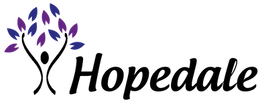 Curriculum OverviewSEMHKS1-5Diversity, Health and Safety DaysKey Stage 1 Curriculum MapKey Stage 1 Curriculum MapKey Stage 1 Curriculum MapKey Stage 1 Curriculum MapAutumn ASpring ASummer AFamous for more than 5 minutesCarnival of the AnimalsWe are BritainArt and DesignPortraits, paintingVan Gogh, LowryGaudi, Art Nuevo Aboriginal artCollage observational drawing and paintingCollagePostersSculptureComputingE-safetyControlling devicesInformation: In the classListening and Responding to soundsLooking at informationControl: Making things happenDesign TechnologyPuppets, theatre boxes.Models and inventionHealthy eatingShadow puppetsBoat buildingPuppet showBritish food and healthy eatingGeographyUsing geographical equipmentVoyages – comparisonMapsAfrica, Australia, oceans, continent, the equatorUK GeographyRiversCastlesHistorySignificant people in history including Monarchs, inventors, explorers, artistsNot a focusFamily trees, family historyStories of childhood – living memoryPEBall skills, GamesDance/gym/ swimmingAthletics / fitnessPSHE and Citizenship We’re all starsBe Friendly, be wiseLiving long, living strongDaring to be differentDear DiaryJoining in joining upDemocracyREWho am I?Who are you?Who is God?Rules and issuesSocial Skills/Walking CurriculumLet’s communicateIntroducing the walking curriculumLet’s be friends(Sur)Faces WalkLet’s PractiseMotion WalkScienceUse of everyday MaterialsAnimals including HumansLife Cycles, food chainsFossilsLiving things and HabitatsPlantsEnglishText Focus: Familiar nursery rhyme and storiesFiction: Familiar stories, rhymes with predictable repetitive patterns.Non-Fiction: signs, picture, symbol, lists, instructionsText Focus: Traditional stories and rhymesFiction: Traditional stories and rhymes, predictable patterns, language from other culturesNon-Fiction: signs, symbols, pictures, list, instructionsText Focus: Extended Stories; stories by significant children's authorsFiction: Murphy, Carle, AhlbergNon-Fiction: lists, fact files, signs, symbolsEnglishNB: Pupils also follow a programme focusing on phonics, spelling. Handwriting, grammar and punctuation.  They work through the progression ladder of objectives at a pace suitable to their individual needs.NB: Pupils also follow a programme focusing on phonics, spelling. Handwriting, grammar and punctuation.  They work through the progression ladder of objectives at a pace suitable to their individual needs.NB: Pupils also follow a programme focusing on phonics, spelling. Handwriting, grammar and punctuation.  They work through the progression ladder of objectives at a pace suitable to their individual needs.MathsNumbers and the number systemPattern and algebraCalculatingGeometryMeasuresNumbers and the number systemPattern and algebraCalculatingGeometryMeasuresNumbers and the number systemPattern and algebraCalculatingGeometryMeasuresMathsNB. Pupils are taught according to the designated topic, objectives are tracked back according the ability and level of individual children.NB. Pupils are taught according to the designated topic, objectives are tracked back according the ability and level of individual children.NB. Pupils are taught according to the designated topic, objectives are tracked back according the ability and level of individual children.Core OfferCore OfferCore OfferPlay therapy, counselling, speech and language therapy, occupational therapy, massage and relaxation, 1:1 and group electronic music, sensory ceramics, social skills, English and maths boosters, circle timePlay therapy, counselling, speech and language therapy, occupational therapy, massage and relaxation, 1:1 and group electronic music, sensory ceramics, social skills, English and maths boosters, circle timePlay therapy, counselling, speech and language therapy, occupational therapy, massage and relaxation, 1:1 and group electronic music, sensory ceramics, social skills, English and maths boosters, circle timeTheme-Specific OfferTheme-Specific OfferTheme-Specific OfferVisit to Leek Library arts section.  Hanley museum art gallery, Styl mill.  Zoo / safari park visit, theatre visit – New VicLibrary visitCouncil office visitLocal area exploration – Leek libraryConway CastleMow Cop CastleStreet party / garden partyKey Stage 1 Curriculum MapKey Stage 1 Curriculum MapKey Stage 1 Curriculum MapKey Stage 1 Curriculum MapAutumn BSpring BSummer BThe Great Fire of LondonOceans and SeaOur School and Local areaArt and DesignDiwali – body artBonfire night, paintings, 3D sculpturesTurnerWatercolourCollagePatternColour washClayEnvironmental artComputingControl Moving picturesPictures: Beginning to PaintData: Sorting and MatchingIntroducing symbols and textCombining texts and graphics: Labelling picturesCombining texts and graphics: Looking at talking booksDesign Technology3D structures, sheltersTudor housesHealthy eating – bread3D sculptureIsland modelsBoat and ships – transport and mechanismsPlaygroundsHousesMiniature villageGeographyNot a FocusMapsUK geographyOceansMapsPower sourcesWeatherFieldwork skillsWeatherMapsLocal geographyHistoryThe TudorsThe Gunpowder PlotGreat fire of LondonNot a focusLocal historyCanalsPEBall skills, GamesDance/gym/ swimmingAthletics / fitnessPSHE and Citizenship Say no, Personal Safety Who likes chocolate?Fire safetyIt’s our worldGrowing upMoney mattersPeople around usRECelebrationsThe bible, the parablesEasterThe ChurchSocial Skills/Walking CurriculumLet’s communicate (b)Line WalksLet’s be friends (b)Weather(ed) WalkLet’s practise (b)History WalkScienceUse of everyday MaterialsAnimals including HumansFood chainsLiving things and HabitatsPlantsEnglishText Focus: Stories and a variety of poems with familiar settingsFiction: stories and poems on similar themes with predictable and patterned structures.Non-Fiction: signs, symbols, pictures, lists, instructions, visits, events. Text Focus: Traditional stories: stories and poems from other culturesFiction: stories and poems from a wider range of sources.Non-Fiction: signs, symbols, pictures, lists, instructions, visits, events.Text Focus: Stories with everyday settingsFiction: stories with everyday settings; to explore stories on similar themes with predictable and patterned structures.Non-Fiction: signs, symbols, pictures, lists, instructions, visits, events.EnglishNB: Pupils also follow a programme focusing on phonics, spelling. Handwriting, grammar and punctuation.  They work through the progression ladder of objectives at a pace suitable to their individual needs.NB: Pupils also follow a programme focusing on phonics, spelling. Handwriting, grammar and punctuation.  They work through the progression ladder of objectives at a pace suitable to their individual needs.NB: Pupils also follow a programme focusing on phonics, spelling. Handwriting, grammar and punctuation.  They work through the progression ladder of objectives at a pace suitable to their individual needs.MathsNumbers and the number systemPattern and algebraCalculatingGeometryMeasuresNumbers and the number systemPattern and algebraCalculatingGeometryMeasuresNumbers and the number systemPattern and algebraCalculatingGeometryMeasuresMathsNB. Pupils are taught according to the designated topic, objectives are tracked back according the ability and level of individual children.NB. Pupils are taught according to the designated topic, objectives are tracked back according the ability and level of individual children.NB. Pupils are taught according to the designated topic, objectives are tracked back according the ability and level of individual children.Core OfferCore OfferCore OfferPlay therapy, counselling, speech and language therapy, occupational therapy, massage and relaxation, 1:1 and group electronic music, sensory ceramics, social skills, English and maths boosters, circle timePlay therapy, counselling, speech and language therapy, occupational therapy, massage and relaxation, 1:1 and group electronic music, sensory ceramics, social skills, English and maths boosters, circle timePlay therapy, counselling, speech and language therapy, occupational therapy, massage and relaxation, 1:1 and group electronic music, sensory ceramics, social skills, English and maths boosters, circle timeTheme-Specific OfferTheme-Specific OfferTheme-Specific OfferShelter building in Kids woodCadbury’s worldLeek library – historical maps of local areaCanal visitManchester ship canal Christian speakerLandscape painting of local areaLibrary visitCouncil office visitLocal area exploration – Leek libraryStreet party / garden partyPlayground visitKey Stage 2 Curriculum Map (A)Key Stage 2 Curriculum Map (A)Key Stage 2 Curriculum Map (A)Key Stage 2 Curriculum Map (A)Autumn Spring Summer ThemeDigging for Dinosaurs and FossilsThe Ancient Groovy GreeksWW2CoreCoreCoreCoreEnglishDebate poetry and poetry that tells a story     5 P5Essential books:The Dispute of Coffee and Tea Hamilton Group Reader Sensational! poems inspired by the five senses chosen by Roger McGough, MacmillanStories by the same author                3 F1Essential books:I’ll Take you to Mrs Cole by Nigel Gray & Michael ForemanDinosaurs & All that Rubbish by Michael ForemanStories in Familiar Settings                 4   F2Essential books:Horrid Henry by Francesca SimonHorrid Henry’s Birthday Party by Francesca SimonPersuasive writing               6 NF3Essential books:The Tin Forest by Helen Wood & Wayne AndersonDinosaurs and all that Rubbish by Michael ForemanEco-Wolf and the Three Pigs by Laurence AnholtMyths and legends                      3 F2Essential books:The Orchard Book of Greek Myths by Geraldine McCaughreanGreek Myths by Marcia WilliamsThe Hamilton Book of Traditional TalesNonsense poetry                4 P5Essential books:A variety of poems selected from The WorksChronological reports          4 NF 6Essential books:Henry’s Freedom Box by Ellen Levine Who Was Rosa Parks? by Yona Zeldis McDonough Information texts                4  NF2Essential books:The Kingfisher Book of Music- published by Kingfisher Children’s Book of Music -pub by Dorling Kindersley Usborne Introduction to Music: Internet Linked by Eileen O’Brien Poetry by heart             4 P6Essential books:Off By Heart – Poems for YOU to remember chosen by Roger StevensBiographies and autobiographies     5  F2Essential books:Boy and Going Solo by Roald DahlSinging for Mrs Pettigrew/Homecoming by Michael MorpurgoVarious biographies of two authorsArgument and debate        5  NF3Essential books:Arguments for and against use of CCTV cameras (provided)Slam Poetry                   5  P1Essential books:You wait till I’m older than you by Michael RosenThe Works and Read Me collectionsA variety of poems providedMathsNumber Place value and moneyMental addition and subtractionFractionsDivision and calculation strategies for subtractionShapeMultiplication and divisionFractions and decimalsWritten addition and subtractionMeasures and data, time, bar charts and pictographs, statisticsMental multiplication and divisionFractions, decimals and percentagesNumber Counting, place value, comparing and ordering, Solving number problemsRounding, approximations and estimation, multiplying by powers of 10Number addition and subtraction (mental and written)Number multiplication and division (mental and written)Understanding fractionsMeasurement – perimeter and area, temperature, time, moneyGeometry -  patterns, position and direction, coordinatesStatistics - sorting and classifying, present and interpret dataNumber Counting, place value, comparing and ordering, Solving number problemsNegative numbers, roman numeralsNumber addition and subtraction (mental and written)Number multiplication and division (mental and written)Number addition and subtraction, order of operationsFractions, percentages and decimalsRatio and proportionMeasurement – Capacity/volume, conversion, time, moneyGeometry – Properties of shape, angles and rotationsStatistics - sorting and classifying, present and interpret data, averagesScienceRocks, Fossils and Soils Healthy Bodies Forces in Action Eating and DigestionSeeing Light RevisionCreativityCreativityCreativityCreativityArt and DesignRecord Footprints using drawing.Research and design your own clothing and artefacts typical of Greek home life. Learn about the great art of the Ancient Greeks through the details on the Parthenon Marble. Learn techniques to help draw figures of people and animals as realistically as possible. Use the marbles as inspiration for creating drawings, paintings, and sculpture.Become curators of a Churchill exhibition! Design war posters. Create a class ‘memorial’ art installation to remember the Holocaust and the Jewish people who were killed.Music / Performing ArtsIndividual tuition – skill developmentCompositionReinforce skillsPlaying instrument within a groupConcert preparation and performanceTechnologyTechnologyTechnologyTechnologyComputingWe are Bloggers (5)We are project managers (6)We are software developers (4)We are app planners (6)We are Musicians (4)We are Artists (5)Design TechnologyMake your own Fossils.Reconstruct a dinosaur.Design your own dinosaur.Research and design your own clothing and artefacts typical of Greek home life. Research the features and roles of key Greek buildings and attempt to build your own. Research the details and structure of the ancient Olympics and recreate significant parts of themMake gas masks.Identity papers, ration books and role-play home front scenarios. Plan a street party in the style of those that took place on VE dayHumanitiesHumanitiesHumanitiesHumanitiesHistoryLearn about Mary Anning, one of the most famous palaeontologists ever. Research the main fossil-hunting areas of the UK and learn about the 18th Century when Anning livedFind out about the four main time periods of the Greek Empire. Learn key information from each era. Think and question like a historian. Explore different kinds of historical sources. Check the fascinating myths of the Trojan War and the Minotaur against primary sources. Research the fascinating life of Alexander the Great. Understand trading in the Ancient Greek world. Learn about the lifestyle and clothing of the Ancient Greek people. Discover the significance of temples. What was it like to go to school in Ancient Greece? Appreciate the role of education in the lives of the Ancient Greeks. Research the historical background of Aesop. Learn about the roles and rights of free men, women, children and slaves in Ancient Greece. Learn about the significance of the Ancient Greece Olympics. Learn about the development of democracy from its creation in Ancient Greece to systems used todayUnderstand why World War 2 started, and what is meant by the ‘Phoney War’. Examine some major events leading up to the Battle of Britain. Develop an understanding of who Churchill was and his significance as a leader. Gather facts from a range of sources and identify key information which you go on to share with visitors. Learn about the home front, the rationing, digging for victory, ‘make do and mend’, Dad’s Army, the Land girls and the role of women during the war, the Blitz and the experience of evacuee children. Study the life of the positive and inspirational Anne Frank. Research the events leading up to, and involved in, the end of the war. Learn about the D-Day landings, the role of the French Resistance including women in the Resistance. Learn about the surrender of countries, the Battle of Berlin and death of Hitler. Consider the Paris Peace Treaties of 1947GeographyFind out about how the early humans dispersed around the world.Meet Alexander the Great and some of the places he and his troops saw. Work with maps and discover the goods that were traded by the Ancient GreeksDevelop a familiarity with the location of the countries involved in first year of World War 2.Autumn Spring Summer ThemeBeing a good CitizenDemocracyThe Global CommunitySpiritual, Moral, Social, Cultural, and Physical DevelopmentSpiritual, Moral, Social, Cultural, and Physical DevelopmentSpiritual, Moral, Social, Cultural, and Physical DevelopmentSpiritual, Moral, Social, Cultural, and Physical DevelopmentPSHE/Citizenship- talk and write about their opinions, and explain their views on issues that affect themselves and society;- recognise that there are different kinds of duties, responsibilities and rights at home, at school and in the community, and that these can sometimes conflict with each other;- reflect on social, moral and cultural issues, using imagination to consider the experience of others;- participate in the resolution of differences by looking at alternatives, making decisions and justifying the choices made;- understand the concept of democracy and the basic institutions that support it at local and national level.- to express and justify a personal opinion orally and in writing on issues of personal and social concern;- the range of jobs and work carried out by people they know.- about topical issues and events, how to discuss and debate them and present the outcome;- why and how rules and laws are made and enforced…and how to participate in the creation and adaptation of rules;- to participate in the resolution of differences by looking at alternatives, making decisions and justifying the choices made;- to understand the concept of democracy and the basic institutions that support it at local and national level;- the role of voluntary, community bodies and pressure groups;- to explore how the media and other sources present information.- about sources of help and support for individuals, families and groups.- about topical issues and events, how to discuss and debate them and present the outcome;- that there are different kinds of duties, responsibilities and rights, at home, at school and in the community and that these can sometimes conflict with each other;- to reflect on social, moral and cultural issues, using imagination to consider the experience of others;- the role of voluntary, community bodies and pressure groups;- that there are different ways of allocating scarce resources and that economic choices affect individuals, communities and the environment.- to express and justify a personal opinion orally and in writing on issues of personal and social concern;-to face new challenges positively through gathering information, seeking help, making choices and taking action.RESikhism A Sikh heroThe early life of Guru NanakGuru Nanak visits heaven Guru Nanak’s travels A travelling companionAfter Guru Nanak The KhalsaThe Guru Granth SahibThe GudwaraFestivalsReflecting on learning IslamThe final prophet of IslamThe Bilal mysteryThe 5 pillars of IslamIslamic prayerThe QuranGood adviceA mosqueHajjWhat is zakah?Fasting and feastingRace and Diversity Discrimination RacismRose ParksMartin Luther KingA multi-faith centreJustice It’s not fair!Who can bring justice?ForgivenessPrayers for justiceFair tradeSheep and goatsPEInvasion games: basketball/handball Accurate replication of actions: gymnastic/danceSwimmingAccurate replication of actions: Trampolining Net Games: volleyball/ table tennisSwimmingStrike and Field: softballPerformance: athleticsOutdoor Education: Stanley head, kilnworks, horse ridingSwimmingMFL Unit 13 Healthy eatingUnit 14: I am the music manUnit 15: On the way to schoolUnit 16: Beach SceneUnit 17: The four seasonsUnit 18: The planetsDiversityUnit 3b: Included ExcludedUnit 5a: celebration diversityUnit 5c: Racism, diversity, inclusion.Social Skills, SRE, walking curriculumSelf-RegulationSuggested ideas: children to visit local charity and consider how to deal with emotions. Children to go to a game match and self-regulation appropriate behaviour.Borders WalkSex, Reproduction & Life CyclesVertical World WalkFriendship ManagementSuggested ideas: Children to visit a park and engage in play. Children to complete an obstacle course where they need to support one and other.What’s Underfoot WalkCore offerCognitive Behavioural Psychotherapy, massage and relaxation, 1:1 and group electronic music, sensory ceramics, DIY anger management, social skills, 1:1 English and maths boosters, circle time, group discussionCognitive Behavioural Psychotherapy, massage and relaxation, 1:1 and group electronic music, sensory ceramics, DIY anger management, social skills, 1:1 English and maths boosters, circle time, group discussionCognitive Behavioural Psychotherapy, massage and relaxation, 1:1 and group electronic music, sensory ceramics, DIY anger management, social skills, 1:1 English and maths boosters, circle time, group discussionFurther EnrichmentLand of the living dinosaurs – West Midlands Safari Park - TopicBirmingham Museum and Art Gallery - TopicVisit from a health professional – Science (Healthy Bodies)Visit from sports professional – Science (Healthy Bodies)Volunteer in the local community – PSHEVisit from the Community Officer to see how they help the local community – PSHEVisit to Gudwara – PSHEVisit local charity – Social SkillsVisit from a poet – EnglishBirmingham Museum and Art Gallery – TopicVisit Greek Deli – TopicVisit from local MP – PSHEVisit to mosque – REVisit to beach - FrenchVisit from local Slam Poet – EnglishEnglesea Brook WW2 Experience Day – TopicWeston Park Experience Day – TopicThe Staffordshire Regiment Museum – TopicThe Potteries Museum and Art Gallery – TopicVictorian Tearoom - TopicKey Stage 2 Curriculum Map (B)Key Stage 2 Curriculum Map (B)Key Stage 2 Curriculum Map (B)Key Stage 2 Curriculum Map (B)Autumn Spring Summer ThemeVile VictoriansSavage Stone and Iron AgeModern EuropeCoreCoreCoreCoreEnglishInstructions and Explanations           6 NF2Essential books:Sue Palmer’s Books of Instructions and ExplanationsNarrative poems             6P2Essential books:The Highwayman by Alfred NoyesOther poems are provided in resourcesGenre fiction          5   F3Essential books:Short by Kevin Crossley HollandPoetic Style                5  P4Essential books:You Wait Till I’m Older Than You by Michael RosenCollected Poems by Roger McGoughInformation texts                 6 NF6Essential books:The First Drawing by M GersteinStone Age Boy by S KitamuraThe Secrets of Stonehenge by M ManningClassic poems          5  P2Essential books:The Walrus and the Carpenter by Lewis CarrollCautionary Tales by Hilaire BellocDrama (Shakespeare)            5 F4Essential books:Mr William Shakespeare’s Plays by Marcia WilliamsNon-chronological reports          4   NF4Essential books:The Wolves in the Walls by Neil Gaiman Wolves by Emily Gravett Top Gun of the Sky by Martin Bradley Stories from other cultures           4 F5Essential books:The Pearl Diver by Julia JohnsonA Gift of the Sands by Julia JohnsonChronological reports                  6 NF5Essential books:When Jessie Came Across the Sea by Amy HestMr George Baker by Amy Hest Shape poems: Playing with form                3 P6Essential books:I Like this Poem by Kaye WebbRead Me, Read Me First and The Worksare desirableStories with flashbacks                       6 F3Essential books:Harry Potter books by J.K. Rowling MathsNumber Place value and moneyMental addition and subtractionFractionsDivision and calculation strategies for subtractionShapeMultiplication and divisionFractions and decimalsWritten addition and subtractionMeasures and data, time, bar charts and pictographs, statisticsMental multiplication and divisionFractions, decimals and percentagesNumber Counting, place value, comparing and ordering, Solving number problemsRounding, approximations and estimation, multiplying by powers of 10Number addition and subtraction (mental and written)Number multiplication and division (mental and written)Understanding fractionsMeasurement – perimeter and area, temperature, time, moneyGeometry -  patterns, position and direction, coordinatesStatistics - sorting and classifying, present and interpret dataNumber Counting, place value, comparing and ordering, Solving number problemsNegative numbers, roman numeralsNumber addition and subtraction (mental and written)Number multiplication and division (mental and written)Number addition and subtraction, order of operationsFractions, percentages and decimalsRatio and proportionMeasurement – Capacity/volume, conversion, time, moneyGeometry – Properties of shape, angles and rotationsStatistics - sorting and classifying, present and interpret data, averagesScienceCircuits and Conductors Light and Shadow Properties and Changes of Material Classify Organisms Living in Environments RevisionCreativityCreativityCreativityCreativityArt and DesignVictorian architecture Victorian legacy in our local areaSketching on a field tripOur own Great Exhibition Sketches & presentation Learn about Ice Age art. Experiment with different techniques and styles as you create a coffee table book all about Ice Age art, your own decorated cave, and engraved pieces of portable art – all inspired by original Ice Age artCreate a class ‘soundscape’ exhibition of the local area.Create ‘conté crayon’ sketches of a local waterway and a painting in the ‘pointillist’ style.Use impasto painting to recreate one of Berthe Morisot’s coast paintings. Study a range of artworks that depict a variety of French landscapes; match artworks to French climate zones; discover Cézanne, Seurat and Morisot and explore how their works are located geographicallyMusic / Performing ArtsIndividual tuition – skill developmentCompositionReinforce skillsPlaying instrument within a groupConcert preparation and performanceTechnologyTechnologyTechnologyTechnologyComputingWe are architects (5)We are toy designers (4)We are interface designers (6)We are marketers (6)We are Network Engineers (3)We are Web developers (5)Design TechnologyA peek in the Dolls House - appraising Dolls Houses & planning to build own! Touring the 1900 house – ideas boards for roomsPeriod details – Plan & design contents of rooms in a Victorian Dolls House. Miniatures of Vic furnishingsRecreate a round house; weave with wool; cook oatcakes, make cheese; make tunics, belts, animal totem designs and jewellery to wear.Design innovative, functional and appealing products that are fit for purpose, aimed at particular individuals or groups.  Select tools, equipment and materials to perform practical tasks accurately and aesthetically.Prepare and cook two savoury and one sweet Spanish dish using a range of cooking techniques.HumanitiesHumanitiesHumanitiesHumanitiesHistoryVictorian Census Detectives – local censuses from 1841 Census (local research).When I was a lad – reminiscing in roleRailways – just the ticket? The railways – good or bad? A railway in our town-become local character.A chance to let off steam – debate!Victorian legacy.Learn how to be an archaeologist as you discover the Stone Age to Iron Age timeline. Learn about the course of events that might have led Stone-Age people to move from hunting and gathering to farming. Research the meaning and significance of Stonehenge.Investigate life as an Iron Age villager.Explore how places have changed over time.GeographyThe cartographer’s challenge Local change / map work.Population explosion.Railways & the changing landscape.Understanding the range of hill forts and their significance in Iron Age society.Locate the world’s countries, using maps to focus on Europe.Autumn Spring Summer ThemeRights and ResponsibilitiesFeelings and RelationshipsRules and Laws of England: Spiritual, Moral, Social, Cultural, and Physical DevelopmentSpiritual, Moral, Social, Cultural, and Physical DevelopmentSpiritual, Moral, Social, Cultural, and Physical DevelopmentSpiritual, Moral, Social, Cultural, and Physical DevelopmentPSHE/Citizenship- to express and justify a personal opinion orally and in writing on issues of personal and social concern.- that there are different kinds of duties, responsibilities and rights at home, at school, and in the community, and that these can sometimes conflict with each other- to recognise that actions have consequences for themselves and others, recognise others’ feelings and put themselves in someone else’s shoes;- to consider the experiences and lives of other people living in other places/times and with different values and customs.- to express and justify a personal opinion orally and in writing on issues of personal and social concern;- to recognise their worth as individuals by expressing positive things about themselves and their achievements, seeing their mistakes and setting personal goals;- as they approach puberty, the changes in emotions that puberty brings and how to manage their feelings towards themselves and others.- to understand the consequences of anti-social behaviour, including bullying, for individuals and communities;- to participate in the resolution of differences by looking at alternatives, making decisions and justifying the choices made.- to recognise that actions have consequences for themselves and others, recognise others’ feelings and put themselves in someone else’s shoes;- to consider the experiences and lives of other people living in other places/times and with different values and customs;- about different types of relationships among friends and families and to develop skills needed to be effective in relationships;- the consequences of racism, teasing, bullying and violent behaviour, to learn to respond appropriately to them and ask for help; to recognise and challenge stereotypes;- to understand that differences and similarities between people arise from a number of factors including cultural, ethnic/racial and religious diversity, gender and disability;- about sources of help and support for individuals, families and groups.- why and how rules and laws are made and enforced, that different rules are needed in different contexts and how to participate in the creation and adaptation of rules;- to understand the consequences of anti-social behaviour, including bullying, for individuals and communities;- to participate in the resolution of differences by looking at alternatives, making decisions and justifying the choices made;- to understand the concept of democracy and the basic institutions that support it at local level.- school rules relating to health and safety issues.- to recognise that actions have consequences for themselves and others, recognise others’ feelings and put themselves in someone else’s shoes;- the consequences of racism, teasing, bullying and violent behaviour, to learn to respond appropriately to them and ask for help;- about sources of help and support for individuals, families and groups.RELife’s big questionsUltimate questionsIs there a God?Communication StewardshipRules for life – a Hindu storyRules for life – a Buddhist story BeliefWhat is belief?Comparing beliefsChristian beliefsHow do our beliefs change?Sharing beliefChristianity The Christmas storyThe calling of Matthew The two buildersA miracleThe Beatitudes The Lord’s PrayerThe church The parable of the talentsMetaphorsEasterReflecting of learningMoral MazeJonah’s dilemmaActions and beliefsReligious dressMoral choicesSolving & dilemmaWhat happens when we die?Questions and answersBody and soulReincarnationJudgementThe Christian funeralThe AdhanA non-religious responsePEInvasion games: basketball/handball Accurate replication of actions: gymnastic/danceSwimmingAccurate replication of actions: Trampolining Net Games: volleyball/ table tennisSwimmingStrike and Field: softballPerformance: athleticsMFL  Unit 19: Our schoolUnit 20: Our worldUnit 21: Creating  a caféUnit 22: Then and nowUnit 24: What’s in the news?Basic SkillsDiversityUnit 5 b: Name CallingUnit 4b: racismUnit 5c: Racism Attitudes. Social Skills, SRE and the walking curriculumEmpathySuggested ideas: children to visit local charity to find out about the work that takes place.What’s Overhead WalkSocial Relations including sextingShapes WalkConflict ManagementTracks, Prints and Marks WalkCore offerCognitive Behavioural Psychotherapy, massage and relaxation, 1:1 and group electronic music, sensory ceramics, DIY anger management, social skills, 1:1 English and maths boosters, circle time, group discussionCognitive Behavioural Psychotherapy, massage and relaxation, 1:1 and group electronic music, sensory ceramics, DIY anger management, social skills, 1:1 English and maths boosters, circle time, group discussionCognitive Behavioural Psychotherapy, massage and relaxation, 1:1 and group electronic music, sensory ceramics, DIY anger management, social skills, 1:1 English and maths boosters, circle time, group discussionFurther EnrichmentFoxfield Railway – TopicAmerton Railway – TopicApedale – TopicEnglesea Brook Victorian Experience Day – TopicHindu Temple – REZoo2u – SciencePets4home – ScienceChurch – REFrench Patisserie Hanley – FrenchThe Potteries Museum – TopicThe Herbert Museum and Art Gallery - TopicRoaches – TopicLocal Police Officer to talk about importance of the law – PSHEPeak Wildlife Park – ScienceWestport Lake Education Centre - ScienceKey Stage 2 Curriculum Map (C) Key Stage 2 Curriculum Map (C) Key Stage 2 Curriculum Map (C) Key Stage 2 Curriculum Map (C) Autumn Spring Summer ThemeRainforests AliveWalk like an EgyptianMountains and RiversCoreCoreCoreCoreEnglishClassic fiction             5   F1Essential books:The Jungle Book by Rudyard KiplingJust So stories by Rudyard KiplingRecounts                  4  NF3Essential books:Little Mouse’s Book of Fears by Emily GravettFree form poetry                6 P3Essential books:A variety of poems providedPersuasive writing                         4 NF5Essential books:The Rainbow Bear by Michael MorpurgoZoo by Anthony BrowneThe Ice Bear by Nicola DaviesRecounts                6 NF1Essential books:The Day of Ahmed’s Secret by Florence Parry Heide & Judith Heide GillilandHurricane by David WiesnerClassic poems               6 P4Essential books:Classic Poems for Children compiled by Nicola BaxterClassic fiction                      6 F5Essential books:Just William 1 by Richmal CromptonDialogue poems                             6 P6Essential books: A variety of poems providedPoet study: Emily Dickinson              6 P5Essential books:A variety of poems providedModern classic fiction               6 F6Essential books: The Eighteenth Emergency by Betsy ByersReports and Journalistic Writing                5  NF4Essential books:Tuesday by David Wiesner Fairy stories and playscripts  4 F4Essential books:Beware of the Storybook Wolves, by Lauren Child The Pea and the Princess, by Mini Grey The Princess and the Pea, by Lauren ChildMathsNumber Place value and moneyMental addition and subtractionFractionsDivision and calculation strategies for subtractionShapeMultiplication and divisionFractions and decimalsWritten addition and subtractionMeasures and data, time, bar charts and pictographs, statisticsMental multiplication and divisionFractions, decimals and percentagesNumber Counting, place value, comparing and ordering, Solving number problemsRounding, approximations and estimation, multiplying by powers of 10Number addition and subtraction (mental and written)Number multiplication and division (mental and written)Understanding fractionsMeasurement – perimeter and area, temperature, time, moneyGeometry -  patterns, position and direction, coordinatesStatistics - sorting and classifying, present and interpret dataNumber Counting, place value, comparing and ordering, Solving number problemsNegative numbers, roman numeralsNumber addition and subtraction (mental and written)Number multiplication and division (mental and written)Number addition and subtraction, order of operationsFractions, percentages and decimalsRatio and proportionMeasurement – Capacity/volume, conversion, time, moneyGeometry – Properties of shape, angles and rotationsStatistics - sorting and classifying, present and interpret data, averagesScienceEvolution & Inheritance (6)How Plants Grow (3)Changing Sounds (4)Changing Circuits (6)Life Cycle (5) RevisionCreativityCreativityCreativityCreativityArt and DesignDisplay of ‘Rainforest Layers’, Make observational drawings of Egyptian artefacts. Staging an Ancient Egyptian exhibition. How to draw and paint Ancient Egyptian style figures.Collage of a river.Consider light and colour in Monet’s River Thames series work and how his new style gave rise to the term “Impressionism”. Learn about the life and work of this great artist and create your own river artworks.Create your own prints of Mount Snowden.Music / Performing ArtsIndividual tuition – skill developmentCompositionReinforce skillsPlaying instrument within a groupConcert preparation and performanceTechnologyTechnologyTechnologyTechnologyComputingWe are Bug Fixers (3)We are Programmers (3)We are Cryptographers (5)We are communicators (3)We are presenters (3)We are opinion pollsters (3)Design TechnologyMake a 3D map of a rainforest.Construct group dioramas illustrating the different layers that make up a rainforest. Tribal designs and shelter buildingMake and decorate your own 3D model of an Ancient Egyptian decorated rock-cut tomb. Create your own Ancient Egyptian board gameBuild and test your own boat to launch! Design and make your own water wheel!History Not a Focus this termBuild your knowledge of the period when the Ancient Egyptians were powerful in the world. Compare the Ancient Egyptian civilisation with the society, climate and terrain of Britain at the time. Find out about intrepid Egyptologists Champollion and Howard Carter and their incredible discoveries, achievements and methods. Learn about the mighty rulers of Ancient Egypt, their dynasties, battles and burials. Understand important aspects of the daily life of the Ancient Egyptians; including jobs, food, and games.Research Facts about Mountain RangesGeographyDiscover key information about world rainforests. Understand the four main layers of a rainforest. Learn about the climate and rainfall facts of temperate and tropical rainforests. Learn about the destruction of the rainforest. Learn how to save the rainforests!Compare the Ancient Egyptian civilisation with the society, climate and terrain of Britain at the time.Learn about the formation and features of a river. Follow its journey to the sea and discover the role of the water cycle. Become an enthusiastic mountain expert! Locate the highest peaks, identify mountain ranges,Autumn Spring SummerThemeChoicesBeing a Good Citizen DemocracySpiritual, Moral, Social, Cultural, and Physical DevelopmentSpiritual, Moral, Social, Cultural, and Physical DevelopmentSpiritual, Moral, Social, Cultural, and Physical DevelopmentSpiritual, Moral, Social, Cultural, and Physical DevelopmentPSHE/Citizenship- express and justify a personal opinion orally and in writing on issues of personal and social concern;- recognise their worth as individuals by expressing positive things about themselves and their achievements, seeing their mistakes and setting personal goals;- face new challenges positively through gathering information, seeking help, making choices and taking action.- to participate in the resolution of differences by looking at alternatives, making decisions and justifying the choices made.- about options for a healthy lifestyle, including the benefits of exercise and healthy eating, about the things that affect positive mental health, and about the need to make informed choices.- talk and write about their opinions, and explain their views on issues that affect themselves and society;- recognise that there are different kinds of duties, responsibilities and rights at home, at school and in the community, and that these can sometimes conflict with each other;- reflect on social, moral and cultural issues, using imagination to consider the experience of others;- participate in the resolution of differences by looking at alternatives, making decisions and justifying the choices made;- understand the concept of democracy and the basic institutions that support it at local and national level.- to express and justify a personal opinion orally and in writing on issues of personal and social concern;- the range of jobs and work carried out by people they know.- about topical issues and events, how to discuss and debate them and present the outcome;- why and how rules and laws are made and enforced…and how to participate in the creation and adaptation of rules;- to participate in the resolution of differences by looking at alternatives, making decisions and justifying the choices made;- to understand the concept of democracy and the basic institutions that support it at local and national level;- the role of voluntary, community bodies and pressure groups;- to explore how the media and other sources present information.- about sources of help and support for individuals, families and groups.REHumanismHumanist beliefsThe Golden RuleThe moral of the story A friend in needWelcoming a babyRules for lifeBuddhism Looking for answersFour noble truthsSacred scripturesGuidelines for lifeDevotionReflecting on learningMarriageRelationshipsLoveChristian weddingJewish weddingArranged marriageSikh weddingWhen relationships go wrongPoverty and wealthBible teachingsPoints of viewMoney for charityAn honest wageThe cost of livingHinduism Aa supreme powerTrimurtiScripturesGods and goddessesLiving thingsWorshipDharma and karmaImportant timesPilgrimages DivaliReflecting on learningPEInvasion games: basketball/handball Accurate replication of actions: gymnastic/danceSwimmingAccurate replication of actions: Trampolining Net Games: volleyball/ table tennisSwimmingStrike and Field: softballPerformance: athleticsOutdoor Education: Stanley head, kilnworks, horse ridingSwimmingMFL Unit 1: Me, myself and IUnit 2: Singing and playingUnit 3: Party timeUnit 4: How I lookUnit 5: The four friendsUnit 6: Growing thingsDiversityUnit 1a: My identityUnit 3a: My cultureUnit 2b: Making new friendsSocial Skills, SRE and the walking curriculumClassroom Rules & ResponsibilitiesSuggested ideas: Write a set of rulesVisit a local stables and care for an animal.Growth WalkConversation SkillsSuggested ideas: Go to a café and order a drinkVisit the library and take out a book.Found Objects WalkPuberty & Development (1)Wet World/Dry World WalkCore offerCognitive Behavioural Psychotherapy, massage and relaxation, 1:1 and group electronic music, sensory ceramics, DIY anger management, social skills, 1:1 English and maths boosters, circle time, group discussionCognitive Behavioural Psychotherapy, massage and relaxation, 1:1 and group electronic music, sensory ceramics, DIY anger management, social skills, 1:1 English and maths boosters, circle time, group discussionCognitive Behavioural Psychotherapy, massage and relaxation, 1:1 and group electronic music, sensory ceramics, DIY anger management, social skills, 1:1 English and maths boosters, circle time, group discussionFurther EnrichmentBiddulph Garden Centre – ScienceTrentham Garden Centre – ScienceBridgemere Garden Centre – ScienceYoga specialist for mental well-being – PSHENutritionist Visit – ScienceManchester Buddhist Centre – REOutdoor adventure centre to build shelters - TopicBirmingham Museum and Art Gallery (Egyptian Display) – ScienceSalvation Army – PSHELocal community volunteer work – PSHEChurch – RESynagogue - RECardingmill Valley (journey of a river) – TopicRiver Trent – TopicTrentham Gardens (river) – TopicWestport Lake – TopicRoaches (Mountains and hills) – TopicBlackpool Beach (Sea) – TopicHindu Temple - REKey Stage 2 Curriculum Map (D)Key Stage 2 Curriculum Map (D)Key Stage 2 Curriculum Map (D)Key Stage 2 Curriculum Map (D)Autumn Spring Summer ThemeInvasion! Vicious Vikings and Smashing SaxonsRotten RomansExtreme earthCoreCoreCoreCoreEnglishCreating images               3 P1Essential books:Wind Poems by Christina RossettiHamilton Animated TextVarious poems providedStories about imaginary worlds                 3 F4Essential books:Fantastic Mr Fox by Roald DahlPersuasive writing               3 NF 5Essential books:Advertisements in magazines and on TVPlays and Dialogues                       3 F6Essential books:The Witches by Roald Dahl Plays for children: The Witches, adapted by David WoodOther plays for children adapted from Roald DahlAdditional: Letters                   3NF 2Essential books:The Christmas Story Hamilton Group ReaderDear Father Christmas by Alan DurantInstructions and explanations            3 NF1Essential books:Various instruction and explanation texts providedAdventure Stories                       3 F5Essential books:The Hodgeheg by Dick King-SmithNon-chronological reports      3NF4Essential books:Selection of Harry Potter books by J K RowlingHumorous poems                   3 P2Essential books:The Truth about Teachers by Paul Cookson et al The Works chosen by Paul CooksonRead Me and Laugh chosen by Gaby MorganPoetic form: Syllabic poems            4   P2Essential books:Various poems providedStories from other cultures             3 F3?Essential books:Seasons of Splendour by Madhur JaffreyThe Tiger Child by Joanna TroughtonRecounts                             3 NF3Essential books:The Day I Swapped my Dad for Two Goldfish by Neil Gaiman & Dave McKean Diary of a Killer Cat by Anne FineTraditional poems                3 P5Essential books:Going to the Fair by Charles CausleyThe Puffin Book of Fantastic First PoemsMathsNumber Place value and moneyMental addition and subtractionFractionsDivision and calculation strategies for subtractionShapeMultiplication and divisionFractions and decimalsWritten addition and subtractionMeasures and data, time, bar charts and pictographs, statisticsMental multiplication and divisionFractions, decimals and percentagesNumber Counting, place value, comparing and ordering, Solving number problemsRounding, approximations and estimation, multiplying by powers of 10Number addition and subtraction (mental and written)Number multiplication and division (mental and written)Understanding fractionsMeasurement – perimeter and area, temperature, time, moneyGeometry -  patterns, position and direction, coordinatesStatistics - sorting and classifying, present and interpret dataNumber Counting, place value, comparing and ordering, Solving number problemsNegative numbers, roman numeralsNumber addition and subtraction (mental and written)Number multiplication and division (mental and written)Number addition and subtraction, order of operationsFractions, percentages and decimalsRatio and proportionMeasurement – Capacity/volume, conversion, time, moneyGeometry – Properties of shape, angles and rotationsStatistics - sorting and classifying, present and interpret data, averagesScienceForces and Magnets (Y3 )Health and Movement (Y3)States of Matter (Y4) Changes and Reproduction (Y5)Earth & Space (Y5 Plan B) RevisionCreativityCreativityCreativityCreativityArt and DesignSenses ArtThe Norse nine worlds and Tree of LifeBayeux TapestryBede’s ‘Ecclesiastical History of the English People’ & ‘The Anglo-Saxon Chronicles’MosaicsRoman Army BustsWater cycleMusic / Performing ArtsIndividual tuition – skill developmentCompositionReinforce skillsPlaying instrument within a groupConcert preparation and performanceTechnologyTechnologyTechnologyTechnologyComputingWe are Game Developers (5)We are co-authors (4)We are HTML Editors (4)We are App developers (6)We Meteorologists (4)We are Market Researchers (6)Design TechnologyDesigning your own settlementAnglo Saxon Feast Viking Shields and Longboats Model of a longhouseWeave simple clothMake a leather pouch and then host a Viking mealPlan and prepare a Viking celebration day Design a chariot Roman roadsBuildings AqueductsModel the water cycleMountain model 3DIY seismographEarthquake-proof structureDIY ‘Eden Project’HumanitiesHumanitiesHumanitiesHumanitiesHistoryIntroduction to the SaxonsAnglo Saxon settlementsInvasionsAnglo Saxon Art and CultureIntroduction to the VikingsViking RaidersViking way of LifeViking tradeMyths and Mythology Introduction to the RomansLife in Britain before the RomansThe Roman Invasion of BritainRoman Entertainment, MosaicsBoudicca’s rebellionThe Roman ArmyRoman Buildings and EngineeringRoman LegacyGeography only topicGeography Anglo Saxon SettlementsInvasion routesIntroduction to the VikingsLocate Rome in EuropeRoman RoadsThe Roman legacyCoastsWater cycleMountainsVolcanoesEarthquakes Climate Zones and biomesAutumn Spring Summer ThemeSpiritual, Moral, Social, Cultural, and Physical DevelopmentSpiritual, Moral, Social, Cultural, and Physical DevelopmentSpiritual, Moral, Social, Cultural, and Physical DevelopmentSpiritual, Moral, Social, Cultural, and Physical DevelopmentPSHE/CitizenshipRight and Wrong- make informed choices;- assume greater personal responsibility;- develop a sense of right and wrong;- recognise the importance of developing effective relationships with those around them;- become more fully engaged in school and outside activities;- learn about how the local community             - functions and those who enable it to do so;- know more about those who rule us and the institutions through which they do so.Health- what makes a healthy lifestyle, including the benefits of exercise and healthy eating, what affects mental health, and how to make informed choices;- that bacteria and viruses can affect health and that following simple, safe routines can reduce their spread;- about how the body changes as they approach puberty;- which commonly available substances and drugs are legal and illegal, their effects and risks;- to recognise the different risks in different situations and then decide how to behave responsibly, including sensible road use, and judging what kind of physical contact is acceptable or unacceptable;- that pressure to behave in an unacceptable or risky way can come from a variety of sources, including people they know, and how to ask for help and use basic techniques for resisting pressure to do wrong;- school rules about health and safety, basic emergency aid procedures and where to get help.Community- to express and justify a personal opinion orally and in writing on issues of personal and social concern;- to face new challenges positively through gathering information, seeking help, making choices and taking action- about topical issues and events, how to discuss and debate them and present the outcome;- to reflect on social, moral…issues, using imagination to consider the experience of others;- to understand the role of voluntary, community bodies and pressure groups;- to appreciate the diversity of national, regional, religious and ethnic identities within the UK.- to consider the experiences and lives of other people living in other places/times and with different values and customs in the UK- to understand that differences and similarities between people arise from a number of factors including cultural, ethnic/racial and religious diversity, gender and disability.REBirth CeremoniesWhat does a baby need?What is sin?Christian baptismMuslim birth ceremoniesSikh birth ceremoniesMaking comparisonsWar and sufferingWhy are there wars?Why is there suffering?Responses to sufferingChristmas Day truceChristianityThe birth of JesusA gift from GodLost in JerusalemJesus’ baptismThe temptation of JesusJesus’ disciplesMiraclesParablesChurch visitEasterReflect on learningNeighboursWho is my neighbour?When I needed a neighbour….Whose neighbour are you?Becoming an adultBelonging to a groupConfirmation and believers baptismBar MitzvahAmrit ceremonyTaking responsibilityInitiation ceremoniesPEInvasion games: basketball/handball Accurate replication of actions: gymnastic/danceSwimmingAccurate replication of actions: Trampolining Net Games: volleyball/ table tennisSwimmingStrike and Field: softballPerformance: athleticsOutdoor Education: Stanley head, kilnworks, horse ridingSwimmingMFL Unit 7: All aboardUnit 8: Pocket moneyUnit 9: Tell me a storyUnit 10: Our sporting livesUnit 11: Animals’ carnivalUnit 12: What’s the weather?DiversityUnit 2a: Similarities and differencesUnit 4a: DiversityUnit 1b: I belongSocial Skills,  SRE and the walking curriculumUnderstanding the Teachers RoleSuggested ideas: Role play in variety of situations.Lovely/Unlovely WalkPuberty & Development (2)Umbrella WalkCooperative Play SkillsSuggested ideas: Children to visit a park and engage in play.Colour WalkCore offerCognitive Behavioural Psychotherapy, massage and relaxation, 1:1 and group electronic music, sensory ceramics, DIY anger management, social skills, 1:1 English and maths boosters, circle time, group discussionCognitive Behavioural Psychotherapy, massage and relaxation, 1:1 and group electronic music, sensory ceramics, DIY anger management, social skills, 1:1 English and maths boosters, circle time, group discussionCognitive Behavioural Psychotherapy, massage and relaxation, 1:1 and group electronic music, sensory ceramics, DIY anger management, social skills, 1:1 English and maths boosters, circle time, group discussionFurther EnrichmentThe Specialists provide on-site Vikings experience days - TopicThe Potteries Museum and Art Gallery have produced several hands on workshops for schools about the Anglo-saxons - TopicTutbury Castle - TopicStafford Castle - TopicChurch visit - REMosque visit - REGudwara visit - REDewa Roman Experience (Chester) - -TopicRoman Tours School Visit (on-site) - TopicThe Potteries Museum - TopicGladstone Pottery museum - TopicStafford Castle - TopicPoet Andy Croft school visit - EnglishVarious church visits focusing on different aspects of the unit - RENational Space Centre (Leicester) – Science Liverpool’s World Museum - ScienceScience Done Earth and Space Show (on-site) - ScienceDynamic Earth Workshops (experience day) - TopicKEY STAGE 3 CURRICULUM MAP (Year A)KEY STAGE 3 CURRICULUM MAP (Year A)KEY STAGE 3 CURRICULUM MAP (Year A)KEY STAGE 3 CURRICULUM MAP (Year A)Autumn Spring Summer Our RelationshipsOur ResponsibilitiesOur HealthPSHE & CitizenshipRelationshipsCrime and SocietyHealthy LifestylesREAre women and men equal?Discrimination and AcceptanceWhat is authority?What is belief – truth or myth?Social Skills, SRE and the walking curriculumLearning and working with othersAbuse and Domestic Violence 1Become a flock walkStarting a relationshipAbuse and Domestic Violence 2The riddle walkDeveloping a relationshipSuggested ideas: children to use mirrors to draw a self-portrait. Passed round to peers to all write something they like about their friendAbuse and Domestic Violence 3.Mental health walkGeographyPopulationUrbanisationIn the horn of AfricaFrom rock to soilOur restless planetRussiaRiversArtCraft:Ceramics and the Potteries- collective projectDesign:Design a purse or walletDrawing:Maths in artHistoryTechnology, War and Independence1901-presentEnd of the British Empire (7)Change over time (8)
Global issues (9)Invasion, Plague and Murder 1066-1509Britain before 1066 
The Norman Conquest 
CastlesInvasion, Plague and Murder 1066-1509Health and medicineReligion in the Middle Ages 
Life in the Middle AgesDTSystems and ControlGraphic ProductsFood 2ScienceFood and nutrition Plants and their reproduction Breathing and respiration Unicellular organismsThe Periodic Table Metals and their uses Rocks Fluids CombustionLight Energy transfersThe Earth and SpaceMFLUnit 7: Ma famille Unit 8: On mange Unit 9: Bon appetiteUnit 10: Bienvenue a ParisUnit 11: Le weekend dernier Unit 12: Vacances et voyageComputingData and the CPU (2)3.1 Bits, bytes and base 23.2 Adding in binary3.3 Measuring computer memory3.4 Digital images3.5 How computer store true colours3.6 Image qualityReview: What you have learned about data and the CPUIntroducing Python (2)4.1 Calculate 4.2 Repeat4.3 Exit condition4.4 Make a list4.5 Find the largest value in the list 4.6 Validate inputReview: What you have learned about PythonInformation Technology (2)5.1 Connecting to the Internet5.2 Hardware and protocols for the Internet5.3 Sending data5.4 Searching the web5.5 Narrowing your search5.6 Following your route onlineReview: What you have learned about information technologyCreative Information (2)6.1 What do I already know?6.2 Plan your project6.3 Adding structure to your web page6.4 Structuring to your web page6.5 Creating HTML6.6 Creating a graph using Microsoft ExcelReview: What you have learned about creative communicationAlternative Algorithms (SN to create)PEInvasion Games. Netball/ Basketball / Handball Invasion Games: Hockey / FootballSwimmingNet Games – Volleyball Table Tennis, Accurate Replication of Actions, Movements and Sequences: Trampolining & GymnasticsStrike and Field: softballNet Games - TennisAthletics, health and fitnessOutdoor Education: Stanley Head, KilnworksMusicIndividual tuitionCompositionIndividual tuitionPerformance choicesGroup tuitionPerformanceEnglishAppearance and Reality (Book 2 – Ignite English)Relationships ( Book 2 – Ignite English)Making the News (Book 1 – Ignite English)Young Entrepreneurs ( Book 3 – Ignite English)	Dare to Scare (Book 3 – Ignite English)Exploring Differences ( Book 3 – Ignite English)Maths Age related expectations(Pearson)KS3 Maths Progressπ2 Unit 1: Number properties and calculationsUnit 2: Shapes and measures in 3DUnit 3: StatisticsUnit 4: Expressions and Equationsθ2 Unit 1: NumberUnit 2: Area and volumeUnit 3: Statistics, graphs and chartsUnit 4: Expressions and equations δ2 Unit 1: Factors and powersUnit 2: Working with powersUnit 3: 2D shapes and 3D solidsUnit 4: Real life graphsπ2 Unit 4: Expressions and equationsUnit 5: Decimal calculationsUnit 6: AnglesUnit 7: Number propertiesθ2 Unit 4: Expressions and equationsUnit 5: Real life graphsUnit 6: Decimals and ratioUnit 7: Lines and anglesδ2  Unit 4: Real life graphsUnit 5: TransformationsUnit 6: Fractions, decimals and percentagesUnit 7: Constructions and lociπ2 Unit 8: SequencesUnit 9: Fractions and percentagesUnit 10: Probabilityθ2 Unit 8: Calculating with fractionsUnit 9: Straight line graphsUnit 10: Percentages, decimals and fractionsδ2 Unit 8: ProbabilityUnit 9: Scale drawings and measuresUnit 10: GraphsGL AssessmentMathsSignificantly below age related expectations(Scholastic)Number and Place Value:CalculationsGeometryCalculations and measureNumber and Place ValueCalculationsFractions Decimals and PercentagesGeometryCalculationsNumber and Place ValueCalculationsCalculations - multiplicationCalculations FDPGeometry and MeasuresStatisticsNumber and the number systemMeasuresCalculations – addition and subtractionsCalculations – Multiplication and divisionFractions Decimals and PercentagesGeometry and Measures, area, perimeter, capacityCalculations FDPMeasuresCalculationsCalculationsGeometryNumber and Place ValueCalculations and MeasuresCalculations FDPGeometry FDPGeometry and TimeGeometry and MeasuresStatisticsMathsSignificantly below age related expectations(Scholastic)NB. Pupils are taught according to the designated topic, objectives are tracked back according the ability and level of individual children.NB. Pupils are taught according to the designated topic, objectives are tracked back according the ability and level of individual children.NB. Pupils are taught according to the designated topic, objectives are tracked back according the ability and level of individual children.EnrichmentCore OfferCore OfferCore OfferEnrichmentCognitive Behavioural Psychotherapy, massage and relaxation, 1:1 and group electronic music, sensory ceramics, anger management, social skills, 1:1 English and maths boosters, circle timeCognitive Behavioural Psychotherapy, massage and relaxation, 1:1 and group electronic music, sensory ceramics, gardening, anger management, social skills, 1:1 English and maths boosters, circle timeCognitive Behavioural Psychotherapy, massage and relaxation, 1:1 and group electronic music, sensory ceramics, gardening, anger management, social skills, 1:1 English and maths boosters, circle timeEnrichmentTheme-Specific OfferTheme-Specific OfferTheme-Specific OfferEnrichmentVisit from health professional, visit from wildlife expert, visit from diversity officer, trip to horticultural centre. Visits to local art galleries.. Visit from PCSO, visit to Hillhead quarry exhibition, visit to Northwood sports stadium, Foxlowe Arts CentreVisit from school nurse, visit from healthy lifestyle co coordinator, visit to Jodrell Bank radio telescope. Newcastle art gallery visit. KEY STAGE 3 CURRICULUM MAP (Year B) KEY STAGE 3 CURRICULUM MAP (Year B) KEY STAGE 3 CURRICULUM MAP (Year B) KEY STAGE 3 CURRICULUM MAP (Year B) Autumn Spring Summer Our RightsOur CountryOur FuturePSHE & CitizenshipPersonal FinanceDrugsGovernment and DemocracyCareers and Economic UnderstandingRERights and responsibilities Use it or abuse it? What can we do?  Is it ever right to fight? War and peace; say ‘No’ to war?What do people believe about God? How do we know if God exists? What do people believe about life after death?  Why is belief in life after death important? What makes humans different?What do people believe about God? What is ‘the soul’? The meaning of creation Beliefs about God and the meaning of lifeWhat are human rights?Social Skills, SRE and the walking curriculumKeeping FriendsSuggested ideas: Children to visit somewhere in the wider community and use manners to buy an item or support residents.Exploited 1People walkCoping with relationship problemsExploited 2Feeling rooted walkGetting along with others at homeSuggested ideas: children to visit a library and comply with the rules in place.FGMNeighbour WalkGeographyWeather and climateCoastsGlaciersAbout the UKThe Middle EastUsing GISMaps and mappingLiving off Earth’s resourcesArtWhat’s in a building?Collage:	Self-portraits/ all about meAnimation and illustration:Comic stripHistoryInvasion, Plague and Murder 1066-1509Rulers 
Justice in Medieval Britain 
Wars of the Middle Ages 
Change over timeRenaissance, Revolution and Reformation 1509-1745
A world of discovery 
Elizabeth I 
The StuartsEngland at warRenaissance, Revolution and Reformation 1509-1745Cromwell's Commonwealth 
The restoration  
Change over timeDTProduct designResistant MaterialsDesigning and MakingScienceGenetics and evolution Growing our foodRevising Key Stage 3 Biology Preparing for GCSE Biology Making materialsReactivity Revising Key Stage 3 Chemistry Preparing for GCSE ChemistryForces and motionMore on electricityRevising Key Stage 3 Physics Preparing for GCSE PhysicsMFLUnit 1: La France et le françaisUnit 2: C’est la FranceUnit 3: Le weekendUnit 4: Bonne anneeUnit 5: La collegeUnit 6: Chez moiComputingComputational Thinking (1)What is computational thinking?Pattern recognitionFlow chartSelection and if…then...LoopsEvaluationReview: What you have learned about computational thinkingApp Inventor (1)2.1 Design the touch-screen interface2.2 Create program code2.3 Reset button2.4 Display an image2.5 Password protection2.6 Test and evaluateReview: What you have learned about App inventorData and the CPU (1)3.1 What is a computer?3.2 What is a byte?3.3 From decimal to binary3.4 Counting in binary3.5 Using codes3.6 The codes computersReview: What you learned about data and the CPU?Introducing Python (1)4.1 Begin Python4.2 Create and run a program4.3 Variables4.4 Plan a process4.5 Your answer: right or wrong4.6 Keep scoreReview: What you have learned about PythonPEInvasion Games. Netball/ Basketball / Handball Invasion Games: Hockey / FootballSwimmingNet Games – Volleyball Table Tennis, Accurate Replication of Actions, Movements and Sequences: Trampolining & GymnasticsStrike and Field: softballNet Games - TennisAthletics, health and fitnessOutdoor Education: Stanley Head, KilnworksMusicIndividual tuitionCompositionIndividual tuitionPerformance choicesGroup tuitionPerformanceEnglishMy Life My Choice (Book 3 – Ignite English) It’s A Mystery (Book 2 – Ignite English)	Campaign for a Cause (Book 2 – Ignite English)Power of Communication (Book 2 – Ignite English)Technology Matters (Book 2 – Ignite English)From Talking Drums to Tweets (Book 3– Ignite English)Maths Age related expectations(Pearson)KS3 Maths Progressπ2 Unit 1: Number properties and calculationsUnit 2: Shapes and measures in 3DUnit 3: StatisticsUnit 4: Expressions and Equationsθ2 Unit 1: NumberUnit 2: Area and volumeUnit 3: Statistics, graphs and chartsUnit 4: Expressions and equations δ2 Unit 1: Factors and powersUnit 2: Working with powersUnit 3: 2D shapes and 3D solidsUnit 4: Real life graphsπ2 Unit 4: Expressions and equationsUnit 5: Decimal calculationsUnit 6: AnglesUnit 7: Number propertiesθ2 Unit 4: Expressions and equationsUnit 5: Real life graphsUnit 6: Decimals and ratioUnit 7: Lines and anglesδ2  Unit 4: Real life graphsUnit 5: TransformationsUnit 6: Fractions, decimals and percentagesUnit 7: Constructions and lociπ2 Unit 8: SequencesUnit 9: Fractions and percentagesUnit 10: Probabilityθ2 Unit 8: Calculating with fractionsUnit 9: Straight line graphsUnit 10: Percentages, decimals and fractionsδ2 Unit 8: ProbabilityUnit 9: Scale drawings and measuresUnit 10: GraphsGL AssessmentMathsSignificantly below age related expectations(Scholastic)Number and Place Value:CalculationsGeometryCalculations and measureNumber and Place ValueCalculationsFractions Decimals and PercentagesGeometryCalculationsNumber and Place ValueCalculationsCalculations - multiplicationCalculations FDPGeometry and MeasuresStatisticsNumber and the number systemMeasuresCalculations – addition and subtractionsCalculations – Multiplication and divisionFractions Decimals and PercentagesGeometry and Measures, area, perimeter, capacityCalculations FDPMeasuresCalculationsCalculationsGeometryNumber and Place ValueCalculations and MeasuresCalculations FDPGeometry FDPGeometry and TimeGeometry and MeasuresStatisticsMathsSignificantly below age related expectations(Scholastic)NB. Pupils are taught according to the designated topic, objectives are tracked back according the ability and level of individual children.NB. Pupils are taught according to the designated topic, objectives are tracked back according the ability and level of individual children.NB. Pupils are taught according to the designated topic, objectives are tracked back according the ability and level of individual children.EnrichmentCore OfferCore OfferCore OfferEnrichmentCognitive Behavioural Psychotherapy, massage and relaxation, 1:1 and group electronic music, sensory ceramics, anger management, social skills, 1:1 English and maths boosters, circle timeCognitive Behavioural Psychotherapy, massage and relaxation, 1:1 and group electronic music, sensory ceramics, gardening, anger management, social skills, 1:1 English and maths boosters, circle timeCognitive Behavioural Psychotherapy, massage and relaxation, 1:1 and group electronic music, sensory ceramics, gardening, anger management, social skills, 1:1 English and maths boosters, circle timeEnrichmentTheme-Specific OfferTheme-Specific OfferTheme-Specific OfferEnrichmentVisit from drug cessation advisor, visit to local hotel- etiquette. Visit from race relations officer, visit to local design company, visit to a local farm, visits to local art galleries.Visit from local government officer, visit to local funeral director, visit from health advisor, visit to a local factory, visits to local art galleries.Visit from a recruitment company, visit from a local Church leader, visit from social policy advisor, visit to a seat belt and air bag manufacturer.KEY STAGE 3 CURRICULUM MAP (Year C)KEY STAGE 3 CURRICULUM MAP (Year C)KEY STAGE 3 CURRICULUM MAP (Year C)KEY STAGE 3 CURRICULUM MAP (Year C)Autumn Spring Summer Our MoralsOur WorldOur EnvironmentPSHE & CitizenshipCitizenship and youDiversity and ValuesEnvironmentREGood and BadReligion in the WorldReligion and ScienceSocial Skills, SRE and the walking curriculumEveryday etiquetteForced Marriage 1Human impact walkWhen a relationship endsForced Marriage 2Synaesthesia walkLooking to the FutureForced Marriage 3Human impact walkGeographyEarn a LivingInternational DevelopmentAsiaSouth-West ChinaIt’s your PlanetWarming PlanetArtMixed media	Mythical creaturessculpture- other	Mexican day of the deadsculpture- wire	InsectsHistoryIndustry, Invention and Empire 1745-1901From farming to factories 
Transport 
An age of invention
Industrial towns 
The Slave Trade Industry, Invention and Empire 1745-1901Britain and France 
The British in India
The fight for rights 
The British in Ireland Technology, War and Independence 1901-PresentThe twentieth century including the Great War 
Britain between the wars 
The Second World War Post-war Britain DTTextiles 1How fibres and fabrics are made, properties of fabrics, textile products,patterns and planning work, modelling and making toiles, equipment, colouring fabrics,embellishment, joining and finishing,testingFood 1Where does food come from?Healthy eating/Food for lifeChoosing food/ingredientsFood skills, techniques and equipmentBeing creativeFood safety and hygieneEvaluating foodSustainable DesignThe 6 R’s: reduce, recycle, reuse, rethink, refuse, fair trade, renewable energy, alternative choices, product life-cyclesScienceCells, tissues, organs and systemsSexual reproduction in animalsMuscles and bones Ecosystems Mixtures and Separation Acids and bases The particle model Atoms, elements and compounds Energy Current, electricityForces SoundMFLUnit 7: Ma famille Unit 8: On mange Unit 9: Bon appetiteUnit 10: Bienvenue a ParisUnit 11: Le weekend dernierUnit 12: Vacances et voyagesComputingInformation technology (1)5.1 Hardware: understanding input devices5.2 Identifying outputs and storage devices5.3 Understanding software5.4 Connecting computers together5.5 Staying safe on the Internet 5.6 Watch out!Review: What you have learned about information technologyCreative communication (1)6.1 Starting HTML6.2 Using tags6.3 Formatting text6.4 Designing your web page6.5 Creating a web page6.6 Editing a web pageReview: What you have learned about creative communicationComputational Thinking (2)What do I know?Using pseudocodeExhaustive search algorithmsSort algorithmsMore search algorithmsThe fastest routeReview: What you have learned about computational thinkingApp Inventor (2)2.1 Make an interface2.2 Adding up2.3 Work out the total score2.4 Work out percentages2.5 Text strings2.6 Fixing run-time errorsReview: What you have learned about App InventorBinary (SN to create)PEInvasion Games. Netball/ Basketball / Handball Invasion Games: Hockey / FootballSwimmingNet Games – Volleyball Table Tennis, Accurate Replication of Actions, Movements and Sequences: Trampolining & GymnasticsStrike and Field: softballNet Games - TennisAthletics, health and fitnessOutdoor Education: Stanley Head, KilnworksMusicIndividual tuitionCompositionIndividual tuitionPerformance choicesGroup tuitionPerformanceEnglishThe Identity Kit (Book 1 – Ignite English)Your Language (Book 1 – Ignite English)	In Search of Adventure ( Book 1 – Ignite English)Travellers Tails ( Book 1 – Ignite English)	Out of this World ( Book 1 – Ignite English)Words of War ( Book 2 – Ignite English)Maths Age related expectations(Pearson)KS3 Maths Progressπ2 Unit 1: Number properties and calculationsUnit 2: Shapes and measures in 3DUnit 3: StatisticsUnit 4: Expressions and Equationsθ2 Unit 1: NumberUnit 2: Area and volumeUnit 3: Statistics, graphs and chartsUnit 4: Expressions and equations δ2 Unit 1: Factors and powersUnit 2: Working with powersUnit 3: 2D shapes and 3D solidsUnit 4: Real life graphsπ2 Unit 4: Expressions and equationsUnit 5: Decimal calculationsUnit 6: AnglesUnit 7: Number propertiesθ2 Unit 4: Expressions and equationsUnit 5: Real life graphsUnit 6: Decimals and ratioUnit 7: Lines and anglesδ2  Unit 4: Real life graphsUnit 5: TransformationsUnit 6: Fractions, decimals and percentagesUnit 7: Constructions and lociπ2 Unit 8: SequencesUnit 9: Fractions and percentagesUnit 10: Probabilityθ2 Unit 8: Calculating with fractionsUnit 9: Straight line graphsUnit 10: Percentages, decimals and fractionsδ2 Unit 8: ProbabilityUnit 9: Scale drawings and measuresUnit 10: GraphsGL AssessmentMathsSignificantly below age related expectations(Scholastic)Number and Place Value:CalculationsGeometryCalculations and measureNumber and Place ValueCalculationsFractions Decimals and PercentagesGeometryCalculationsNumber and Place ValueCalculationsCalculations - multiplicationCalculations FDPGeometry and MeasuresStatisticsNumber and the number systemMeasuresCalculations – addition and subtractionsCalculations – Multiplication and divisionFractions Decimals and PercentagesGeometry and Measures, area, perimeter, capacityCalculations FDPMeasuresCalculationsCalculationsGeometryNumber and Place ValueCalculations and MeasuresCalculations FDPGeometry FDPGeometry and TimeGeometry and MeasuresStatisticsMathsSignificantly below age related expectations(Scholastic)NB. Pupils are taught according to the designated topic, objectives are tracked back according the ability and level of individual children.NB. Pupils are taught according to the designated topic, objectives are tracked back according the ability and level of individual children.NB. Pupils are taught according to the designated topic, objectives are tracked back according the ability and level of individual children.EnrichmentCore OfferCore OfferCore OfferEnrichmentCognitive Behavioural Psychotherapy, massage and relaxation, 1:1 and group electronic music, sensory ceramics, anger management, social skills, 1:1 English and maths boosters, circle timeCognitive Behavioural Psychotherapy, massage and relaxation, 1:1 and group electronic music, sensory ceramics, gardening, anger management, social skills, 1:1 English and maths boosters, circle timeCognitive Behavioural Psychotherapy, massage and relaxation, 1:1 and group electronic music, sensory ceramics, gardening, anger management, social skills, 1:1 English and maths boosters, circle timeEnrichmentTheme-Specific OfferTheme-Specific OfferTheme-Specific OfferEnrichmentThe Potteries Museum, Brampton Museum, Magic Textiles, Wellington Mill Leek, Black Country MuseumThe Potteries Museum, Brampton Museum, Adams Foods Leek, local Restaurants, visit from School Nurse, Nicholson Museum an Art Gallery- Tourist Information – Bright Sparks EventThe Potteries Museum, Brampton Museum, Electricity distribution centre Werrington, Staffs Moorlands Council –Recycling visit, Biddulph Grange, The Roaches, Foxlowe Arts Centre Leek, Ilam parkKEY STAGE 4 CURRICULUM MAP (SEMH)YEAR AKEY STAGE 4 CURRICULUM MAP (SEMH)YEAR AKEY STAGE 4 CURRICULUM MAP (SEMH)YEAR AKEY STAGE 4 CURRICULUM MAP (SEMH)YEAR AKEY STAGE 4 CURRICULUM MAP (SEMH)YEAR AKEY STAGE 4 CURRICULUM MAP (SEMH)YEAR AKEY STAGE 4 CURRICULUM MAP (SEMH)YEAR AKEY STAGE 4 CURRICULUM MAP (SEMH)YEAR AKEY STAGE 4 CURRICULUM MAP (SEMH)YEAR AKEY STAGE 4 CURRICULUM MAP (SEMH)YEAR AKEY STAGE 4 CURRICULUM MAP (SEMH)YEAR AKEY STAGE 4 CURRICULUM MAP (SEMH)YEAR AKEY STAGE 4 CURRICULUM MAP (SEMH)YEAR AKEY STAGE 4 CURRICULUM MAP (SEMH)YEAR AKEY STAGE 4 CURRICULUM MAP (SEMH)YEAR AAutumn Autumn Autumn Autumn Spring Spring Spring Spring Spring Summer Summer Summer Summer Summer Stage 3Level 1Level 1Level 2Stage 3Level 1Level 1Level 1Level 2Stage 3Leve1 1Leve1 1Leve1 1Level 2English Functional SkillsEntry Level 3(Edexcel)Getting Fit Together 1, 2 & 3Points of viewAssessment and profilingFinding the information you need in a textReading closely for detailed understandingIdentifying the main point in a paragraphWriting for your audienceWriting to suit a purposeReading a range of textWorking out what a text is aboutTake part in informal discussionAssessment and profilingFinding the information you need in a textReading closely for detailed understandingIdentifying the main point in a paragraphWriting for your audienceWriting to suit a purposeReading a range of textWorking out what a text is aboutTake part in informal discussionAssessment and profilingUnit 3: Focus on text types:Instructive, Persuasive, Descriptive Language, structure and purpose of textEntry Level 3(Edexcel)Helping Hands 1, 2 & 3Detailed reading and researchGroup discussionReading a range of textsWorking out what a text is aboutTake part in informal discussionUnderstanding main points and ideasIdentifying detailsUnderstanding texts in detailUnderstanding formUnderstanding styleReading a range of textsWorking out what a text is aboutTake part in informal discussionUnderstanding main points and ideasIdentifying detailsUnderstanding texts in detailUnderstanding formUnderstanding styleReading a range of textsWorking out what a text is aboutTake part in informal discussionUnderstanding main points and ideasIdentifying detailsUnderstanding texts in detailUnderstanding formUnderstanding styleUnit 4: Focus on text types:Formal and informalInformationLanguage, structure and purpose of textUnit 5: Reading and spelling strategies:Distinguishing a range of text varying in complexity and accuracy.Application of reading strategies and techniques.Entry Level 3(Edexcel)Fix it 1, 2 & 3Organisational features and sequencingReading a range of textsWorking out what a text is aboutTake part in informal discussionWriting in paragraphsPlanning and organising your writingIdentifying how texts are presentedUnderstanding how texts are presentedFinding information in tablesReading a range of textsWorking out what a text is aboutTake part in informal discussionWriting in paragraphsPlanning and organising your writingIdentifying how texts are presentedUnderstanding how texts are presentedFinding information in tablesReading a range of textsWorking out what a text is aboutTake part in informal discussionWriting in paragraphsPlanning and organising your writingIdentifying how texts are presentedUnderstanding how texts are presentedFinding information in tablesUnit 6: Reading a range of textsReading and spelling strategies:Association of image and text.Understanding charts and graphsStrategies to understand technical vocabularyUnit 12: Revision of writing techniques:Writing styles – formal /informal text, persuasive and instructional text Simple sentences/complex sentencesEnglishELC (AQA)GCSE (Edexcel)Step up to English(Cambridge Scheme)Project 9: DramaGCSE English Language and Literature (Edexcel)Unit 1: Understanding the main ideas of a textUnit 2/3: Identifying audience and purposeUnit 4: Generating ideasUnit 5:  Using stimulus material to generate ideas for Imaginative WritingUnit 6:  Introduction to language features of textUnit 7:  Using language and structure to appeal to and influence readersUnit 8: Writing narrativeUnit 9: Descriptive writingUnit 10: Writing monologuesGCSE English Language and Literature (Edexcel)Unit 1: Understanding the main ideas of a textUnit 2/3: Identifying audience and purposeUnit 4: Generating ideasUnit 5:  Using stimulus material to generate ideas for Imaginative WritingUnit 6:  Introduction to language features of textUnit 7:  Using language and structure to appeal to and influence readersUnit 8: Writing narrativeUnit 9: Descriptive writingUnit 10: Writing monologuesGCSE English Language and Literature (Edexcel)Unit 1: Understanding the main ideas of a textUnit 2/3: Identifying audience and purposeUnit 4: Generating ideasUnit 5:  Using stimulus material to generate ideas for Imaginative WritingUnit 6:  Introduction to language features of textUnit 7:  Using language and structure to appeal to and influence readersUnit 8: Writing narrativeUnit 9: Descriptive writingUnit 10: Writing monologuesStep up to English(Cambridge Scheme)Project 3 Planning an eventGCSE English Language and Literature (Edexcel)Unit 11: Using language to communicate ideas and perspectivesUnit 12:  Exploring the impact of language choicesUnit 13:  Commenting on language choices; linking particular features to particular text typesUnit 14:  Planning writingUnit 15:  Creating effective openingsUnit 16:  Effective planning, beginnings, endings and linksUnit 17: Crafting and using vocabulary for effectUnit 18:  Understanding structureUnit 19:  Exploring the effects of structureUnit 20: Selecting appropriate examplesGCSE English Language and Literature (Edexcel)Unit 11: Using language to communicate ideas and perspectivesUnit 12:  Exploring the impact of language choicesUnit 13:  Commenting on language choices; linking particular features to particular text typesUnit 14:  Planning writingUnit 15:  Creating effective openingsUnit 16:  Effective planning, beginnings, endings and linksUnit 17: Crafting and using vocabulary for effectUnit 18:  Understanding structureUnit 19:  Exploring the effects of structureUnit 20: Selecting appropriate examplesGCSE English Language and Literature (Edexcel)Unit 11: Using language to communicate ideas and perspectivesUnit 12:  Exploring the impact of language choicesUnit 13:  Commenting on language choices; linking particular features to particular text typesUnit 14:  Planning writingUnit 15:  Creating effective openingsUnit 16:  Effective planning, beginnings, endings and linksUnit 17: Crafting and using vocabulary for effectUnit 18:  Understanding structureUnit 19:  Exploring the effects of structureUnit 20: Selecting appropriate examplesGCSE English Language and Literature (Edexcel)Unit 11: Using language to communicate ideas and perspectivesUnit 12:  Exploring the impact of language choicesUnit 13:  Commenting on language choices; linking particular features to particular text typesUnit 14:  Planning writingUnit 15:  Creating effective openingsUnit 16:  Effective planning, beginnings, endings and linksUnit 17: Crafting and using vocabulary for effectUnit 18:  Understanding structureUnit 19:  Exploring the effects of structureUnit 20: Selecting appropriate examplesStep up to English(Cambridge Scheme)Project 11: AdvertisementGCSE English Language and Literature (Edexcel)Unit 21: Crafting and using sentences for effectUnit 22: Crafting and using punctuation for effectUnit 23: Using language effectivelyUnit 24: Checking and editing Unit 28: Practice examination in timed conditionsGCSE English Language and Literature (Edexcel)Unit 21: Crafting and using sentences for effectUnit 22: Crafting and using punctuation for effectUnit 23: Using language effectivelyUnit 24: Checking and editing Unit 28: Practice examination in timed conditionsGCSE English Language and Literature (Edexcel)Unit 21: Crafting and using sentences for effectUnit 22: Crafting and using punctuation for effectUnit 23: Using language effectivelyUnit 24: Checking and editing Unit 28: Practice examination in timed conditionsGCSE English Language and Literature (Edexcel)Unit 21: Crafting and using sentences for effectUnit 22: Crafting and using punctuation for effectUnit 23: Using language effectivelyUnit 24: Checking and editing Unit 28: Practice examination in timed conditionsEnglishBasic SkillsReadWriteInc programme                                                                                                                                 Nelson Grammar (and punctuation)ReadWriteInc programme                                                                                                                                 Nelson Grammar (and punctuation)ReadWriteInc programme                                                                                                                                 Nelson Grammar (and punctuation)ReadWriteInc programme                                                                                                                                 Nelson Grammar (and punctuation)ReadWriteInc programme                                                                                                                                 Nelson Grammar (and punctuation)ReadWriteInc programme                                                                                                                                 Nelson Grammar (and punctuation)ReadWriteInc programme                                                                                                                                 Nelson Grammar (and punctuation)ReadWriteInc programme                                                                                                                                 Nelson Grammar (and punctuation)ReadWriteInc programme                                                                                                                                 Nelson Grammar (and punctuation)ReadWriteInc programme                                                                                                                                 Nelson Grammar (and punctuation)ReadWriteInc programme                                                                                                                                 Nelson Grammar (and punctuation)ReadWriteInc programme                                                                                                                                 Nelson Grammar (and punctuation)ReadWriteInc programme                                                                                                                                 Nelson Grammar (and punctuation)ReadWriteInc programme                                                                                                                                 Nelson Grammar (and punctuation)MathsFunctional Skills(Edexcel)Entry Level 3 Using numbers and the number system – whole numbers, fractions and decimalsLevel 1Using numbers and the number system – whole numbers, fractions and decimalsLevel 1Using numbers and the number system – whole numbers, fractions and decimalsLevel 2Using numbers and the number system – whole numbers, fractions and decimalsEntry Level 3Using common measures, shape and spaceLevel 1Using common measures, shape and spaceLevel 1Using common measures, shape and spaceLevel 1Using common measures, shape and spaceLevel 2Using common measures, shape and spaceEntry Level 3 (Edexcel)Handling information and dataLevel 1Handling information and dataLevel 1Handling information and dataLevel 1Handling information and dataLevel 2Handling information and dataMaths GCSE(Edexcel)Foundation1a Integers and place value1b Decimals2a Algebra: the basics3a Table, charts and graphs4a Fractions decimals and percentages5a Equations and inequalitiesFoundation1a Integers and place value1b Decimals2a Algebra: the basics3a Table, charts and graphs4a Fractions decimals and percentages5a Equations and inequalitiesHigher1a Calculations, checking and rounding1b Indices, roots, reciprocals and hierarchy of operations2a Algebra: the basics, setting up, rearranging and solving equations3a Averages and range4a Fractions and percentages5a Polygons, angles and parallel lines6a Graphs: the basics and real-life graphs16a Circle theoremsHigher1a Calculations, checking and rounding1b Indices, roots, reciprocals and hierarchy of operations2a Algebra: the basics, setting up, rearranging and solving equations3a Averages and range4a Fractions and percentages5a Polygons, angles and parallel lines6a Graphs: the basics and real-life graphs16a Circle theoremsFoundation6a Properties of shapes, parallel lines and angle facts7 Statistics, sampling and the averages8 Perimeter, area and volume9a Real-life graphs10 Transformations11a RatioFoundation6a Properties of shapes, parallel lines and angle facts7 Statistics, sampling and the averages8 Perimeter, area and volume9a Real-life graphs10 Transformations11a RatioFoundation6a Properties of shapes, parallel lines and angle facts7 Statistics, sampling and the averages8 Perimeter, area and volume9a Real-life graphs10 Transformations11a RatioHigher6b Linear graphs and coordinate geometry7a Perimeter, area and circles7b 3D forms and volume, cylinders, cones and spheres8a Transformations9a Solving quadratic and simultaneous equations10 Probability14a Collecting dataHigher6b Linear graphs and coordinate geometry7a Perimeter, area and circles7b 3D forms and volume, cylinders, cones and spheres8a Transformations9a Solving quadratic and simultaneous equations10 Probability14a Collecting dataFoundation14 Multiplicative reasoning15a Plans and elevations15b Constructions, loci and bearings16 Quadratic equations: expanding and factorising18a Fractions and reciprocals19a Similarity and congruence in 2D20 Rearranging equations, graphs of cubic and reciprocal functions and simultaneous equationsFoundation14 Multiplicative reasoning15a Plans and elevations15b Constructions, loci and bearings16 Quadratic equations: expanding and factorising18a Fractions and reciprocals19a Similarity and congruence in 2D20 Rearranging equations, graphs of cubic and reciprocal functions and simultaneous equationsHigher11 Multiplicative reasoning 12 Similarity and congruence in 2D and 3D13 Graphs of trigonometric functions15 Quadratics, expanding more than two brackets, sketching graphs, graphs of circles, cubes and quadraticsVectors and geometric proof18 Reciprocal and exponential graphs19a Gradient and area under graphsHigher11 Multiplicative reasoning 12 Similarity and congruence in 2D and 3D13 Graphs of trigonometric functions15 Quadratics, expanding more than two brackets, sketching graphs, graphs of circles, cubes and quadraticsVectors and geometric proof18 Reciprocal and exponential graphs19a Gradient and area under graphsHigher11 Multiplicative reasoning 12 Similarity and congruence in 2D and 3D13 Graphs of trigonometric functions15 Quadratics, expanding more than two brackets, sketching graphs, graphs of circles, cubes and quadraticsVectors and geometric proof18 Reciprocal and exponential graphs19a Gradient and area under graphsMaths Basic SkillsNumicon programmeNumicon programmeNumicon programmeNumicon programmeNumicon programmeNumicon programmeNumicon programmeNumicon programmeNumicon programmeNumicon programmeNumicon programmeNumicon programmeNumicon programmeNumicon programmeComputingBTEC Cert IT Users EL3 (Edexcel)Unit E23Desktop PublishingBTEC Cert IT Users L1 (Edexcel)Unit 123Desktop Publishing BTEC Cert IT Users L1 (Edexcel)Unit 123Desktop Publishing BTEC Cert IT Users L1 (Edexcel)Unit 123Desktop Publishing BTEC Cert IT Users EL3 (Edexcel)Unit E01 Improving Productivity Using IT BTEC Cert IT Users L1 (Edexcel)Unit 109Using EmailBTEC Cert IT Users L1 (Edexcel)Unit 109Using EmailBTEC Cert IT Users L1 (Edexcel)Unit 109Using EmailBTEC Cert IT Users L1 (Edexcel)Unit 109Using EmailBTEC Cert IT Users EL3 (Edexcel)Unit E30Internet safety for IT users BTEC Cert IT Users L1 (Edexcel)Unit 101 Improving Productivity Using ITBTEC Cert IT Users L1 (Edexcel)Unit 101 Improving Productivity Using ITBTEC Cert IT Users L1 (Edexcel)Unit 101 Improving Productivity Using ITBTEC Cert IT Users L1 (Edexcel)Unit 101 Improving Productivity Using ITScienceEntry Level Cert 3 (Edexcel)B1 Cells, genetics, inheritance and modificationB2 Health Disease and the development of medicineGCSE (Edexcel 9-1)B1 Overarching concepts in biologyB2 Cells and controlB3 GeneticsB5 Health, disease and the development of medicine GCSE (Edexcel 9-1)B1 Overarching concepts in biologyB2 Cells and controlB3 GeneticsB5 Health, disease and the development of medicine GCSE (Edexcel 9-1)B1 Overarching concepts in biologyB2 Cells and controlB3 GeneticsB5 Health, disease and the development of medicine Entry Level Cert 3 (Edexcel)C1 Atoms, compounds and states of matterC2 Separating mixturesC3 Acids and metalsGCSE (Edexcel 9-1)C1 States of matterC2 Methods of separating and purifying substancesC3 Atomic structureC4 The Periodic TableC5 Ionic bondingC6 Covalent bondingC7 Types of substanceC8 AcidsC9 Calculations involving massesC10 Electrolytic processesC11 Obtaining and using materialsGCSE (Edexcel 9-1)C1 States of matterC2 Methods of separating and purifying substancesC3 Atomic structureC4 The Periodic TableC5 Ionic bondingC6 Covalent bondingC7 Types of substanceC8 AcidsC9 Calculations involving massesC10 Electrolytic processesC11 Obtaining and using materialsGCSE (Edexcel 9-1)C1 States of matterC2 Methods of separating and purifying substancesC3 Atomic structureC4 The Periodic TableC5 Ionic bondingC6 Covalent bondingC7 Types of substanceC8 AcidsC9 Calculations involving massesC10 Electrolytic processesC11 Obtaining and using materialsGCSE (Edexcel 9-1)C1 States of matterC2 Methods of separating and purifying substancesC3 Atomic structureC4 The Periodic TableC5 Ionic bondingC6 Covalent bondingC7 Types of substanceC8 AcidsC9 Calculations involving massesC10 Electrolytic processesC11 Obtaining and using materialsEntry Level Cert 3 (Edexcel)P1 Forces, movement and energyP2 Waves and radiationGCSE (Edexcel 9-1)P1 MotionP2 Forces and motionP3 Conservation of energyP4 WavesP5 Light and the electromagnetic spectrumP6 RadioacivityP7 Energy – forces doing workGCSE (Edexcel 9-1)P1 MotionP2 Forces and motionP3 Conservation of energyP4 WavesP5 Light and the electromagnetic spectrumP6 RadioacivityP7 Energy – forces doing workGCSE (Edexcel 9-1)P1 MotionP2 Forces and motionP3 Conservation of energyP4 WavesP5 Light and the electromagnetic spectrumP6 RadioacivityP7 Energy – forces doing workGCSE (Edexcel 9-1)P1 MotionP2 Forces and motionP3 Conservation of energyP4 WavesP5 Light and the electromagnetic spectrumP6 RadioacivityP7 Energy – forces doing workREEssential RE: SpiritExploring what it means to live a spiritual life, looking at religious and non-religious perspectives.Essential RE: SpiritExploring what it means to live a spiritual life, looking at religious and non-religious perspectives.Essential RE: SpiritExploring what it means to live a spiritual life, looking at religious and non-religious perspectives.Essential RE: SpiritExploring what it means to live a spiritual life, looking at religious and non-religious perspectives.Creative REA study of Christianity and Islam through the creative arts:Music with meaningA Muslim architect: the story of Hassan FathyPlaces of national religious significance: exploring what makesa spiritual place famousPoetry, creativity and learning about EasterIslamic art:Creative REA study of Christianity and Islam through the creative arts:Music with meaningA Muslim architect: the story of Hassan FathyPlaces of national religious significance: exploring what makesa spiritual place famousPoetry, creativity and learning about EasterIslamic art:Creative REA study of Christianity and Islam through the creative arts:Music with meaningA Muslim architect: the story of Hassan FathyPlaces of national religious significance: exploring what makesa spiritual place famousPoetry, creativity and learning about EasterIslamic art:Creative REA study of Christianity and Islam through the creative arts:Music with meaningA Muslim architect: the story of Hassan FathyPlaces of national religious significance: exploring what makesa spiritual place famousPoetry, creativity and learning about EasterIslamic art:Creative REA study of Christianity and Islam through the creative arts:Music with meaningA Muslim architect: the story of Hassan FathyPlaces of national religious significance: exploring what makesa spiritual place famousPoetry, creativity and learning about EasterIslamic art:Ethical REPrejudiceJusticeEnvironmentThe sanctity of lifeConflict.Ethical REPrejudiceJusticeEnvironmentThe sanctity of lifeConflict.Ethical REPrejudiceJusticeEnvironmentThe sanctity of lifeConflict.Ethical REPrejudiceJusticeEnvironmentThe sanctity of lifeConflict.Ethical REPrejudiceJusticeEnvironmentThe sanctity of lifeConflict.PSHE/CitizenshipYour Life (Collins) Book 4 Sections 1 and 2Developing your identity and imageManaging your emotions and moodsChanging relationshipsCoping with crisesThinking ahead – planning your futureBritain – a diverse societyHuman rightsRights and responsibilitiesChallenging offensive behaviourYour Life (Collins) Book 4 Sections 1 and 2Developing your identity and imageManaging your emotions and moodsChanging relationshipsCoping with crisesThinking ahead – planning your futureBritain – a diverse societyHuman rightsRights and responsibilitiesChallenging offensive behaviourYour Life (Collins) Book 4 Sections 1 and 2Developing your identity and imageManaging your emotions and moodsChanging relationshipsCoping with crisesThinking ahead – planning your futureBritain – a diverse societyHuman rightsRights and responsibilitiesChallenging offensive behaviourYour Life (Collins) Book 4 Sections 1 and 2Developing your identity and imageManaging your emotions and moodsChanging relationshipsCoping with crisesThinking ahead – planning your futureBritain – a diverse societyHuman rightsRights and responsibilitiesChallenging offensive behaviourYour Life (Collins) Book 4 Sections 3 and 4Healthy eatingSafer sex and contraceptionDrinking and smokingHealth mattersThe law of the landCrime and punishmentIt’s your governmentIt’s your councilWorking for changeYour Life (Collins) Book 4 Sections 3 and 4Healthy eatingSafer sex and contraceptionDrinking and smokingHealth mattersThe law of the landCrime and punishmentIt’s your governmentIt’s your councilWorking for changeYour Life (Collins) Book 4 Sections 3 and 4Healthy eatingSafer sex and contraceptionDrinking and smokingHealth mattersThe law of the landCrime and punishmentIt’s your governmentIt’s your councilWorking for changeYour Life (Collins) Book 4 Sections 3 and 4Healthy eatingSafer sex and contraceptionDrinking and smokingHealth mattersThe law of the landCrime and punishmentIt’s your governmentIt’s your councilWorking for changeYour Life (Collins) Book 4 Sections 3 and 4Healthy eatingSafer sex and contraceptionDrinking and smokingHealth mattersThe law of the landCrime and punishmentIt’s your governmentIt’s your councilWorking for changeYour Life (Collins) Book 4 Sections 5 & 6Managing your moneyFinancing businessesEnterprise challengeReviewing and recording your learningYour Life (Collins) Book 4 Sections 5 & 6Managing your moneyFinancing businessesEnterprise challengeReviewing and recording your learningYour Life (Collins) Book 4 Sections 5 & 6Managing your moneyFinancing businessesEnterprise challengeReviewing and recording your learningYour Life (Collins) Book 4 Sections 5 & 6Managing your moneyFinancing businessesEnterprise challengeReviewing and recording your learningYour Life (Collins) Book 4 Sections 5 & 6Managing your moneyFinancing businessesEnterprise challengeReviewing and recording your learningSocial Skills, SRE and the walking curriculumWhen you have ProblemsWorking TogetherVisit an escape roomRiddle WalkWhen you have ProblemsWorking TogetherVisit an escape roomRiddle WalkWhen you have ProblemsWorking TogetherVisit an escape roomRiddle WalkWhen you have ProblemsWorking TogetherVisit an escape roomRiddle WalkSex AwareVisit to supermarketWalk and talk walkSex AwareVisit to supermarketWalk and talk walkSex AwareVisit to supermarketWalk and talk walkSex AwareVisit to supermarketWalk and talk walkSex AwareVisit to supermarketWalk and talk walkLet’s Talk about SexIndependence fortnightPattern WalkLet’s Talk about SexIndependence fortnightPattern WalkLet’s Talk about SexIndependence fortnightPattern WalkLet’s Talk about SexIndependence fortnightPattern WalkLet’s Talk about SexIndependence fortnightPattern WalkPEFootballHealth and FitnessFootballHealth and FitnessFootballHealth and FitnessFootballHealth and FitnessBadmintonHockeyBadmintonHockeyBadmintonHockeyBadmintonHockeyBadmintonHockeyOutdoor adventurous activitiesRoundersOutdoor adventurous activitiesRoundersOutdoor adventurous activitiesRoundersOutdoor adventurous activitiesRoundersOutdoor adventurous activitiesRoundersBTEC Level 2 Certificate in WorkskillsUnit 27Apply for jobsUnit 64Managing transition into WorkUnit 27Apply for jobsUnit 64Managing transition into WorkUnit 27Apply for jobsUnit 64Managing transition into WorkUnit 27Apply for jobsUnit 64Managing transition into WorkUnit 58Preparing for Work PlacementUnit 59Learning from Work PlacementUnit 58Preparing for Work PlacementUnit 59Learning from Work PlacementUnit 58Preparing for Work PlacementUnit 59Learning from Work PlacementUnit 58Preparing for Work PlacementUnit 59Learning from Work PlacementUnit 58Preparing for Work PlacementUnit 59Learning from Work PlacementUnit 60Career ProgressionUnit 60Career ProgressionUnit 60Career ProgressionUnit 60Career ProgressionUnit 60Career ProgressionBTEC Award in Money and Finance SkillsLevel 1Unit 4National and Global Money Matters	 Level 1Unit 4National and Global Money Matters	 Level 2Unit 7: Working and Earning Level 2Unit 7: Working and Earning Level 1Unit 5Planning an Enterprise ActivityUnit 6Running an Enterprise Activity Level 1Unit 5Planning an Enterprise ActivityUnit 6Running an Enterprise Activity Level 2Unit 8: Saving and SpendingLevel 2Unit 8: Saving and SpendingLevel 2Unit 8: Saving and SpendingLevel 1Unit 5Planning an Enterprise ActivityUnit 6Running an Enterprise ActivityLevel 1Unit 5Planning an Enterprise ActivityUnit 6Running an Enterprise ActivityLevel 1Unit 5Planning an Enterprise ActivityUnit 6Running an Enterprise ActivityLevel 2Unit 9: Borrowing Money and Managing RiskLevel 2Unit 9: Borrowing Money and Managing RiskBTEC Level 1/2 Award Home CookerySelect and prepare ingredients for a recipeDemonstrate food safety and hygiene throughout the preparation and cooking processSelect and prepare ingredients for a recipeDemonstrate food safety and hygiene throughout the preparation and cooking processSelect and prepare ingredients for a recipeDemonstrate food safety and hygiene throughout the preparation and cooking processSelect and prepare ingredients for a recipeDemonstrate food safety and hygiene throughout the preparation and cooking processUse Cooking Skills when Following a RecipeIdentify ways to pass on information about home cookingUse Cooking Skills when Following a RecipeIdentify ways to pass on information about home cookingUse Cooking Skills when Following a RecipeIdentify ways to pass on information about home cookingUse Cooking Skills when Following a RecipeIdentify ways to pass on information about home cookingUse Cooking Skills when Following a RecipeIdentify ways to pass on information about home cookingReflect on own learning about the value of gaining cooking skillsPrepare buffet for guestsReflect on own learning about the value of gaining cooking skillsPrepare buffet for guestsReflect on own learning about the value of gaining cooking skillsPrepare buffet for guestsReflect on own learning about the value of gaining cooking skillsPrepare buffet for guestsReflect on own learning about the value of gaining cooking skillsPrepare buffet for guests            Vocational and Personal Development Options            Vocational and Personal Development Options            Vocational and Personal Development Options            Vocational and Personal Development Options            Vocational and Personal Development Options            Vocational and Personal Development Options            Vocational and Personal Development Options            Vocational and Personal Development Options            Vocational and Personal Development Options            Vocational and Personal Development Options            Vocational and Personal Development Options            Vocational and Personal Development Options            Vocational and Personal Development Options            Vocational and Personal Development Options            Vocational and Personal Development OptionsEL3 – L2BTECEdexcel BTEC Awards, certificates or diplomas: Personal and Social Development (See specification), Art and Design, Business Administration, Caring for Children, Construction, Creative Media Production, Hair and Beauty, Health and Social Care, Hospitality, Land-based Studies, Performing Arts, Public Services, Sport and Active Leisure, Travel and Tourism, Vocational StudiesEdexcel BTEC Awards, certificates or diplomas: Personal and Social Development (See specification), Art and Design, Business Administration, Caring for Children, Construction, Creative Media Production, Hair and Beauty, Health and Social Care, Hospitality, Land-based Studies, Performing Arts, Public Services, Sport and Active Leisure, Travel and Tourism, Vocational StudiesEdexcel BTEC Awards, certificates or diplomas: Personal and Social Development (See specification), Art and Design, Business Administration, Caring for Children, Construction, Creative Media Production, Hair and Beauty, Health and Social Care, Hospitality, Land-based Studies, Performing Arts, Public Services, Sport and Active Leisure, Travel and Tourism, Vocational StudiesEdexcel BTEC Awards, certificates or diplomas: Personal and Social Development (See specification), Art and Design, Business Administration, Caring for Children, Construction, Creative Media Production, Hair and Beauty, Health and Social Care, Hospitality, Land-based Studies, Performing Arts, Public Services, Sport and Active Leisure, Travel and Tourism, Vocational StudiesEdexcel BTEC Awards, certificates or diplomas: Personal and Social Development (See specification), Art and Design, Business Administration, Caring for Children, Construction, Creative Media Production, Hair and Beauty, Health and Social Care, Hospitality, Land-based Studies, Performing Arts, Public Services, Sport and Active Leisure, Travel and Tourism, Vocational StudiesEdexcel BTEC Awards, certificates or diplomas: Personal and Social Development (See specification), Art and Design, Business Administration, Caring for Children, Construction, Creative Media Production, Hair and Beauty, Health and Social Care, Hospitality, Land-based Studies, Performing Arts, Public Services, Sport and Active Leisure, Travel and Tourism, Vocational StudiesEdexcel BTEC Awards, certificates or diplomas: Personal and Social Development (See specification), Art and Design, Business Administration, Caring for Children, Construction, Creative Media Production, Hair and Beauty, Health and Social Care, Hospitality, Land-based Studies, Performing Arts, Public Services, Sport and Active Leisure, Travel and Tourism, Vocational StudiesEdexcel BTEC Awards, certificates or diplomas: Personal and Social Development (See specification), Art and Design, Business Administration, Caring for Children, Construction, Creative Media Production, Hair and Beauty, Health and Social Care, Hospitality, Land-based Studies, Performing Arts, Public Services, Sport and Active Leisure, Travel and Tourism, Vocational StudiesEdexcel BTEC Awards, certificates or diplomas: Personal and Social Development (See specification), Art and Design, Business Administration, Caring for Children, Construction, Creative Media Production, Hair and Beauty, Health and Social Care, Hospitality, Land-based Studies, Performing Arts, Public Services, Sport and Active Leisure, Travel and Tourism, Vocational StudiesEdexcel BTEC Awards, certificates or diplomas: Personal and Social Development (See specification), Art and Design, Business Administration, Caring for Children, Construction, Creative Media Production, Hair and Beauty, Health and Social Care, Hospitality, Land-based Studies, Performing Arts, Public Services, Sport and Active Leisure, Travel and Tourism, Vocational StudiesEdexcel BTEC Awards, certificates or diplomas: Personal and Social Development (See specification), Art and Design, Business Administration, Caring for Children, Construction, Creative Media Production, Hair and Beauty, Health and Social Care, Hospitality, Land-based Studies, Performing Arts, Public Services, Sport and Active Leisure, Travel and Tourism, Vocational StudiesEdexcel BTEC Awards, certificates or diplomas: Personal and Social Development (See specification), Art and Design, Business Administration, Caring for Children, Construction, Creative Media Production, Hair and Beauty, Health and Social Care, Hospitality, Land-based Studies, Performing Arts, Public Services, Sport and Active Leisure, Travel and Tourism, Vocational StudiesEdexcel BTEC Awards, certificates or diplomas: Personal and Social Development (See specification), Art and Design, Business Administration, Caring for Children, Construction, Creative Media Production, Hair and Beauty, Health and Social Care, Hospitality, Land-based Studies, Performing Arts, Public Services, Sport and Active Leisure, Travel and Tourism, Vocational StudiesEdexcel BTEC Awards, certificates or diplomas: Personal and Social Development (See specification), Art and Design, Business Administration, Caring for Children, Construction, Creative Media Production, Hair and Beauty, Health and Social Care, Hospitality, Land-based Studies, Performing Arts, Public Services, Sport and Active Leisure, Travel and Tourism, Vocational Studies           Enrichment           Enrichment           Enrichment           Enrichment           Enrichment           Enrichment           Enrichment           Enrichment           Enrichment           Enrichment           Enrichment           Enrichment           Enrichment           Enrichment           EnrichmentCore OfferCore OfferCore OfferCore OfferCore OfferCore OfferCore OfferCore OfferCore OfferCore OfferCore OfferCore OfferCore OfferCore OfferCore OfferPlay therapy, counselling, speech and language therapy, occupational therapy, massage and relaxation, 1:1 and group electronic music, sensory ceramics, social skills, English and maths boosters, circle timePlay therapy, counselling, speech and language therapy, occupational therapy, massage and relaxation, 1:1 and group electronic music, sensory ceramics, social skills, English and maths boosters, circle timePlay therapy, counselling, speech and language therapy, occupational therapy, massage and relaxation, 1:1 and group electronic music, sensory ceramics, social skills, English and maths boosters, circle timePlay therapy, counselling, speech and language therapy, occupational therapy, massage and relaxation, 1:1 and group electronic music, sensory ceramics, social skills, English and maths boosters, circle timePlay therapy, counselling, speech and language therapy, occupational therapy, massage and relaxation, 1:1 and group electronic music, sensory ceramics, social skills, English and maths boosters, circle timePlay therapy, counselling, speech and language therapy, occupational therapy, massage and relaxation, 1:1 and group electronic music, sensory ceramics, social skills, English and maths boosters, circle timePlay therapy, counselling, speech and language therapy, occupational therapy, massage and relaxation, 1:1 and group electronic music, sensory ceramics, social skills, English and maths boosters, circle timePlay therapy, counselling, speech and language therapy, occupational therapy, massage and relaxation, 1:1 and group electronic music, sensory ceramics, social skills, English and maths boosters, circle timePlay therapy, counselling, speech and language therapy, occupational therapy, massage and relaxation, 1:1 and group electronic music, sensory ceramics, social skills, English and maths boosters, circle timePlay therapy, counselling, speech and language therapy, occupational therapy, massage and relaxation, 1:1 and group electronic music, sensory ceramics, social skills, English and maths boosters, circle timePlay therapy, counselling, speech and language therapy, occupational therapy, massage and relaxation, 1:1 and group electronic music, sensory ceramics, social skills, English and maths boosters, circle timePlay therapy, counselling, speech and language therapy, occupational therapy, massage and relaxation, 1:1 and group electronic music, sensory ceramics, social skills, English and maths boosters, circle timePlay therapy, counselling, speech and language therapy, occupational therapy, massage and relaxation, 1:1 and group electronic music, sensory ceramics, social skills, English and maths boosters, circle timePlay therapy, counselling, speech and language therapy, occupational therapy, massage and relaxation, 1:1 and group electronic music, sensory ceramics, social skills, English and maths boosters, circle timePlay therapy, counselling, speech and language therapy, occupational therapy, massage and relaxation, 1:1 and group electronic music, sensory ceramics, social skills, English and maths boosters, circle timeTheme-Specific OfferTheme-Specific OfferTheme-Specific OfferTheme-Specific OfferTheme-Specific OfferTheme-Specific OfferTheme-Specific OfferTheme-Specific OfferTheme-Specific OfferTheme-Specific OfferTheme-Specific OfferTheme-Specific OfferTheme-Specific OfferTheme-Specific OfferTheme-Specific OfferVisits to cafes/restaurantsChef to come to school and demonstrate/talk about his/her jobSupermarket shopping for foodTry a range of Asian foodsVisits to cafes/restaurantsChef to come to school and demonstrate/talk about his/her jobSupermarket shopping for foodTry a range of Asian foodsVisits to cafes/restaurantsChef to come to school and demonstrate/talk about his/her jobSupermarket shopping for foodTry a range of Asian foodsVisits to cafes/restaurantsChef to come to school and demonstrate/talk about his/her jobSupermarket shopping for foodTry a range of Asian foodsVisits to cafes/restaurantsChef to come to school and demonstrate/talk about his/her jobSupermarket shopping for foodTry a range of Asian foodsVisit a charity fairHold a charity fairVisit a café and try their soupVisit a gymVisit a charity fairHold a charity fairVisit a café and try their soupVisit a gymVisit a charity fairHold a charity fairVisit a café and try their soupVisit a gymVisit a charity fairHold a charity fairVisit a café and try their soupVisit a gymVisit a charity fairHold a charity fairVisit a café and try their soupVisit a gymVisit a garden centreWork experience in schoolMake meals using own garden produceVisit a garden centreWork experience in schoolMake meals using own garden produceVisit a garden centreWork experience in schoolMake meals using own garden produceVisit a garden centreWork experience in schoolMake meals using own garden produceVisit a garden centreWork experience in schoolMake meals using own garden produceKEY STAGE 4 CURRICULUM MAP (SEMH)YEAR BKEY STAGE 4 CURRICULUM MAP (SEMH)YEAR BKEY STAGE 4 CURRICULUM MAP (SEMH)YEAR BKEY STAGE 4 CURRICULUM MAP (SEMH)YEAR BKEY STAGE 4 CURRICULUM MAP (SEMH)YEAR BKEY STAGE 4 CURRICULUM MAP (SEMH)YEAR BKEY STAGE 4 CURRICULUM MAP (SEMH)YEAR BKEY STAGE 4 CURRICULUM MAP (SEMH)YEAR BKEY STAGE 4 CURRICULUM MAP (SEMH)YEAR BKEY STAGE 4 CURRICULUM MAP (SEMH)YEAR BKEY STAGE 4 CURRICULUM MAP (SEMH)YEAR BKEY STAGE 4 CURRICULUM MAP (SEMH)YEAR BKEY STAGE 4 CURRICULUM MAP (SEMH)YEAR BKEY STAGE 4 CURRICULUM MAP (SEMH)YEAR BKEY STAGE 4 CURRICULUM MAP (SEMH)YEAR BKEY STAGE 4 CURRICULUM MAP (SEMH)YEAR BKEY STAGE 4 CURRICULUM MAP (SEMH)YEAR BAutumn Autumn Autumn Autumn Autumn Autumn Autumn Spring Spring Spring Spring Spring Summer Summer Summer Summer Stage 3Level 1Level 1Level 1Level 1Level 2Level 2Stage 3Level 1Level 1Level 2Level 2Stage 3Level 1Level 1Level 2English Functional Skills(Edexcel)Entry Level 3Interview me now1, 2 & 3Use appropriate language in formal discussionDrafting and editingReading a range of textsWorking out what a text is aboutTake part in informal discussionFinding information in tables and chartsUsing main points and detailsWriting effective sentencesReading a range of textsWorking out what a text is aboutTake part in informal discussionFinding information in tables and chartsUsing main points and detailsWriting effective sentencesReading a range of textsWorking out what a text is aboutTake part in informal discussionFinding information in tables and chartsUsing main points and detailsWriting effective sentencesReading a range of textsWorking out what a text is aboutTake part in informal discussionFinding information in tables and chartsUsing main points and detailsWriting effective sentencesReading a range of textsUnit 9: Discussion Skills:Verbal and non-verbal communicationUnit 10: Presentation practice Unit 7: Note taking and summarising skillsReading a range of textsUnit 9: Discussion Skills:Verbal and non-verbal communicationUnit 10: Presentation practice Unit 7: Note taking and summarising skillsEntry Level 3Have your Say1, 2 & 3Obtain specific informationFollow main points of discussionReading a range of textsWorking out what a text is aboutdiscussionReading and responding to a textTake part in a formal discussionPractising writing clearly and logicallyReading a range of textsWorking out what a text is aboutdiscussionReading and responding to a textTake part in a formal discussionPractising writing clearly and logicallyReading a range of textsUnit 13: Proof reading skills:Technical and commonly used words are spelled correctlyComplex sentences Subject – verb agreementPunctuation ParagraphingMock assessmentsReading a range of textsUnit 13: Proof reading skills:Technical and commonly used words are spelled correctlyComplex sentences Subject – verb agreementPunctuation ParagraphingMock assessmentsEntry Level 3Alcohol awarenessPractice assessmentMake extended formal and informal contributionsReading a range of textsWorking out what a text is aboutTake part in informal discussionRevisionExaminationReading a range of textsWorking out what a text is aboutTake part in informal discussionRevisionExaminationReading a range of textsRevisionExaminationEnglishELC (AQA)GCSE (Edexcel)Step up to English (Cambridge Scheme)Project 1: Celebrity fact fileGCSE English Language & Literature Unit 29: Understanding the main ideas of a textUnit 30: Understanding the writer’s ideas and perspectivesUnit 31&32: Identifying audience and purposeUnit 33: Generating ideasUnit 34: Intro to language features of text Unit 35:  Using language and structure to appeal to and influence readers in non-fictionUnit 36-38: Form in transactional writingGCSE English Language & Literature Unit 29: Understanding the main ideas of a textUnit 30: Understanding the writer’s ideas and perspectivesUnit 31&32: Identifying audience and purposeUnit 33: Generating ideasUnit 34: Intro to language features of text Unit 35:  Using language and structure to appeal to and influence readers in non-fictionUnit 36-38: Form in transactional writingGCSE English Language & Literature Unit 29: Understanding the main ideas of a textUnit 30: Understanding the writer’s ideas and perspectivesUnit 31&32: Identifying audience and purposeUnit 33: Generating ideasUnit 34: Intro to language features of text Unit 35:  Using language and structure to appeal to and influence readers in non-fictionUnit 36-38: Form in transactional writingGCSE English Language & Literature Unit 29: Understanding the main ideas of a textUnit 30: Understanding the writer’s ideas and perspectivesUnit 31&32: Identifying audience and purposeUnit 33: Generating ideasUnit 34: Intro to language features of text Unit 35:  Using language and structure to appeal to and influence readers in non-fictionUnit 36-38: Form in transactional writingGCSE English Language & Literature Unit 29: Understanding the main ideas of a textUnit 30: Understanding the writer’s ideas and perspectivesUnit 31&32: Identifying audience and purposeUnit 33: Generating ideasUnit 34: Intro to language features of text Unit 35:  Using language and structure to appeal to and influence readers in non-fictionUnit 36-38: Form in transactional writingGCSE English Language & Literature Unit 29: Understanding the main ideas of a textUnit 30: Understanding the writer’s ideas and perspectivesUnit 31&32: Identifying audience and purposeUnit 33: Generating ideasUnit 34: Intro to language features of text Unit 35:  Using language and structure to appeal to and influence readers in non-fictionUnit 36-38: Form in transactional writingStep up to English(Cambridge Scheme)Project 10: Comparing storiesGCSE English Language & Literature Unit 39: Using language to communicate ideas and perspectivesUnit 40: Exploring the impact of language choicesUnit 41: Commenting on language choices; linking particular features to particular non-fiction text typesUnit 42: Planning transactional writingUnit 43: Creating effective openings in transactional writingUnit 44: Effective planning, beginnings, endings and links in Transactional WritingUnit 45: Exploring the effects of structureUnit 46: Selecting appropriate examplesUnit 47: Crafting and using sentences for effectUnit 48: Crafting and using punctuation for effectGCSE English Language & Literature Unit 39: Using language to communicate ideas and perspectivesUnit 40: Exploring the impact of language choicesUnit 41: Commenting on language choices; linking particular features to particular non-fiction text typesUnit 42: Planning transactional writingUnit 43: Creating effective openings in transactional writingUnit 44: Effective planning, beginnings, endings and links in Transactional WritingUnit 45: Exploring the effects of structureUnit 46: Selecting appropriate examplesUnit 47: Crafting and using sentences for effectUnit 48: Crafting and using punctuation for effectGCSE English Language & Literature Unit 39: Using language to communicate ideas and perspectivesUnit 40: Exploring the impact of language choicesUnit 41: Commenting on language choices; linking particular features to particular non-fiction text typesUnit 42: Planning transactional writingUnit 43: Creating effective openings in transactional writingUnit 44: Effective planning, beginnings, endings and links in Transactional WritingUnit 45: Exploring the effects of structureUnit 46: Selecting appropriate examplesUnit 47: Crafting and using sentences for effectUnit 48: Crafting and using punctuation for effectGCSE English Language & Literature Unit 39: Using language to communicate ideas and perspectivesUnit 40: Exploring the impact of language choicesUnit 41: Commenting on language choices; linking particular features to particular non-fiction text typesUnit 42: Planning transactional writingUnit 43: Creating effective openings in transactional writingUnit 44: Effective planning, beginnings, endings and links in Transactional WritingUnit 45: Exploring the effects of structureUnit 46: Selecting appropriate examplesUnit 47: Crafting and using sentences for effectUnit 48: Crafting and using punctuation for effectStep up to English(Cambridge Scheme)Revision and examinationGCSE English Language & Literature Unit 49: Using language effectively Unit 50: Checking and editingUnit 51: Comparing writers’ ideas and perspectivesUnit 52: Creating a comparative, evaluative responseRevision and examinationGCSE English Language & Literature Unit 49: Using language effectively Unit 50: Checking and editingUnit 51: Comparing writers’ ideas and perspectivesUnit 52: Creating a comparative, evaluative responseRevision and examinationGCSE English Language & Literature Unit 49: Using language effectively Unit 50: Checking and editingUnit 51: Comparing writers’ ideas and perspectivesUnit 52: Creating a comparative, evaluative responseRevision and examinationEnglishBasic SkillsReadWriteInc programme                                                                                                                                 Nelson Grammar (and punctuation)ReadWriteInc programme                                                                                                                                 Nelson Grammar (and punctuation)ReadWriteInc programme                                                                                                                                 Nelson Grammar (and punctuation)ReadWriteInc programme                                                                                                                                 Nelson Grammar (and punctuation)ReadWriteInc programme                                                                                                                                 Nelson Grammar (and punctuation)ReadWriteInc programme                                                                                                                                 Nelson Grammar (and punctuation)ReadWriteInc programme                                                                                                                                 Nelson Grammar (and punctuation)ReadWriteInc programme                                                                                                                                 Nelson Grammar (and punctuation)ReadWriteInc programme                                                                                                                                 Nelson Grammar (and punctuation)ReadWriteInc programme                                                                                                                                 Nelson Grammar (and punctuation)ReadWriteInc programme                                                                                                                                 Nelson Grammar (and punctuation)ReadWriteInc programme                                                                                                                                 Nelson Grammar (and punctuation)ReadWriteInc programme                                                                                                                                 Nelson Grammar (and punctuation)ReadWriteInc programme                                                                                                                                 Nelson Grammar (and punctuation)ReadWriteInc programme                                                                                                                                 Nelson Grammar (and punctuation)ReadWriteInc programme                                                                                                                                 Nelson Grammar (and punctuation)MathsFunctional SkillsEntry Level 3 Using numbers and the number system – whole numbers, fractions and decimalsLevel 1Using numbers and the number system – whole numbers, fractions and decimalsLevel 1Using numbers and the number system – whole numbers, fractions and decimalsLevel 1Using numbers and the number system – whole numbers, fractions and decimalsLevel 2Using numbers and the number system – whole numbers, fractions and decimalsLevel 2Using numbers and the number system – whole numbers, fractions and decimalsLevel 2Using numbers and the number system – whole numbers, fractions and decimalsEntry Level 3Using common measures, shape and spaceLevel 1Using common measures, shape and spaceLevel 1Using common measures, shape and spaceLevel 2Using common measures, shape and spaceLevel 2Using common measures, shape and spaceEntry Level 3 (Edexcel)Handling information and dataLevel 1Handling information and dataLevel 1Handling information and dataLevel 2Handling information and dataMaths GCSEFoundation1c Indices, powers and roots1d Factors, multiples and primes2b Expressions and substitution into formulae3b Pie charts3c Scatter graphs4b Percentages5b Sequences6b Interior and exterior angles of polygons9b Straight-line graphsFoundation1c Indices, powers and roots1d Factors, multiples and primes2b Expressions and substitution into formulae3b Pie charts3c Scatter graphs4b Percentages5b Sequences6b Interior and exterior angles of polygons9b Straight-line graphsHigher1c Factors, multiples, primes, standard form and surds2b Sequences3b Representing and interpreting data and scatter graphs4b Ratio and proportion5b Pythagoras’ Theorem and trigonometry6c Quadratic, cubic and other graphs7c Accuracy and bounds8b Constructions, loci and bearingsHigher1c Factors, multiples, primes, standard form and surds2b Sequences3b Representing and interpreting data and scatter graphs4b Ratio and proportion5b Pythagoras’ Theorem and trigonometry6c Quadratic, cubic and other graphs7c Accuracy and bounds8b Constructions, loci and bearingsHigher1c Factors, multiples, primes, standard form and surds2b Sequences3b Representing and interpreting data and scatter graphs4b Ratio and proportion5b Pythagoras’ Theorem and trigonometry6c Quadratic, cubic and other graphs7c Accuracy and bounds8b Constructions, loci and bearingsHigher1c Factors, multiples, primes, standard form and surds2b Sequences3b Representing and interpreting data and scatter graphs4b Ratio and proportion5b Pythagoras’ Theorem and trigonometry6c Quadratic, cubic and other graphs7c Accuracy and bounds8b Constructions, loci and bearingsHigher1c Factors, multiples, primes, standard form and surds2b Sequences3b Representing and interpreting data and scatter graphs4b Ratio and proportion5b Pythagoras’ Theorem and trigonometry6c Quadratic, cubic and other graphs7c Accuracy and bounds8b Constructions, loci and bearingsFoundation11b Proportion12 Right-angled triangles: Pythagoras and trigonometry13 Probability16 Quadratic equations: graphs17 Circles, cylinders, cones and spheres18b Indices and standard form19b VectorsHigher9b Inequalities13b Further trigonometry14b Cumulative frequency, box plots and histograms16b Circle geometry17 Changing the subject of formulae (more complex), algebraic fractions, solving equations arising from algebraic fractions, rationalising surds, proof19b Direct and inverse proportionHigher9b Inequalities13b Further trigonometry14b Cumulative frequency, box plots and histograms16b Circle geometry17 Changing the subject of formulae (more complex), algebraic fractions, solving equations arising from algebraic fractions, rationalising surds, proof19b Direct and inverse proportionHigher9b Inequalities13b Further trigonometry14b Cumulative frequency, box plots and histograms16b Circle geometry17 Changing the subject of formulae (more complex), algebraic fractions, solving equations arising from algebraic fractions, rationalising surds, proof19b Direct and inverse proportionHigher9b Inequalities13b Further trigonometry14b Cumulative frequency, box plots and histograms16b Circle geometry17 Changing the subject of formulae (more complex), algebraic fractions, solving equations arising from algebraic fractions, rationalising surds, proof19b Direct and inverse proportionFoundationRevisionExaminationHigherRevisionExaminationHigherRevisionExaminationHigherRevisionExaminationMaths Numicon programmeNumicon programmeNumicon programmeNumicon programmeNumicon programmeNumicon programmeNumicon programmeNumicon programmeNumicon programmeNumicon programmeNumicon programmeNumicon programmeNumicon programmeNumicon programmeNumicon programmeNumicon programmeComputingBTEC Cert IT Users EL3 (Edexcel)Unit E07Using the internet	BTEC Cert IT Users EL3 (Edexcel)Unit 130Internet safety for IT users	BTEC Cert IT Users EL3 (Edexcel)Unit 130Internet safety for IT users	BTEC Cert IT Users EL3 (Edexcel)Unit 130Internet safety for IT users	BTEC Cert IT Users EL3 (Edexcel)Unit 130Internet safety for IT users	BTEC Cert IT Users EL3 (Edexcel)Unit 130Internet safety for IT users	BTEC Cert IT Users EL3 (Edexcel)Unit 130Internet safety for IT users	BTEC Cert IT Users EL3 (Edexcel)Unit E09Using Email BTEC Cert IT Users EL3 (Edexcel)Unit 107Using the internetBTEC Cert IT Users EL3 (Edexcel)Unit 107Using the internetBTEC Cert IT Users EL3 (Edexcel)Unit 107Using the internetBTEC Cert IT Users EL3 (Edexcel)Unit 107Using the internetBTEC Cert IT Users EL3 (Edexcel)Unit E01Improving Productivity Using IT / Consolidate and reviewBTEC Cert IT Users EL3 (Edexcel)Unit 101Improving Productivity Using IT / Consolidate and reviewBTEC Cert IT Users EL3 (Edexcel)Unit 101Improving Productivity Using IT / Consolidate and reviewBTEC Cert IT Users EL3 (Edexcel)Unit 101Improving Productivity Using IT / Consolidate and reviewScienceEntry Level 3 Cert (Edexcel)B3 Plants and ecosystemsB4 Human biologyC4 Elements and chemical reactionsC5 Fuel and the Earth’s atmosphereGCSE (Edexcel 9-1)B6 Plant structures and their functionsB7 Animal coordination, control and homeostasisB8 Exchange and transport in animalsB9 Ecosystems and material cyclesC16 FuelsC13 Groups in the Periodic TableGCSE (Edexcel 9-1)B6 Plant structures and their functionsB7 Animal coordination, control and homeostasisB8 Exchange and transport in animalsB9 Ecosystems and material cyclesC16 FuelsC13 Groups in the Periodic TableGCSE (Edexcel 9-1)B6 Plant structures and their functionsB7 Animal coordination, control and homeostasisB8 Exchange and transport in animalsB9 Ecosystems and material cyclesC16 FuelsC13 Groups in the Periodic TableGCSE (Edexcel 9-1)B6 Plant structures and their functionsB7 Animal coordination, control and homeostasisB8 Exchange and transport in animalsB9 Ecosystems and material cyclesC16 FuelsC13 Groups in the Periodic TableGCSE (Edexcel 9-1)B6 Plant structures and their functionsB7 Animal coordination, control and homeostasisB8 Exchange and transport in animalsB9 Ecosystems and material cyclesC16 FuelsC13 Groups in the Periodic TableGCSE (Edexcel 9-1)B6 Plant structures and their functionsB7 Animal coordination, control and homeostasisB8 Exchange and transport in animalsB9 Ecosystems and material cyclesC16 FuelsC13 Groups in the Periodic TableEntry Level 3 Cert (Edexcel)C4 Elements and chemical reactionsC5 Fuel and the Earth’s atmosphereP3 Electricity and magnetismP4 Energy and particlesGCSE (Edexcel 9-1)C14 Rates of reactionC15 Heat changes in chemical reactionsC12 Reversible reactions and equilibriaC17 Earth and atmospheric scienceP8 Forces and their effectsP9 Electricity and circuitsP10 Magnetism and the motor effectP11 Electromagnetic inductionP12 Particle modelP13 Forces and matterGCSE (Edexcel 9-1)C14 Rates of reactionC15 Heat changes in chemical reactionsC12 Reversible reactions and equilibriaC17 Earth and atmospheric scienceP8 Forces and their effectsP9 Electricity and circuitsP10 Magnetism and the motor effectP11 Electromagnetic inductionP12 Particle modelP13 Forces and matterGCSE (Edexcel 9-1)C14 Rates of reactionC15 Heat changes in chemical reactionsC12 Reversible reactions and equilibriaC17 Earth and atmospheric scienceP8 Forces and their effectsP9 Electricity and circuitsP10 Magnetism and the motor effectP11 Electromagnetic inductionP12 Particle modelP13 Forces and matterGCSE (Edexcel 9-1)C14 Rates of reactionC15 Heat changes in chemical reactionsC12 Reversible reactions and equilibriaC17 Earth and atmospheric scienceP8 Forces and their effectsP9 Electricity and circuitsP10 Magnetism and the motor effectP11 Electromagnetic inductionP12 Particle modelP13 Forces and matterEntry Level 3 Cert (Edexcel)RevisionExaminationsGCSE (Edexcel 9-1)RevisionExaminationsGCSE (Edexcel 9-1)RevisionExaminationsGCSE (Edexcel 9-1)RevisionExaminationsRETackling tough questionsWhy evil?Tackling tough questionsWhy evil?Tackling tough questionsWhy evil?Tackling tough questionsWhy evil?Tackling tough questionsWhy evil?Tackling tough questionsWhy evil?Tackling tough questionsWhy evil?Tackling tough questionsWhy suffering?Tackling tough questionsWhy suffering?Tackling tough questionsWhy suffering?Tackling tough questionsWhy suffering?Tackling tough questionsWhy suffering?Tackling tough questionsWhy death?Tackling tough questionsWhy death?Tackling tough questionsWhy death?Tackling tough questionsWhy death?PSHE/Citizenship/SREYour Life – Collins Book 5 sections 1 & 2Developing your own valuesManaging your time and studiesMarriage and commitmentParenthood and parentingThinking ahead – planning your futureHuman rightsGlobal challenges – poverty health and educationMedia mattersChanging offensive behaviourYour Life – Collins Book 5 sections 1 & 2Developing your own valuesManaging your time and studiesMarriage and commitmentParenthood and parentingThinking ahead – planning your futureHuman rightsGlobal challenges – poverty health and educationMedia mattersChanging offensive behaviourYour Life – Collins Book 5 sections 1 & 2Developing your own valuesManaging your time and studiesMarriage and commitmentParenthood and parentingThinking ahead – planning your futureHuman rightsGlobal challenges – poverty health and educationMedia mattersChanging offensive behaviourYour Life – Collins Book 5 sections 1 & 2Developing your own valuesManaging your time and studiesMarriage and commitmentParenthood and parentingThinking ahead – planning your futureHuman rightsGlobal challenges – poverty health and educationMedia mattersChanging offensive behaviourYour Life – Collins Book 5 sections 1 & 2Developing your own valuesManaging your time and studiesMarriage and commitmentParenthood and parentingThinking ahead – planning your futureHuman rightsGlobal challenges – poverty health and educationMedia mattersChanging offensive behaviourYour Life – Collins Book 5 sections 1 & 2Developing your own valuesManaging your time and studiesMarriage and commitmentParenthood and parentingThinking ahead – planning your futureHuman rightsGlobal challenges – poverty health and educationMedia mattersChanging offensive behaviourYour Life – Collins Book 5 sections 1 & 2Developing your own valuesManaging your time and studiesMarriage and commitmentParenthood and parentingThinking ahead – planning your futureHuman rightsGlobal challenges – poverty health and educationMedia mattersChanging offensive behaviourYour Life – Collins Book 5 sections 3 & 4Managing stress and dealing with depressionSafer sexDrugs and drug takingEmergency first aidThe UK’s role in the worldGlobal challenges – mass weapons and terrorismGlobal challenges – environmental issuesWorking for changeCooperating on a community projectYour Life – Collins Book 5 sections 3 & 4Managing stress and dealing with depressionSafer sexDrugs and drug takingEmergency first aidThe UK’s role in the worldGlobal challenges – mass weapons and terrorismGlobal challenges – environmental issuesWorking for changeCooperating on a community projectYour Life – Collins Book 5 sections 3 & 4Managing stress and dealing with depressionSafer sexDrugs and drug takingEmergency first aidThe UK’s role in the worldGlobal challenges – mass weapons and terrorismGlobal challenges – environmental issuesWorking for changeCooperating on a community projectYour Life – Collins Book 5 sections 3 & 4Managing stress and dealing with depressionSafer sexDrugs and drug takingEmergency first aidThe UK’s role in the worldGlobal challenges – mass weapons and terrorismGlobal challenges – environmental issuesWorking for changeCooperating on a community projectYour Life – Collins Book 5 sections 3 & 4Managing stress and dealing with depressionSafer sexDrugs and drug takingEmergency first aidThe UK’s role in the worldGlobal challenges – mass weapons and terrorismGlobal challenges – environmental issuesWorking for changeCooperating on a community projectYour Life – Collins Book 5 sections 5 & 6Managing your moneyThe UK economyThe global economyReviewing and recording your workYour Life – Collins Book 5 sections 5 & 6Managing your moneyThe UK economyThe global economyReviewing and recording your workYour Life – Collins Book 5 sections 5 & 6Managing your moneyThe UK economyThe global economyReviewing and recording your workYour Life – Collins Book 5 sections 5 & 6Managing your moneyThe UK economyThe global economyReviewing and recording your workSocial Skills, SRE and the walking curriculumRelating Appropriately to Other PeopleVisit to restaurantHearing beyond names walkRelating Appropriately to Other PeopleVisit to restaurantHearing beyond names walkRelating Appropriately to Other PeopleVisit to restaurantHearing beyond names walkRelating Appropriately to Other PeopleVisit to restaurantHearing beyond names walkRelating Appropriately to Other PeopleVisit to restaurantHearing beyond names walkRelating Appropriately to Other PeopleVisit to restaurantHearing beyond names walkRelating Appropriately to Other PeopleVisit to restaurantHearing beyond names walkBody AwarenessVisit to shopping centreWhere is Here? walkBody AwarenessVisit to shopping centreWhere is Here? walkBody AwarenessVisit to shopping centreWhere is Here? walkBody AwarenessVisit to shopping centreWhere is Here? walkBody AwarenessVisit to shopping centreWhere is Here? walkSex RulesIndependence fortnightWhat rules? walkSex RulesIndependence fortnightWhat rules? walkSex RulesIndependence fortnightWhat rules? walkSex RulesIndependence fortnightWhat rules? walkPEFootballTable TennisFootballTable TennisFootballTable TennisFootballTable TennisFootballTable TennisFootballTable TennisFootballTable TennisBadmintonVolleyballBadmintonVolleyballBadmintonVolleyballBadmintonVolleyballBadmintonVolleyballOutdoor adventurous activitiesCricketOutdoor adventurous activitiesCricketOutdoor adventurous activitiesCricketOutdoor adventurous activitiesCricketBTEC Level 2 Certificate in  WorkskillsUnit 4 Search for a Job Unit 5 Apply for a JobUnit 31 – Create a CVUnit 4 Search for a Job Unit 5 Apply for a JobUnit 31 – Create a CVUnit 4 Search for a Job Unit 5 Apply for a JobUnit 31 – Create a CVUnit 4 Search for a Job Unit 5 Apply for a JobUnit 31 – Create a CVUnit 4 Search for a Job Unit 5 Apply for a JobUnit 31 – Create a CVUnit 4 Search for a Job Unit 5 Apply for a JobUnit 31 – Create a CVUnit 4 Search for a Job Unit 5 Apply for a JobUnit 31 – Create a CVUnit 29/30 Planning and running an enterpriseUnit 6 Prepare for an interviewUnit 29/30 Planning and running an enterpriseUnit 6 Prepare for an interviewUnit 29/30 Planning and running an enterpriseUnit 6 Prepare for an interviewUnit 29/30 Planning and running an enterpriseUnit 6 Prepare for an interviewUnit 29/30 Planning and running an enterpriseUnit 6 Prepare for an interviewUnit 7 Attend an interviewUnit 27 Learn from a work placement (year 10)Consolidate and reviewUnit 7 Attend an interviewUnit 27 Learn from a work placement (year 10)Consolidate and reviewUnit 7 Attend an interviewUnit 27 Learn from a work placement (year 10)Consolidate and reviewUnit 7 Attend an interviewUnit 27 Learn from a work placement (year 10)Consolidate and reviewBTEC Award in Money and Finance SkillsLevel 1Unit 1Money Matter for Career PlanningLevel 1Unit 1Money Matter for Career PlanningLevel 1Unit 1Money Matter for Career PlanningLevel 2Unit 10: Using Methods of PaymentLevel 2Unit 10: Using Methods of PaymentLevel 2Unit 10: Using Methods of PaymentLevel 2Unit 10: Using Methods of PaymentLevel 1Unit 2Managing Money Matters Level 1Unit 2Managing Money Matters Level 2Unit 11: Using Money Abroad	Level 2Unit 11: Using Money Abroad	Level 2Unit 11: Using Money Abroad	Level 1Unit 3Support with Money MattersLevel 1Unit 3Support with Money MattersLevel 2Unit 12: Using Money to Help OthersLevel 2Unit 12: Using Money to Help OthersBTEC Level 1/2 Award Home CookerySelect and prepare ingredients for a recipeDemonstrate food safety and hygiene throughout the preparation and cooking processSelect and prepare ingredients for a recipeDemonstrate food safety and hygiene throughout the preparation and cooking processSelect and prepare ingredients for a recipeDemonstrate food safety and hygiene throughout the preparation and cooking processSelect and prepare ingredients for a recipeDemonstrate food safety and hygiene throughout the preparation and cooking processSelect and prepare ingredients for a recipeDemonstrate food safety and hygiene throughout the preparation and cooking processSelect and prepare ingredients for a recipeDemonstrate food safety and hygiene throughout the preparation and cooking processSelect and prepare ingredients for a recipeDemonstrate food safety and hygiene throughout the preparation and cooking processUse Cooking Skills when Following a RecipeIdentify ways to pass on information about home cookingUse Cooking Skills when Following a RecipeIdentify ways to pass on information about home cookingUse Cooking Skills when Following a RecipeIdentify ways to pass on information about home cookingUse Cooking Skills when Following a RecipeIdentify ways to pass on information about home cookingUse Cooking Skills when Following a RecipeIdentify ways to pass on information about home cookingReflect on own learning about the value of gaining cooking skillsPrepare buffet for guestsReflect on own learning about the value of gaining cooking skillsPrepare buffet for guestsReflect on own learning about the value of gaining cooking skillsPrepare buffet for guestsReflect on own learning about the value of gaining cooking skillsPrepare buffet for guests            Vocational and Personal Development Options            Vocational and Personal Development Options            Vocational and Personal Development Options            Vocational and Personal Development Options            Vocational and Personal Development Options            Vocational and Personal Development Options            Vocational and Personal Development Options            Vocational and Personal Development Options            Vocational and Personal Development Options            Vocational and Personal Development Options            Vocational and Personal Development Options            Vocational and Personal Development Options            Vocational and Personal Development Options            Vocational and Personal Development Options            Vocational and Personal Development Options            Vocational and Personal Development Options            Vocational and Personal Development OptionsEL3 – L2 BTECEdexcel BTEC Awards, certificates or diplomas: Personal and Social Development (See specification), Art and Design, Business Administration, Caring for Children, Construction, Creative Media Production, Hair and Beauty, Health and Social Care, Hospitality, Land-based Studies, Performing Arts, Public Services, Sport and Active Leisure, Travel and Tourism, Vocational StudiesEdexcel BTEC Awards, certificates or diplomas: Personal and Social Development (See specification), Art and Design, Business Administration, Caring for Children, Construction, Creative Media Production, Hair and Beauty, Health and Social Care, Hospitality, Land-based Studies, Performing Arts, Public Services, Sport and Active Leisure, Travel and Tourism, Vocational StudiesEdexcel BTEC Awards, certificates or diplomas: Personal and Social Development (See specification), Art and Design, Business Administration, Caring for Children, Construction, Creative Media Production, Hair and Beauty, Health and Social Care, Hospitality, Land-based Studies, Performing Arts, Public Services, Sport and Active Leisure, Travel and Tourism, Vocational StudiesEdexcel BTEC Awards, certificates or diplomas: Personal and Social Development (See specification), Art and Design, Business Administration, Caring for Children, Construction, Creative Media Production, Hair and Beauty, Health and Social Care, Hospitality, Land-based Studies, Performing Arts, Public Services, Sport and Active Leisure, Travel and Tourism, Vocational StudiesEdexcel BTEC Awards, certificates or diplomas: Personal and Social Development (See specification), Art and Design, Business Administration, Caring for Children, Construction, Creative Media Production, Hair and Beauty, Health and Social Care, Hospitality, Land-based Studies, Performing Arts, Public Services, Sport and Active Leisure, Travel and Tourism, Vocational StudiesEdexcel BTEC Awards, certificates or diplomas: Personal and Social Development (See specification), Art and Design, Business Administration, Caring for Children, Construction, Creative Media Production, Hair and Beauty, Health and Social Care, Hospitality, Land-based Studies, Performing Arts, Public Services, Sport and Active Leisure, Travel and Tourism, Vocational StudiesEdexcel BTEC Awards, certificates or diplomas: Personal and Social Development (See specification), Art and Design, Business Administration, Caring for Children, Construction, Creative Media Production, Hair and Beauty, Health and Social Care, Hospitality, Land-based Studies, Performing Arts, Public Services, Sport and Active Leisure, Travel and Tourism, Vocational StudiesEdexcel BTEC Awards, certificates or diplomas: Personal and Social Development (See specification), Art and Design, Business Administration, Caring for Children, Construction, Creative Media Production, Hair and Beauty, Health and Social Care, Hospitality, Land-based Studies, Performing Arts, Public Services, Sport and Active Leisure, Travel and Tourism, Vocational StudiesEdexcel BTEC Awards, certificates or diplomas: Personal and Social Development (See specification), Art and Design, Business Administration, Caring for Children, Construction, Creative Media Production, Hair and Beauty, Health and Social Care, Hospitality, Land-based Studies, Performing Arts, Public Services, Sport and Active Leisure, Travel and Tourism, Vocational StudiesEdexcel BTEC Awards, certificates or diplomas: Personal and Social Development (See specification), Art and Design, Business Administration, Caring for Children, Construction, Creative Media Production, Hair and Beauty, Health and Social Care, Hospitality, Land-based Studies, Performing Arts, Public Services, Sport and Active Leisure, Travel and Tourism, Vocational StudiesEdexcel BTEC Awards, certificates or diplomas: Personal and Social Development (See specification), Art and Design, Business Administration, Caring for Children, Construction, Creative Media Production, Hair and Beauty, Health and Social Care, Hospitality, Land-based Studies, Performing Arts, Public Services, Sport and Active Leisure, Travel and Tourism, Vocational StudiesEdexcel BTEC Awards, certificates or diplomas: Personal and Social Development (See specification), Art and Design, Business Administration, Caring for Children, Construction, Creative Media Production, Hair and Beauty, Health and Social Care, Hospitality, Land-based Studies, Performing Arts, Public Services, Sport and Active Leisure, Travel and Tourism, Vocational StudiesEdexcel BTEC Awards, certificates or diplomas: Personal and Social Development (See specification), Art and Design, Business Administration, Caring for Children, Construction, Creative Media Production, Hair and Beauty, Health and Social Care, Hospitality, Land-based Studies, Performing Arts, Public Services, Sport and Active Leisure, Travel and Tourism, Vocational StudiesEdexcel BTEC Awards, certificates or diplomas: Personal and Social Development (See specification), Art and Design, Business Administration, Caring for Children, Construction, Creative Media Production, Hair and Beauty, Health and Social Care, Hospitality, Land-based Studies, Performing Arts, Public Services, Sport and Active Leisure, Travel and Tourism, Vocational StudiesEdexcel BTEC Awards, certificates or diplomas: Personal and Social Development (See specification), Art and Design, Business Administration, Caring for Children, Construction, Creative Media Production, Hair and Beauty, Health and Social Care, Hospitality, Land-based Studies, Performing Arts, Public Services, Sport and Active Leisure, Travel and Tourism, Vocational StudiesEdexcel BTEC Awards, certificates or diplomas: Personal and Social Development (See specification), Art and Design, Business Administration, Caring for Children, Construction, Creative Media Production, Hair and Beauty, Health and Social Care, Hospitality, Land-based Studies, Performing Arts, Public Services, Sport and Active Leisure, Travel and Tourism, Vocational Studies            Enrichment            Enrichment            Enrichment            Enrichment            Enrichment            Enrichment            Enrichment            Enrichment            Enrichment            Enrichment            Enrichment            Enrichment            Enrichment            Enrichment            Enrichment            Enrichment            EnrichmentCore OfferCore OfferCore OfferCore OfferCore OfferCore OfferCore OfferCore OfferCore OfferCore OfferCore OfferCore OfferCore OfferCore OfferCore OfferCore OfferCore OfferPlay therapy, counselling, speech and language therapy, occupational therapy, massage and relaxation, 1:1 and group electronic music, sensory ceramics, social skills, English and maths boosters, circle timePlay therapy, counselling, speech and language therapy, occupational therapy, massage and relaxation, 1:1 and group electronic music, sensory ceramics, social skills, English and maths boosters, circle timePlay therapy, counselling, speech and language therapy, occupational therapy, massage and relaxation, 1:1 and group electronic music, sensory ceramics, social skills, English and maths boosters, circle timePlay therapy, counselling, speech and language therapy, occupational therapy, massage and relaxation, 1:1 and group electronic music, sensory ceramics, social skills, English and maths boosters, circle timePlay therapy, counselling, speech and language therapy, occupational therapy, massage and relaxation, 1:1 and group electronic music, sensory ceramics, social skills, English and maths boosters, circle timePlay therapy, counselling, speech and language therapy, occupational therapy, massage and relaxation, 1:1 and group electronic music, sensory ceramics, social skills, English and maths boosters, circle timePlay therapy, counselling, speech and language therapy, occupational therapy, massage and relaxation, 1:1 and group electronic music, sensory ceramics, social skills, English and maths boosters, circle timePlay therapy, counselling, speech and language therapy, occupational therapy, massage and relaxation, 1:1 and group electronic music, sensory ceramics, social skills, English and maths boosters, circle timePlay therapy, counselling, speech and language therapy, occupational therapy, massage and relaxation, 1:1 and group electronic music, sensory ceramics, social skills, English and maths boosters, circle timePlay therapy, counselling, speech and language therapy, occupational therapy, massage and relaxation, 1:1 and group electronic music, sensory ceramics, social skills, English and maths boosters, circle timePlay therapy, counselling, speech and language therapy, occupational therapy, massage and relaxation, 1:1 and group electronic music, sensory ceramics, social skills, English and maths boosters, circle timePlay therapy, counselling, speech and language therapy, occupational therapy, massage and relaxation, 1:1 and group electronic music, sensory ceramics, social skills, English and maths boosters, circle timePlay therapy, counselling, speech and language therapy, occupational therapy, massage and relaxation, 1:1 and group electronic music, sensory ceramics, social skills, English and maths boosters, circle timePlay therapy, counselling, speech and language therapy, occupational therapy, massage and relaxation, 1:1 and group electronic music, sensory ceramics, social skills, English and maths boosters, circle timePlay therapy, counselling, speech and language therapy, occupational therapy, massage and relaxation, 1:1 and group electronic music, sensory ceramics, social skills, English and maths boosters, circle timePlay therapy, counselling, speech and language therapy, occupational therapy, massage and relaxation, 1:1 and group electronic music, sensory ceramics, social skills, English and maths boosters, circle timePlay therapy, counselling, speech and language therapy, occupational therapy, massage and relaxation, 1:1 and group electronic music, sensory ceramics, social skills, English and maths boosters, circle timeTheme-Specific OfferTheme-Specific OfferTheme-Specific OfferTheme-Specific OfferTheme-Specific OfferTheme-Specific OfferTheme-Specific OfferTheme-Specific OfferTheme-Specific OfferTheme-Specific OfferTheme-Specific OfferTheme-Specific OfferTheme-Specific OfferTheme-Specific OfferTheme-Specific OfferTheme-Specific OfferTheme-Specific OfferVisit a beach, a river and a lakeHold own election for a range of things in schoolVisit two different places of worshipVisit a beach, a river and a lakeHold own election for a range of things in schoolVisit two different places of worshipVisit a beach, a river and a lakeHold own election for a range of things in schoolVisit two different places of worshipVisit a beach, a river and a lakeHold own election for a range of things in schoolVisit two different places of worshipVisit a beach, a river and a lakeHold own election for a range of things in schoolVisit two different places of worshipVisit a beach, a river and a lakeHold own election for a range of things in schoolVisit two different places of worshipVisit a beach, a river and a lakeHold own election for a range of things in schoolVisit two different places of worshipVisit a bankGrow produce in polytunnelOrder a meal in a cafeVisit a bankGrow produce in polytunnelOrder a meal in a cafeVisit a bankGrow produce in polytunnelOrder a meal in a cafeVisit a bankGrow produce in polytunnelOrder a meal in a cafeVisit a bankGrow produce in polytunnelOrder a meal in a cafeVisitor to come to school to talk about the dangers of drugs and alcoholDesign and decorate the living skills areaVisit the local leisure centreVisitor to come to school to talk about the dangers of drugs and alcoholDesign and decorate the living skills areaVisit the local leisure centreVisitor to come to school to talk about the dangers of drugs and alcoholDesign and decorate the living skills areaVisit the local leisure centreVisitor to come to school to talk about the dangers of drugs and alcoholDesign and decorate the living skills areaVisit the local leisure centreVisitor to come to school to talk about the dangers of drugs and alcoholDesign and decorate the living skills areaVisit the local leisure centreKEY STAGE 5 CURRICULUM MAP (SEMH)YEAR A KEY STAGE 5 CURRICULUM MAP (SEMH)YEAR A KEY STAGE 5 CURRICULUM MAP (SEMH)YEAR A KEY STAGE 5 CURRICULUM MAP (SEMH)YEAR A KEY STAGE 5 CURRICULUM MAP (SEMH)YEAR A KEY STAGE 5 CURRICULUM MAP (SEMH)YEAR A KEY STAGE 5 CURRICULUM MAP (SEMH)YEAR A KEY STAGE 5 CURRICULUM MAP (SEMH)YEAR A KEY STAGE 5 CURRICULUM MAP (SEMH)YEAR A KEY STAGE 5 CURRICULUM MAP (SEMH)YEAR A KEY STAGE 5 CURRICULUM MAP (SEMH)YEAR A KEY STAGE 5 CURRICULUM MAP (SEMH)YEAR A KEY STAGE 5 CURRICULUM MAP (SEMH)YEAR A KEY STAGE 5 CURRICULUM MAP (SEMH)YEAR A KEY STAGE 5 CURRICULUM MAP (SEMH)YEAR A Autumn Autumn Autumn Autumn Autumn Spring Spring Spring Spring Spring Summer Summer Summer Summer Level 1Level 1Level 2Level 2Level 2Level 1Level 1Level 2Level 2Level 2Level 1Level 1Level 2Level 2English Functional Skills(Edexcel)Assessment and profilingFinding the information you need in a textReading closely for detailed understandingIdentifying the main point in a paragraphWriting for your audienceWriting to suit a purposeReading a range of textWorking out what a text is aboutTake part in informal discussionAssessment and profilingFinding the information you need in a textReading closely for detailed understandingIdentifying the main point in a paragraphWriting for your audienceWriting to suit a purposeReading a range of textWorking out what a text is aboutTake part in informal discussionAssessment and profilingUnit 3: Focus on text types:Instructive, Persuasive, Descriptive Language, structure and purpose of textAssessment and profilingUnit 3: Focus on text types:Instructive, Persuasive, Descriptive Language, structure and purpose of textAssessment and profilingUnit 3: Focus on text types:Instructive, Persuasive, Descriptive Language, structure and purpose of textReading a range of textsWorking out what a text is aboutTake part in informal discussionUnderstanding main points and ideasIdentifying detailsUnderstanding texts in detailUnderstanding formUnderstanding styleReading a range of textsWorking out what a text is aboutTake part in informal discussionUnderstanding main points and ideasIdentifying detailsUnderstanding texts in detailUnderstanding formUnderstanding styleUnit 4: Focus on text types:Formal and informalInformationLanguage, structure and purpose of textUnit 5: Reading and spelling strategies:Distinguishing a range of text varying in complexity and accuracy.Application of reading strategies and techniques.Unit 4: Focus on text types:Formal and informalInformationLanguage, structure and purpose of textUnit 5: Reading and spelling strategies:Distinguishing a range of text varying in complexity and accuracy.Application of reading strategies and techniques.Unit 4: Focus on text types:Formal and informalInformationLanguage, structure and purpose of textUnit 5: Reading and spelling strategies:Distinguishing a range of text varying in complexity and accuracy.Application of reading strategies and techniques.Reading a range of textsWorking out what a text is aboutTake part in informal discussionWriting in paragraphsPlanning and organising your writingIdentifying how texts are presentedUnderstanding how texts are presentedFinding information in tablesReading a range of textsWorking out what a text is aboutTake part in informal discussionWriting in paragraphsPlanning and organising your writingIdentifying how texts are presentedUnderstanding how texts are presentedFinding information in tablesUnit 6: Reading a range of textsReading and spelling strategies:Association of image and text.Understanding charts and graphsStrategies to understand technical vocabularyUnit 12: Revision of writing techniques:Writing styles – formal /informal text, persuasive and instructional text Simple sentences/complex sentencesUnit 6: Reading a range of textsReading and spelling strategies:Association of image and text.Understanding charts and graphsStrategies to understand technical vocabularyUnit 12: Revision of writing techniques:Writing styles – formal /informal text, persuasive and instructional text Simple sentences/complex sentencesEnglish GCSEUnit 1: Understanding the main ideas of a textUnit 2/3: Identifying audience and purposeUnit 4: Generating ideasUnit 5:  Using stimulus material to generate ideas for Imaginative WritingUnit 6:  Introduction to language features of textUnit 7:  Using language and structure to appeal to and influence readersUnit 8: Writing narrativeUnit 9: Descriptive writingUnit 10: Writing monologuesUnit 1: Understanding the main ideas of a textUnit 2/3: Identifying audience and purposeUnit 4: Generating ideasUnit 5:  Using stimulus material to generate ideas for Imaginative WritingUnit 6:  Introduction to language features of textUnit 7:  Using language and structure to appeal to and influence readersUnit 8: Writing narrativeUnit 9: Descriptive writingUnit 10: Writing monologuesUnit 1: Understanding the main ideas of a textUnit 2/3: Identifying audience and purposeUnit 4: Generating ideasUnit 5:  Using stimulus material to generate ideas for Imaginative WritingUnit 6:  Introduction to language features of textUnit 7:  Using language and structure to appeal to and influence readersUnit 8: Writing narrativeUnit 9: Descriptive writingUnit 10: Writing monologuesUnit 1: Understanding the main ideas of a textUnit 2/3: Identifying audience and purposeUnit 4: Generating ideasUnit 5:  Using stimulus material to generate ideas for Imaginative WritingUnit 6:  Introduction to language features of textUnit 7:  Using language and structure to appeal to and influence readersUnit 8: Writing narrativeUnit 9: Descriptive writingUnit 10: Writing monologuesUnit 1: Understanding the main ideas of a textUnit 2/3: Identifying audience and purposeUnit 4: Generating ideasUnit 5:  Using stimulus material to generate ideas for Imaginative WritingUnit 6:  Introduction to language features of textUnit 7:  Using language and structure to appeal to and influence readersUnit 8: Writing narrativeUnit 9: Descriptive writingUnit 10: Writing monologuesUnit 11: Using language to communicate ideas and perspectivesUnit 12:  Exploring the impact of language choicesUnit 13:  Commenting on language choices; linking particular features to particular text typesUnit 14:  Planning writingUnit 15:  Creating effective openingsUnit 16:  Effective planning, beginnings, endings and linksUnit 17: Crafting and using vocabulary for effectUnit 18:  Understanding structureUnit 19:  Exploring the effects of structureUnit 20: Selecting appropriate examplesUnit 11: Using language to communicate ideas and perspectivesUnit 12:  Exploring the impact of language choicesUnit 13:  Commenting on language choices; linking particular features to particular text typesUnit 14:  Planning writingUnit 15:  Creating effective openingsUnit 16:  Effective planning, beginnings, endings and linksUnit 17: Crafting and using vocabulary for effectUnit 18:  Understanding structureUnit 19:  Exploring the effects of structureUnit 20: Selecting appropriate examplesUnit 11: Using language to communicate ideas and perspectivesUnit 12:  Exploring the impact of language choicesUnit 13:  Commenting on language choices; linking particular features to particular text typesUnit 14:  Planning writingUnit 15:  Creating effective openingsUnit 16:  Effective planning, beginnings, endings and linksUnit 17: Crafting and using vocabulary for effectUnit 18:  Understanding structureUnit 19:  Exploring the effects of structureUnit 20: Selecting appropriate examplesUnit 11: Using language to communicate ideas and perspectivesUnit 12:  Exploring the impact of language choicesUnit 13:  Commenting on language choices; linking particular features to particular text typesUnit 14:  Planning writingUnit 15:  Creating effective openingsUnit 16:  Effective planning, beginnings, endings and linksUnit 17: Crafting and using vocabulary for effectUnit 18:  Understanding structureUnit 19:  Exploring the effects of structureUnit 20: Selecting appropriate examplesUnit 11: Using language to communicate ideas and perspectivesUnit 12:  Exploring the impact of language choicesUnit 13:  Commenting on language choices; linking particular features to particular text typesUnit 14:  Planning writingUnit 15:  Creating effective openingsUnit 16:  Effective planning, beginnings, endings and linksUnit 17: Crafting and using vocabulary for effectUnit 18:  Understanding structureUnit 19:  Exploring the effects of structureUnit 20: Selecting appropriate examplesUnit 21: Crafting and using sentences for effectUnit 22: Crafting and using punctuation for effectUnit 23: Using language effectivelyUnit 24: Checking and editing Unit 28: Practice examination in timed conditionsUnit 21: Crafting and using sentences for effectUnit 22: Crafting and using punctuation for effectUnit 23: Using language effectivelyUnit 24: Checking and editing Unit 28: Practice examination in timed conditionsUnit 21: Crafting and using sentences for effectUnit 22: Crafting and using punctuation for effectUnit 23: Using language effectivelyUnit 24: Checking and editing Unit 28: Practice examination in timed conditionsUnit 21: Crafting and using sentences for effectUnit 22: Crafting and using punctuation for effectUnit 23: Using language effectivelyUnit 24: Checking and editing Unit 28: Practice examination in timed conditionsEnglishBasic SkillsReadWriteInc programme                                                                                                                                 Nelson Grammar (and punctuation)ReadWriteInc programme                                                                                                                                 Nelson Grammar (and punctuation)ReadWriteInc programme                                                                                                                                 Nelson Grammar (and punctuation)ReadWriteInc programme                                                                                                                                 Nelson Grammar (and punctuation)ReadWriteInc programme                                                                                                                                 Nelson Grammar (and punctuation)ReadWriteInc programme                                                                                                                                 Nelson Grammar (and punctuation)ReadWriteInc programme                                                                                                                                 Nelson Grammar (and punctuation)ReadWriteInc programme                                                                                                                                 Nelson Grammar (and punctuation)ReadWriteInc programme                                                                                                                                 Nelson Grammar (and punctuation)ReadWriteInc programme                                                                                                                                 Nelson Grammar (and punctuation)ReadWriteInc programme                                                                                                                                 Nelson Grammar (and punctuation)ReadWriteInc programme                                                                                                                                 Nelson Grammar (and punctuation)ReadWriteInc programme                                                                                                                                 Nelson Grammar (and punctuation)ReadWriteInc programme                                                                                                                                 Nelson Grammar (and punctuation)MathsFunctional Skills(Edexcel)Level 1Using numbers and the number system – whole numbers, fractions and decimalsLevel 1Using numbers and the number system – whole numbers, fractions and decimalsLevel 2Using numbers and the number system – whole numbers, fractions and decimalsLevel 2Using numbers and the number system – whole numbers, fractions and decimalsLevel 2Using numbers and the number system – whole numbers, fractions and decimalsLevel 1Using common measures, shape and spaceLevel 1Using common measures, shape and spaceLevel 2Using common measures, shape and spaceLevel 2Using common measures, shape and spaceLevel 2Using common measures, shape and spaceLevel 1Handling information and dataLevel 1Handling information and dataLevel 2Handling information and dataLevel 2Handling information and dataMaths GCSE 2 Yr Resit(EdExcel)FoundationUnit 1 Groundwork: NumberUnit 2 Groundwork: AlgebraUnit 3 Groundwork: GeometryUnit 4 Groundwork: StatisticsUnit 5 PercentagesUnit 6:  Indices and rootsFoundationUnit 1 Groundwork: NumberUnit 2 Groundwork: AlgebraUnit 3 Groundwork: GeometryUnit 4 Groundwork: StatisticsUnit 5 PercentagesUnit 6:  Indices and rootsHigherUnit 1 Groundwork: NumberUnit 2 Groundwork: AlgebraUnit 3 Groundwork: GeometryUnit 4 Groundwork: StatisticsUnit 5 PercentagesUnit 6 Indices and rootsHigherUnit 1 Groundwork: NumberUnit 2 Groundwork: AlgebraUnit 3 Groundwork: GeometryUnit 4 Groundwork: StatisticsUnit 5 PercentagesUnit 6 Indices and rootsHigherUnit 1 Groundwork: NumberUnit 2 Groundwork: AlgebraUnit 3 Groundwork: GeometryUnit 4 Groundwork: StatisticsUnit 5 PercentagesUnit 6 Indices and rootsFoundationUnit 7 Algebraic manipulationUnit 8 Straight-line graphsUnit 9 Angle factsUnit 10 AccuracyUnit 11 CirclesUnit 12 Equations and inequalitiesFoundationUnit 7 Algebraic manipulationUnit 8 Straight-line graphsUnit 9 Angle factsUnit 10 AccuracyUnit 11 CirclesUnit 12 Equations and inequalitiesHigherUnit 7 Algebraic manipulationUnit 8 Straight-line graphsUnit 9 Angle factsUnit 10 AccuracyUnit 11 CirclesUnit 12 Equations and inequalitiesHigherUnit 7 Algebraic manipulationUnit 8 Straight-line graphsUnit 9 Angle factsUnit 10 AccuracyUnit 11 CirclesUnit 12 Equations and inequalitiesHigherUnit 7 Algebraic manipulationUnit 8 Straight-line graphsUnit 9 Angle factsUnit 10 AccuracyUnit 11 CirclesUnit 12 Equations and inequalitiesFoundationUnit 13 ProbabilityUnit 14 SequencesUnit 15 ConstructionsUnit 16 QuadraticsUnit 17 Quadratic graphsUnit 18 Ratio and compound measuresFoundationUnit 13 ProbabilityUnit 14 SequencesUnit 15 ConstructionsUnit 16 QuadraticsUnit 17 Quadratic graphsUnit 18 Ratio and compound measuresHigherUnit 13 ProbabilityUnit 14 SequencesUnit 15 ConstructionsUnit 16 QuadraticsUnit 17 Quadratic graphsUnit 18 Ratio and compound measuresHigherUnit 13 ProbabilityUnit 14 SequencesUnit 15 ConstructionsUnit 16 QuadraticsUnit 17 Quadratic graphsUnit 18 Ratio and compound measuresMaths Basic SkillsNumicon programmeNumicon programmeNumicon programmeNumicon programmeNumicon programmeNumicon programmeNumicon programmeNumicon programmeNumicon programmeNumicon programmeNumicon programmeNumicon programmeNumicon programmeNumicon programmeComputingFunctional Skills or BTEC Certificate IT UsersEL1 FS(Edexcel)Safe practiceRecognise and use interface features: hardwareEL2 FS(Edexcel)Safe practiceInteract with ICT for a purpose: interface featuresEL3 FS(Edexcel)Safe practiceInteract with and use an ICT system to meet given needsL1 BTEC CertUnit 123Desktop Publishing L1 BTEC CertUnit 123Desktop Publishing EL1 FS(Edexcel)Wider sources of informationFinding and selecting information: on screenEL2 FS(Edexcel) Find specified information from ICT based sourcesRecognise and use interface features: hardwareEL3 FS(Edexcel)Use simple searches to find informationEnter and develop different types of information to meet given needsL1 BTEC CertUnit 107Using EmailL1 BTEC CertUnit 107Using EmailEL1 FS(Edexcel)Interacting with ICT for a given purposeDeveloping, presenting and communicating information: editingEL2 FS(Edexcel) Use ICT based sources of information - NumbersEnter and edit information for a simple given purposeEL3 FS(Edexcel)Use software applications to meet needs and solve given problemsL1 BTEC CertUnit 101 Improving Productivity Using ITPSHE: Social Social skills- teamworkSocial skills- teamworkSocial skills- teamworkSocial skills- teamworkSocial skills- teamworkSkills for independent travelSkills for independent travelSkills for independent travelSkills for independent travelSkills for independent travelCommunication skillsCommunication skillsCommunication skillsCommunication skillsPSHE: DiversityCulture & diversity - The U.K.; culture, values and traditions.Culture & diversity - The U.K.; culture, values and traditions.Culture & diversity - The U.K.; culture, values and traditions.Culture & diversity - The U.K.; culture, values and traditions.Culture & diversity - The U.K.; culture, values and traditions.Culture & diversity - world cultures: JapanCulture & diversity - world cultures: JapanCulture & diversity - world cultures: JapanCulture & diversity - world cultures: JapanCulture & diversity - world cultures: JapanCulture & diversity -changing cultures: fashionCulture & diversity -changing cultures: fashionCulture & diversity -changing cultures: fashionCulture & diversity -changing cultures: fashionPSHE: HealthDrugsDrugsDrugsDrugsDrugsPersonal hygienePersonal hygienePersonal hygienePersonal hygienePersonal hygieneSmokingSmokingSmokingSmokingPSHE: PDRights and responsibilitiesRights and responsibilitiesRights and responsibilitiesRights and responsibilitiesRights and responsibilitiesDecision makingDecision makingDecision makingDecision makingDecision makingIndependent living skills: shoppingIndependent living skills: shoppingIndependent living skills: shoppingIndependent living skills: shoppingThe walking curriculumBird’s eye view walkBird’s eye view walkBird’s eye view walkBird’s eye view walkBird’s eye view walkThe animate world walkThe animate world walkThe animate world walkThe animate world walkThe animate world walkThe water walkThe water walkThe water walkThe water walk            Vocational and Personal Development Options(All pupils will complete programmes in Independent Living Skills and Work Skills)            Vocational and Personal Development Options(All pupils will complete programmes in Independent Living Skills and Work Skills)            Vocational and Personal Development Options(All pupils will complete programmes in Independent Living Skills and Work Skills)            Vocational and Personal Development Options(All pupils will complete programmes in Independent Living Skills and Work Skills)            Vocational and Personal Development Options(All pupils will complete programmes in Independent Living Skills and Work Skills)            Vocational and Personal Development Options(All pupils will complete programmes in Independent Living Skills and Work Skills)            Vocational and Personal Development Options(All pupils will complete programmes in Independent Living Skills and Work Skills)            Vocational and Personal Development Options(All pupils will complete programmes in Independent Living Skills and Work Skills)            Vocational and Personal Development Options(All pupils will complete programmes in Independent Living Skills and Work Skills)            Vocational and Personal Development Options(All pupils will complete programmes in Independent Living Skills and Work Skills)            Vocational and Personal Development Options(All pupils will complete programmes in Independent Living Skills and Work Skills)            Vocational and Personal Development Options(All pupils will complete programmes in Independent Living Skills and Work Skills)            Vocational and Personal Development Options(All pupils will complete programmes in Independent Living Skills and Work Skills)            Vocational and Personal Development Options(All pupils will complete programmes in Independent Living Skills and Work Skills)            Vocational and Personal Development Options(All pupils will complete programmes in Independent Living Skills and Work Skills)Entry Level 1Edexcel BTEC Awards, certificates or diplomas: Personal Progress (See specification)Edexcel BTEC Awards, certificates or diplomas: Personal Progress (See specification)Edexcel BTEC Awards, certificates or diplomas: Personal Progress (See specification)Edexcel BTEC Awards, certificates or diplomas: Personal Progress (See specification)Edexcel BTEC Awards, certificates or diplomas: Personal Progress (See specification)Edexcel BTEC Awards, certificates or diplomas: Personal Progress (See specification)Edexcel BTEC Awards, certificates or diplomas: Personal Progress (See specification)Edexcel BTEC Awards, certificates or diplomas: Personal Progress (See specification)Edexcel BTEC Awards, certificates or diplomas: Personal Progress (See specification)Edexcel BTEC Awards, certificates or diplomas: Personal Progress (See specification)Edexcel BTEC Awards, certificates or diplomas: Personal Progress (See specification)Edexcel BTEC Awards, certificates or diplomas: Personal Progress (See specification)Edexcel BTEC Awards, certificates or diplomas: Personal Progress (See specification)Edexcel BTEC Awards, certificates or diplomas: Personal Progress (See specification)Entry Level 2Edexcel BTEC Awards, certificates or diplomas: Personal and Social Development (See specification), Independent Living Skills and Preparation for WorkEdexcel BTEC Awards, certificates or diplomas: Personal and Social Development (See specification), Independent Living Skills and Preparation for WorkEdexcel BTEC Awards, certificates or diplomas: Personal and Social Development (See specification), Independent Living Skills and Preparation for WorkEdexcel BTEC Awards, certificates or diplomas: Personal and Social Development (See specification), Independent Living Skills and Preparation for WorkEdexcel BTEC Awards, certificates or diplomas: Personal and Social Development (See specification), Independent Living Skills and Preparation for WorkEdexcel BTEC Awards, certificates or diplomas: Personal and Social Development (See specification), Independent Living Skills and Preparation for WorkEdexcel BTEC Awards, certificates or diplomas: Personal and Social Development (See specification), Independent Living Skills and Preparation for WorkEdexcel BTEC Awards, certificates or diplomas: Personal and Social Development (See specification), Independent Living Skills and Preparation for WorkEdexcel BTEC Awards, certificates or diplomas: Personal and Social Development (See specification), Independent Living Skills and Preparation for WorkEdexcel BTEC Awards, certificates or diplomas: Personal and Social Development (See specification), Independent Living Skills and Preparation for WorkEdexcel BTEC Awards, certificates or diplomas: Personal and Social Development (See specification), Independent Living Skills and Preparation for WorkEdexcel BTEC Awards, certificates or diplomas: Personal and Social Development (See specification), Independent Living Skills and Preparation for WorkEdexcel BTEC Awards, certificates or diplomas: Personal and Social Development (See specification), Independent Living Skills and Preparation for WorkEdexcel BTEC Awards, certificates or diplomas: Personal and Social Development (See specification), Independent Living Skills and Preparation for WorkEntry Level 3 (QCF)Edexcel BTEC Awards, certificates or diplomas: Personal and Social Development (See specification), Art and Design, Business Administration, Caring for Children, Construction, Creative Media Production, Hair and Beauty, Health and Social Care, Hospitality, Land-based Studies, Performing Arts, Public Services, Sport and Active Leisure, Travel and Tourism, Vocational StudiesEdexcel BTEC Awards, certificates or diplomas: Personal and Social Development (See specification), Art and Design, Business Administration, Caring for Children, Construction, Creative Media Production, Hair and Beauty, Health and Social Care, Hospitality, Land-based Studies, Performing Arts, Public Services, Sport and Active Leisure, Travel and Tourism, Vocational StudiesEdexcel BTEC Awards, certificates or diplomas: Personal and Social Development (See specification), Art and Design, Business Administration, Caring for Children, Construction, Creative Media Production, Hair and Beauty, Health and Social Care, Hospitality, Land-based Studies, Performing Arts, Public Services, Sport and Active Leisure, Travel and Tourism, Vocational StudiesEdexcel BTEC Awards, certificates or diplomas: Personal and Social Development (See specification), Art and Design, Business Administration, Caring for Children, Construction, Creative Media Production, Hair and Beauty, Health and Social Care, Hospitality, Land-based Studies, Performing Arts, Public Services, Sport and Active Leisure, Travel and Tourism, Vocational StudiesEdexcel BTEC Awards, certificates or diplomas: Personal and Social Development (See specification), Art and Design, Business Administration, Caring for Children, Construction, Creative Media Production, Hair and Beauty, Health and Social Care, Hospitality, Land-based Studies, Performing Arts, Public Services, Sport and Active Leisure, Travel and Tourism, Vocational StudiesEdexcel BTEC Awards, certificates or diplomas: Personal and Social Development (See specification), Art and Design, Business Administration, Caring for Children, Construction, Creative Media Production, Hair and Beauty, Health and Social Care, Hospitality, Land-based Studies, Performing Arts, Public Services, Sport and Active Leisure, Travel and Tourism, Vocational StudiesEdexcel BTEC Awards, certificates or diplomas: Personal and Social Development (See specification), Art and Design, Business Administration, Caring for Children, Construction, Creative Media Production, Hair and Beauty, Health and Social Care, Hospitality, Land-based Studies, Performing Arts, Public Services, Sport and Active Leisure, Travel and Tourism, Vocational StudiesEdexcel BTEC Awards, certificates or diplomas: Personal and Social Development (See specification), Art and Design, Business Administration, Caring for Children, Construction, Creative Media Production, Hair and Beauty, Health and Social Care, Hospitality, Land-based Studies, Performing Arts, Public Services, Sport and Active Leisure, Travel and Tourism, Vocational StudiesEdexcel BTEC Awards, certificates or diplomas: Personal and Social Development (See specification), Art and Design, Business Administration, Caring for Children, Construction, Creative Media Production, Hair and Beauty, Health and Social Care, Hospitality, Land-based Studies, Performing Arts, Public Services, Sport and Active Leisure, Travel and Tourism, Vocational StudiesEdexcel BTEC Awards, certificates or diplomas: Personal and Social Development (See specification), Art and Design, Business Administration, Caring for Children, Construction, Creative Media Production, Hair and Beauty, Health and Social Care, Hospitality, Land-based Studies, Performing Arts, Public Services, Sport and Active Leisure, Travel and Tourism, Vocational StudiesEdexcel BTEC Awards, certificates or diplomas: Personal and Social Development (See specification), Art and Design, Business Administration, Caring for Children, Construction, Creative Media Production, Hair and Beauty, Health and Social Care, Hospitality, Land-based Studies, Performing Arts, Public Services, Sport and Active Leisure, Travel and Tourism, Vocational StudiesEdexcel BTEC Awards, certificates or diplomas: Personal and Social Development (See specification), Art and Design, Business Administration, Caring for Children, Construction, Creative Media Production, Hair and Beauty, Health and Social Care, Hospitality, Land-based Studies, Performing Arts, Public Services, Sport and Active Leisure, Travel and Tourism, Vocational StudiesEdexcel BTEC Awards, certificates or diplomas: Personal and Social Development (See specification), Art and Design, Business Administration, Caring for Children, Construction, Creative Media Production, Hair and Beauty, Health and Social Care, Hospitality, Land-based Studies, Performing Arts, Public Services, Sport and Active Leisure, Travel and Tourism, Vocational StudiesEdexcel BTEC Awards, certificates or diplomas: Personal and Social Development (See specification), Art and Design, Business Administration, Caring for Children, Construction, Creative Media Production, Hair and Beauty, Health and Social Care, Hospitality, Land-based Studies, Performing Arts, Public Services, Sport and Active Leisure, Travel and Tourism, Vocational StudiesBTEC Level 1 & 2Edexcel BTEC Awards, certificates or diplomas: Art and Design, Business Administration, Caring for Children, Creative Media Production, Hair and Beauty, Health and Social Care, Hospitality, Land-based Studies, Performing Arts, Public Services, Sport and Active Leisure, Travel and Tourism, Vocational StudiesEdexcel BTEC Awards, certificates or diplomas: Art and Design, Business Administration, Caring for Children, Creative Media Production, Hair and Beauty, Health and Social Care, Hospitality, Land-based Studies, Performing Arts, Public Services, Sport and Active Leisure, Travel and Tourism, Vocational StudiesEdexcel BTEC Awards, certificates or diplomas: Art and Design, Business Administration, Caring for Children, Creative Media Production, Hair and Beauty, Health and Social Care, Hospitality, Land-based Studies, Performing Arts, Public Services, Sport and Active Leisure, Travel and Tourism, Vocational StudiesEdexcel BTEC Awards, certificates or diplomas: Art and Design, Business Administration, Caring for Children, Creative Media Production, Hair and Beauty, Health and Social Care, Hospitality, Land-based Studies, Performing Arts, Public Services, Sport and Active Leisure, Travel and Tourism, Vocational StudiesEdexcel BTEC Awards, certificates or diplomas: Art and Design, Business Administration, Caring for Children, Creative Media Production, Hair and Beauty, Health and Social Care, Hospitality, Land-based Studies, Performing Arts, Public Services, Sport and Active Leisure, Travel and Tourism, Vocational StudiesEdexcel BTEC Awards, certificates or diplomas: Art and Design, Business Administration, Caring for Children, Creative Media Production, Hair and Beauty, Health and Social Care, Hospitality, Land-based Studies, Performing Arts, Public Services, Sport and Active Leisure, Travel and Tourism, Vocational StudiesEdexcel BTEC Awards, certificates or diplomas: Art and Design, Business Administration, Caring for Children, Creative Media Production, Hair and Beauty, Health and Social Care, Hospitality, Land-based Studies, Performing Arts, Public Services, Sport and Active Leisure, Travel and Tourism, Vocational StudiesEdexcel BTEC Awards, certificates or diplomas: Art and Design, Business Administration, Caring for Children, Creative Media Production, Hair and Beauty, Health and Social Care, Hospitality, Land-based Studies, Performing Arts, Public Services, Sport and Active Leisure, Travel and Tourism, Vocational StudiesEdexcel BTEC Awards, certificates or diplomas: Art and Design, Business Administration, Caring for Children, Creative Media Production, Hair and Beauty, Health and Social Care, Hospitality, Land-based Studies, Performing Arts, Public Services, Sport and Active Leisure, Travel and Tourism, Vocational StudiesEdexcel BTEC Awards, certificates or diplomas: Art and Design, Business Administration, Caring for Children, Creative Media Production, Hair and Beauty, Health and Social Care, Hospitality, Land-based Studies, Performing Arts, Public Services, Sport and Active Leisure, Travel and Tourism, Vocational StudiesEdexcel BTEC Awards, certificates or diplomas: Art and Design, Business Administration, Caring for Children, Creative Media Production, Hair and Beauty, Health and Social Care, Hospitality, Land-based Studies, Performing Arts, Public Services, Sport and Active Leisure, Travel and Tourism, Vocational StudiesEdexcel BTEC Awards, certificates or diplomas: Art and Design, Business Administration, Caring for Children, Creative Media Production, Hair and Beauty, Health and Social Care, Hospitality, Land-based Studies, Performing Arts, Public Services, Sport and Active Leisure, Travel and Tourism, Vocational StudiesEdexcel BTEC Awards, certificates or diplomas: Art and Design, Business Administration, Caring for Children, Creative Media Production, Hair and Beauty, Health and Social Care, Hospitality, Land-based Studies, Performing Arts, Public Services, Sport and Active Leisure, Travel and Tourism, Vocational StudiesEdexcel BTEC Awards, certificates or diplomas: Art and Design, Business Administration, Caring for Children, Creative Media Production, Hair and Beauty, Health and Social Care, Hospitality, Land-based Studies, Performing Arts, Public Services, Sport and Active Leisure, Travel and Tourism, Vocational Studies         Additional Support         Additional Support         Additional Support         Additional Support         Additional Support         Additional Support         Additional Support         Additional Support         Additional Support         Additional Support         Additional Support         Additional Support         Additional Support         Additional Support         Additional SupportPlay therapy, counselling, speech and language therapy, occupational therapy, massage and relaxation, 1:1 and group electronic music, sensory ceramics, social skills, English and maths boosters, circle timePlay therapy, counselling, speech and language therapy, occupational therapy, massage and relaxation, 1:1 and group electronic music, sensory ceramics, social skills, English and maths boosters, circle timePlay therapy, counselling, speech and language therapy, occupational therapy, massage and relaxation, 1:1 and group electronic music, sensory ceramics, social skills, English and maths boosters, circle timePlay therapy, counselling, speech and language therapy, occupational therapy, massage and relaxation, 1:1 and group electronic music, sensory ceramics, social skills, English and maths boosters, circle timePlay therapy, counselling, speech and language therapy, occupational therapy, massage and relaxation, 1:1 and group electronic music, sensory ceramics, social skills, English and maths boosters, circle timePlay therapy, counselling, speech and language therapy, occupational therapy, massage and relaxation, 1:1 and group electronic music, sensory ceramics, social skills, English and maths boosters, circle timePlay therapy, counselling, speech and language therapy, occupational therapy, massage and relaxation, 1:1 and group electronic music, sensory ceramics, social skills, English and maths boosters, circle timePlay therapy, counselling, speech and language therapy, occupational therapy, massage and relaxation, 1:1 and group electronic music, sensory ceramics, social skills, English and maths boosters, circle timePlay therapy, counselling, speech and language therapy, occupational therapy, massage and relaxation, 1:1 and group electronic music, sensory ceramics, social skills, English and maths boosters, circle timePlay therapy, counselling, speech and language therapy, occupational therapy, massage and relaxation, 1:1 and group electronic music, sensory ceramics, social skills, English and maths boosters, circle timePlay therapy, counselling, speech and language therapy, occupational therapy, massage and relaxation, 1:1 and group electronic music, sensory ceramics, social skills, English and maths boosters, circle timePlay therapy, counselling, speech and language therapy, occupational therapy, massage and relaxation, 1:1 and group electronic music, sensory ceramics, social skills, English and maths boosters, circle timePlay therapy, counselling, speech and language therapy, occupational therapy, massage and relaxation, 1:1 and group electronic music, sensory ceramics, social skills, English and maths boosters, circle timePlay therapy, counselling, speech and language therapy, occupational therapy, massage and relaxation, 1:1 and group electronic music, sensory ceramics, social skills, English and maths boosters, circle timePlay therapy, counselling, speech and language therapy, occupational therapy, massage and relaxation, 1:1 and group electronic music, sensory ceramics, social skills, English and maths boosters, circle timeKEY STAGE 5 CURRICULUM MAP (SEMH)YEAR BKEY STAGE 5 CURRICULUM MAP (SEMH)YEAR BKEY STAGE 5 CURRICULUM MAP (SEMH)YEAR BKEY STAGE 5 CURRICULUM MAP (SEMH)YEAR BKEY STAGE 5 CURRICULUM MAP (SEMH)YEAR BKEY STAGE 5 CURRICULUM MAP (SEMH)YEAR BKEY STAGE 5 CURRICULUM MAP (SEMH)YEAR BKEY STAGE 5 CURRICULUM MAP (SEMH)YEAR BKEY STAGE 5 CURRICULUM MAP (SEMH)YEAR BKEY STAGE 5 CURRICULUM MAP (SEMH)YEAR BKEY STAGE 5 CURRICULUM MAP (SEMH)YEAR BKEY STAGE 5 CURRICULUM MAP (SEMH)YEAR BKEY STAGE 5 CURRICULUM MAP (SEMH)YEAR BKEY STAGE 5 CURRICULUM MAP (SEMH)YEAR BKEY STAGE 5 CURRICULUM MAP (SEMH)YEAR BKEY STAGE 5 CURRICULUM MAP (SEMH)YEAR BKEY STAGE 5 CURRICULUM MAP (SEMH)YEAR BKEY STAGE 5 CURRICULUM MAP (SEMH)YEAR BAutumn Autumn Autumn Autumn Autumn Autumn Spring Spring Spring Spring Spring Spring Summer Summer Summer Summer Summer Level 1Level 1Level 1Level 2Level 2Level 2Level 1Level 1Level 1Level 2Level 2Level 2Level 1Level 1Level 2Level 2Level 2English Functional Skills(Edexcel)Reading a range of textsWorking out what a text is aboutTake part in informal discussionFinding information in tables and chartsUsing main points and detailsWriting effective sentencesReading a range of textsWorking out what a text is aboutTake part in informal discussionFinding information in tables and chartsUsing main points and detailsWriting effective sentencesReading a range of textsWorking out what a text is aboutTake part in informal discussionFinding information in tables and chartsUsing main points and detailsWriting effective sentencesReading a range of textsUnit 9: Discussion Skills:Verbal and non-verbal communicationUnit 10: Presentation practice Unit 7: Note taking and summarising skillsReading a range of textsUnit 9: Discussion Skills:Verbal and non-verbal communicationUnit 10: Presentation practice Unit 7: Note taking and summarising skillsReading a range of textsUnit 9: Discussion Skills:Verbal and non-verbal communicationUnit 10: Presentation practice Unit 7: Note taking and summarising skillsReading a range of textsWorking out what a text is aboutdiscussionReading and responding to a textTake part in a formal discussionPractising writing clearly and logicallyReading a range of textsWorking out what a text is aboutdiscussionReading and responding to a textTake part in a formal discussionPractising writing clearly and logicallyReading a range of textsWorking out what a text is aboutdiscussionReading and responding to a textTake part in a formal discussionPractising writing clearly and logicallyReading a range of textsUnit 13: Proof reading skills:Technical and commonly used words are spelled correctlyComplex sentences Subject – verb agreementPunctuation ParagraphingMock assessmentsReading a range of textsUnit 13: Proof reading skills:Technical and commonly used words are spelled correctlyComplex sentences Subject – verb agreementPunctuation ParagraphingMock assessmentsReading a range of textsUnit 13: Proof reading skills:Technical and commonly used words are spelled correctlyComplex sentences Subject – verb agreementPunctuation ParagraphingMock assessmentsReading a range of textsWorking out what a text is aboutTake part in informal discussionRevisionExaminationReading a range of textsWorking out what a text is aboutTake part in informal discussionRevisionExaminationReading a range of textsRevisionExaminationReading a range of textsRevisionExaminationReading a range of textsRevisionExaminationEnglishGCSEResit(Edexcel)EnglishBasic SkillsReadWriteInc programme                                                                                                                                 Nelson Grammar (and punctuation)ReadWriteInc programme                                                                                                                                 Nelson Grammar (and punctuation)ReadWriteInc programme                                                                                                                                 Nelson Grammar (and punctuation)ReadWriteInc programme                                                                                                                                 Nelson Grammar (and punctuation)ReadWriteInc programme                                                                                                                                 Nelson Grammar (and punctuation)ReadWriteInc programme                                                                                                                                 Nelson Grammar (and punctuation)ReadWriteInc programme                                                                                                                                 Nelson Grammar (and punctuation)ReadWriteInc programme                                                                                                                                 Nelson Grammar (and punctuation)ReadWriteInc programme                                                                                                                                 Nelson Grammar (and punctuation)ReadWriteInc programme                                                                                                                                 Nelson Grammar (and punctuation)ReadWriteInc programme                                                                                                                                 Nelson Grammar (and punctuation)ReadWriteInc programme                                                                                                                                 Nelson Grammar (and punctuation)ReadWriteInc programme                                                                                                                                 Nelson Grammar (and punctuation)ReadWriteInc programme                                                                                                                                 Nelson Grammar (and punctuation)ReadWriteInc programme                                                                                                                                 Nelson Grammar (and punctuation)ReadWriteInc programme                                                                                                                                 Nelson Grammar (and punctuation)ReadWriteInc programme                                                                                                                                 Nelson Grammar (and punctuation)MathsFunctional SkillsLevel 1Using numbers and the number system – whole numbers, fractions and decimalsLevel 1Using numbers and the number system – whole numbers, fractions and decimalsLevel 1Using numbers and the number system – whole numbers, fractions and decimalsLevel 2Using numbers and the number system – whole numbers, fractions and decimalsLevel 2Using numbers and the number system – whole numbers, fractions and decimalsLevel 2Using numbers and the number system – whole numbers, fractions and decimalsLevel 1Using common measures, shape and spaceLevel 1Using common measures, shape and spaceLevel 1Using common measures, shape and spaceLevel 2Using common measures, shape and spaceLevel 2Using common measures, shape and spaceLevel 2Using common measures, shape and spaceLevel 1Handling information and dataLevel 1Handling information and dataLevel 2Handling information and dataLevel 2Handling information and dataLevel 2Handling information and dataMaths GCSE 2 Yr Resit(EdExcel)FoundationUnit 19 ProportionUnit 20 Simultaneous equationsUnit 21 Pythagoras’ theoremUnit 22 Statistical graphs and measuresUnit 23 Transformations of shapes and vectorsUnit 24 Bivariate dataFoundationUnit 19 ProportionUnit 20 Simultaneous equationsUnit 21 Pythagoras’ theoremUnit 22 Statistical graphs and measuresUnit 23 Transformations of shapes and vectorsUnit 24 Bivariate dataFoundationUnit 19 ProportionUnit 20 Simultaneous equationsUnit 21 Pythagoras’ theoremUnit 22 Statistical graphs and measuresUnit 23 Transformations of shapes and vectorsUnit 24 Bivariate dataHigherUnit 19 ProportionUnit 20 Simultaneous equationsUnit 21 Pythagoras’ theoremUnit 22 Statistical graphs and measuresUnit 23 Transformations of shapes and vectorsUnit 24 Bivariate dataHigherUnit 19 ProportionUnit 20 Simultaneous equationsUnit 21 Pythagoras’ theoremUnit 22 Statistical graphs and measuresUnit 23 Transformations of shapes and vectorsUnit 24 Bivariate dataHigherUnit 19 ProportionUnit 20 Simultaneous equationsUnit 21 Pythagoras’ theoremUnit 22 Statistical graphs and measuresUnit 23 Transformations of shapes and vectorsUnit 24 Bivariate dataFoundationUnit 25 SamplingUnit 26 Probability of combined eventsUnit 27 Volume and surface areaUnit 28 TrigonometryUnit 29 Further graphsUnit 30 Mathematical argumentsFoundationUnit 25 SamplingUnit 26 Probability of combined eventsUnit 27 Volume and surface areaUnit 28 TrigonometryUnit 29 Further graphsUnit 30 Mathematical argumentsFoundationUnit 25 SamplingUnit 26 Probability of combined eventsUnit 27 Volume and surface areaUnit 28 TrigonometryUnit 29 Further graphsUnit 30 Mathematical argumentsHigherUnit 25 SamplingUnit 26 Probability of combined eventsUnit 27 Volume and surface areaUnit 28 TrigonometryUnit 29 Further graphsUnit 30 Mathematical argumentsHigherUnit 25 SamplingUnit 26 Probability of combined eventsUnit 27 Volume and surface areaUnit 28 TrigonometryUnit 29 Further graphsUnit 30 Mathematical argumentsHigherUnit 25 SamplingUnit 26 Probability of combined eventsUnit 27 Volume and surface areaUnit 28 TrigonometryUnit 29 Further graphsUnit 30 Mathematical argumentsFoundationRevisionExaminationFoundationRevisionExaminationHigherRevisionExaminationHigherRevisionExaminationHigherRevisionExaminationMaths Numicon programmeNumicon programmeNumicon programmeNumicon programmeNumicon programmeNumicon programmeNumicon programmeNumicon programmeNumicon programmeNumicon programmeNumicon programmeNumicon programmeNumicon programmeNumicon programmeNumicon programmeNumicon programmeNumicon programmeComputingFunctional Skills or BTEC Certificate IT UsersEL1 FS(Edexcel)Safe practiceRecognise and use interface features: hardwareEL2 FS(Edexcel)Safe practiceInteract with ICT for a purpose: interface featuresEL3 FS(Edexcel)Safe practiceInteract with and use an ICT system to meet given needsEL3 FS(Edexcel)Safe practiceInteract with and use an ICT system to meet given needsL1 BTEC CertUnit 130Internet safety for IT users L1 BTEC CertUnit 130Internet safety for IT users EL1 FS(Edexcel)Wider sources of informationFinding and selecting information: on screenEL2 FS(Edexcel) Find specified information from ICT based sourcesRecognise and use interface features: hardwareEL3 FS(Edexcel)Use simple searches to find informationEnter and develop different types of information to meet given needsEL3 FS(Edexcel)Use simple searches to find informationEnter and develop different types of information to meet given needsL1 BTEC CertUnit 109Using the internet L1 BTEC CertUnit 109Using the internet EL1 FS(Edexcel)Interacting with ICT for a given purposeDeveloping, presenting and communicating information: editingEL2 FS(Edexcel) Use ICT based sources of information - NumbersEnter and edit information for a simple given purposeEL2 FS(Edexcel) Use ICT based sources of information - NumbersEnter and edit information for a simple given purposeEL3 FS(Edexcel)Use software applications to meet needs and solve given problemsL1 BTEC CertUsing IT / Consolidate and reviewPSHE: Social Social skills – teamworkSocial skills – teamworkSocial skills – teamworkSocial skills – teamworkSocial skills – teamworkSocial skills – teamworkSkills for independent travelSkills for independent travelSkills for independent travelSkills for independent travelSkills for independent travelSkills for independent travelCommunication skillsCommunication skillsCommunication skillsCommunication skillsCommunication skillsPSHE: DiversityCulture & diversity – The U.K. democracy, law, liberty and respect. Culture & diversity – The U.K. democracy, law, liberty and respect. Culture & diversity – The U.K. democracy, law, liberty and respect. Culture & diversity – The U.K. democracy, law, liberty and respect. Culture & diversity – The U.K. democracy, law, liberty and respect. Culture & diversity – The U.K. democracy, law, liberty and respect. Culture & diversity - world cultures: NepalCulture & diversity - world cultures: NepalCulture & diversity - world cultures: NepalCulture & diversity - world cultures: NepalCulture & diversity - world cultures: NepalCulture & diversity - world cultures: NepalCulture and diversity: changing cultures: icons Culture and diversity: changing cultures: icons Culture and diversity: changing cultures: icons Culture and diversity: changing cultures: icons Culture and diversity: changing cultures: icons PSHE: HealthMaintaining health – eating and activityMaintaining health – eating and activityMaintaining health – eating and activityMaintaining health – eating and activityMaintaining health – eating and activityMaintaining health – eating and activityAlcoholAlcoholAlcoholAlcoholAlcoholAlcoholContraception & STIsContraception & STIsContraception & STIsContraception & STIsContraception & STIsPSHE: PDRecognising feelings and managing emotionsRecognising feelings and managing emotionsRecognising feelings and managing emotionsRecognising feelings and managing emotionsRecognising feelings and managing emotionsRecognising feelings and managing emotionsDeveloping & maintaining positive relationships Developing & maintaining positive relationships Developing & maintaining positive relationships Developing & maintaining positive relationships Developing & maintaining positive relationships Developing & maintaining positive relationships Independent living skills: cookery, home care & maintenanceIndependent living skills: cookery, home care & maintenanceIndependent living skills: cookery, home care & maintenanceIndependent living skills: cookery, home care & maintenanceIndependent living skills: cookery, home care & maintenanceThe walking curriculum	Systems walk	Systems walk	Systems walk	Systems walk	Systems walk	Systems walkMapping walkMapping walkMapping walkMapping walkMapping walkMapping walkWalkability walkWalkability walkWalkability walkWalkability walkWalkability walk            Vocational and Personal Development Options(All pupils will complete programmes in Independent Living Skills and Work Skills)            Vocational and Personal Development Options(All pupils will complete programmes in Independent Living Skills and Work Skills)            Vocational and Personal Development Options(All pupils will complete programmes in Independent Living Skills and Work Skills)            Vocational and Personal Development Options(All pupils will complete programmes in Independent Living Skills and Work Skills)            Vocational and Personal Development Options(All pupils will complete programmes in Independent Living Skills and Work Skills)            Vocational and Personal Development Options(All pupils will complete programmes in Independent Living Skills and Work Skills)            Vocational and Personal Development Options(All pupils will complete programmes in Independent Living Skills and Work Skills)            Vocational and Personal Development Options(All pupils will complete programmes in Independent Living Skills and Work Skills)            Vocational and Personal Development Options(All pupils will complete programmes in Independent Living Skills and Work Skills)            Vocational and Personal Development Options(All pupils will complete programmes in Independent Living Skills and Work Skills)            Vocational and Personal Development Options(All pupils will complete programmes in Independent Living Skills and Work Skills)            Vocational and Personal Development Options(All pupils will complete programmes in Independent Living Skills and Work Skills)            Vocational and Personal Development Options(All pupils will complete programmes in Independent Living Skills and Work Skills)            Vocational and Personal Development Options(All pupils will complete programmes in Independent Living Skills and Work Skills)            Vocational and Personal Development Options(All pupils will complete programmes in Independent Living Skills and Work Skills)            Vocational and Personal Development Options(All pupils will complete programmes in Independent Living Skills and Work Skills)            Vocational and Personal Development Options(All pupils will complete programmes in Independent Living Skills and Work Skills)            Vocational and Personal Development Options(All pupils will complete programmes in Independent Living Skills and Work Skills)Entry Level 1Edexcel BTEC Awards, certificates or diplomas: Personal Progress (See specification)Edexcel BTEC Awards, certificates or diplomas: Personal Progress (See specification)Edexcel BTEC Awards, certificates or diplomas: Personal Progress (See specification)Edexcel BTEC Awards, certificates or diplomas: Personal Progress (See specification)Edexcel BTEC Awards, certificates or diplomas: Personal Progress (See specification)Edexcel BTEC Awards, certificates or diplomas: Personal Progress (See specification)Edexcel BTEC Awards, certificates or diplomas: Personal Progress (See specification)Edexcel BTEC Awards, certificates or diplomas: Personal Progress (See specification)Edexcel BTEC Awards, certificates or diplomas: Personal Progress (See specification)Edexcel BTEC Awards, certificates or diplomas: Personal Progress (See specification)Edexcel BTEC Awards, certificates or diplomas: Personal Progress (See specification)Edexcel BTEC Awards, certificates or diplomas: Personal Progress (See specification)Edexcel BTEC Awards, certificates or diplomas: Personal Progress (See specification)Edexcel BTEC Awards, certificates or diplomas: Personal Progress (See specification)Edexcel BTEC Awards, certificates or diplomas: Personal Progress (See specification)Edexcel BTEC Awards, certificates or diplomas: Personal Progress (See specification)Edexcel BTEC Awards, certificates or diplomas: Personal Progress (See specification)Entry Level 2Edexcel BTEC Awards, certificates or diplomas: Personal and Social Development (See specification), Independent Living Skills and Preparation for WorkEdexcel BTEC Awards, certificates or diplomas: Personal and Social Development (See specification), Independent Living Skills and Preparation for WorkEdexcel BTEC Awards, certificates or diplomas: Personal and Social Development (See specification), Independent Living Skills and Preparation for WorkEdexcel BTEC Awards, certificates or diplomas: Personal and Social Development (See specification), Independent Living Skills and Preparation for WorkEdexcel BTEC Awards, certificates or diplomas: Personal and Social Development (See specification), Independent Living Skills and Preparation for WorkEdexcel BTEC Awards, certificates or diplomas: Personal and Social Development (See specification), Independent Living Skills and Preparation for WorkEdexcel BTEC Awards, certificates or diplomas: Personal and Social Development (See specification), Independent Living Skills and Preparation for WorkEdexcel BTEC Awards, certificates or diplomas: Personal and Social Development (See specification), Independent Living Skills and Preparation for WorkEdexcel BTEC Awards, certificates or diplomas: Personal and Social Development (See specification), Independent Living Skills and Preparation for WorkEdexcel BTEC Awards, certificates or diplomas: Personal and Social Development (See specification), Independent Living Skills and Preparation for WorkEdexcel BTEC Awards, certificates or diplomas: Personal and Social Development (See specification), Independent Living Skills and Preparation for WorkEdexcel BTEC Awards, certificates or diplomas: Personal and Social Development (See specification), Independent Living Skills and Preparation for WorkEdexcel BTEC Awards, certificates or diplomas: Personal and Social Development (See specification), Independent Living Skills and Preparation for WorkEdexcel BTEC Awards, certificates or diplomas: Personal and Social Development (See specification), Independent Living Skills and Preparation for WorkEdexcel BTEC Awards, certificates or diplomas: Personal and Social Development (See specification), Independent Living Skills and Preparation for WorkEdexcel BTEC Awards, certificates or diplomas: Personal and Social Development (See specification), Independent Living Skills and Preparation for WorkEdexcel BTEC Awards, certificates or diplomas: Personal and Social Development (See specification), Independent Living Skills and Preparation for WorkEntry Level 3 (QCF)Edexcel BTEC Awards, certificates or diplomas: Personal and Social Development (See specification), Art and Design, Business Administration, Caring for Children, Creative Media Production, Hair and Beauty, Health and Social Care, Hospitality, Land-based Studies, Performing Arts, Public Services, Sport and Active Leisure, Travel and Tourism, Vocational StudiesEdexcel BTEC Awards, certificates or diplomas: Personal and Social Development (See specification), Art and Design, Business Administration, Caring for Children, Creative Media Production, Hair and Beauty, Health and Social Care, Hospitality, Land-based Studies, Performing Arts, Public Services, Sport and Active Leisure, Travel and Tourism, Vocational StudiesEdexcel BTEC Awards, certificates or diplomas: Personal and Social Development (See specification), Art and Design, Business Administration, Caring for Children, Creative Media Production, Hair and Beauty, Health and Social Care, Hospitality, Land-based Studies, Performing Arts, Public Services, Sport and Active Leisure, Travel and Tourism, Vocational StudiesEdexcel BTEC Awards, certificates or diplomas: Personal and Social Development (See specification), Art and Design, Business Administration, Caring for Children, Creative Media Production, Hair and Beauty, Health and Social Care, Hospitality, Land-based Studies, Performing Arts, Public Services, Sport and Active Leisure, Travel and Tourism, Vocational StudiesEdexcel BTEC Awards, certificates or diplomas: Personal and Social Development (See specification), Art and Design, Business Administration, Caring for Children, Creative Media Production, Hair and Beauty, Health and Social Care, Hospitality, Land-based Studies, Performing Arts, Public Services, Sport and Active Leisure, Travel and Tourism, Vocational StudiesEdexcel BTEC Awards, certificates or diplomas: Personal and Social Development (See specification), Art and Design, Business Administration, Caring for Children, Creative Media Production, Hair and Beauty, Health and Social Care, Hospitality, Land-based Studies, Performing Arts, Public Services, Sport and Active Leisure, Travel and Tourism, Vocational StudiesEdexcel BTEC Awards, certificates or diplomas: Personal and Social Development (See specification), Art and Design, Business Administration, Caring for Children, Creative Media Production, Hair and Beauty, Health and Social Care, Hospitality, Land-based Studies, Performing Arts, Public Services, Sport and Active Leisure, Travel and Tourism, Vocational StudiesEdexcel BTEC Awards, certificates or diplomas: Personal and Social Development (See specification), Art and Design, Business Administration, Caring for Children, Creative Media Production, Hair and Beauty, Health and Social Care, Hospitality, Land-based Studies, Performing Arts, Public Services, Sport and Active Leisure, Travel and Tourism, Vocational StudiesEdexcel BTEC Awards, certificates or diplomas: Personal and Social Development (See specification), Art and Design, Business Administration, Caring for Children, Creative Media Production, Hair and Beauty, Health and Social Care, Hospitality, Land-based Studies, Performing Arts, Public Services, Sport and Active Leisure, Travel and Tourism, Vocational StudiesEdexcel BTEC Awards, certificates or diplomas: Personal and Social Development (See specification), Art and Design, Business Administration, Caring for Children, Creative Media Production, Hair and Beauty, Health and Social Care, Hospitality, Land-based Studies, Performing Arts, Public Services, Sport and Active Leisure, Travel and Tourism, Vocational StudiesEdexcel BTEC Awards, certificates or diplomas: Personal and Social Development (See specification), Art and Design, Business Administration, Caring for Children, Creative Media Production, Hair and Beauty, Health and Social Care, Hospitality, Land-based Studies, Performing Arts, Public Services, Sport and Active Leisure, Travel and Tourism, Vocational StudiesEdexcel BTEC Awards, certificates or diplomas: Personal and Social Development (See specification), Art and Design, Business Administration, Caring for Children, Creative Media Production, Hair and Beauty, Health and Social Care, Hospitality, Land-based Studies, Performing Arts, Public Services, Sport and Active Leisure, Travel and Tourism, Vocational StudiesEdexcel BTEC Awards, certificates or diplomas: Personal and Social Development (See specification), Art and Design, Business Administration, Caring for Children, Creative Media Production, Hair and Beauty, Health and Social Care, Hospitality, Land-based Studies, Performing Arts, Public Services, Sport and Active Leisure, Travel and Tourism, Vocational StudiesEdexcel BTEC Awards, certificates or diplomas: Personal and Social Development (See specification), Art and Design, Business Administration, Caring for Children, Creative Media Production, Hair and Beauty, Health and Social Care, Hospitality, Land-based Studies, Performing Arts, Public Services, Sport and Active Leisure, Travel and Tourism, Vocational StudiesEdexcel BTEC Awards, certificates or diplomas: Personal and Social Development (See specification), Art and Design, Business Administration, Caring for Children, Creative Media Production, Hair and Beauty, Health and Social Care, Hospitality, Land-based Studies, Performing Arts, Public Services, Sport and Active Leisure, Travel and Tourism, Vocational StudiesEdexcel BTEC Awards, certificates or diplomas: Personal and Social Development (See specification), Art and Design, Business Administration, Caring for Children, Creative Media Production, Hair and Beauty, Health and Social Care, Hospitality, Land-based Studies, Performing Arts, Public Services, Sport and Active Leisure, Travel and Tourism, Vocational StudiesEdexcel BTEC Awards, certificates or diplomas: Personal and Social Development (See specification), Art and Design, Business Administration, Caring for Children, Creative Media Production, Hair and Beauty, Health and Social Care, Hospitality, Land-based Studies, Performing Arts, Public Services, Sport and Active Leisure, Travel and Tourism, Vocational StudiesBTEC Level 1 & 2Edexcel BTEC Awards, certificates or diplomas: Art and Design, Business Administration, Caring for Children, Creative Media Production, Hair and Beauty, Health and Social Care, Hospitality, Land-based Studies, Performing Arts, Public Services, Sport and Active Leisure, Travel and Tourism, Vocational StudiesEdexcel BTEC Awards, certificates or diplomas: Art and Design, Business Administration, Caring for Children, Creative Media Production, Hair and Beauty, Health and Social Care, Hospitality, Land-based Studies, Performing Arts, Public Services, Sport and Active Leisure, Travel and Tourism, Vocational StudiesEdexcel BTEC Awards, certificates or diplomas: Art and Design, Business Administration, Caring for Children, Creative Media Production, Hair and Beauty, Health and Social Care, Hospitality, Land-based Studies, Performing Arts, Public Services, Sport and Active Leisure, Travel and Tourism, Vocational StudiesEdexcel BTEC Awards, certificates or diplomas: Art and Design, Business Administration, Caring for Children, Creative Media Production, Hair and Beauty, Health and Social Care, Hospitality, Land-based Studies, Performing Arts, Public Services, Sport and Active Leisure, Travel and Tourism, Vocational StudiesEdexcel BTEC Awards, certificates or diplomas: Art and Design, Business Administration, Caring for Children, Creative Media Production, Hair and Beauty, Health and Social Care, Hospitality, Land-based Studies, Performing Arts, Public Services, Sport and Active Leisure, Travel and Tourism, Vocational StudiesEdexcel BTEC Awards, certificates or diplomas: Art and Design, Business Administration, Caring for Children, Creative Media Production, Hair and Beauty, Health and Social Care, Hospitality, Land-based Studies, Performing Arts, Public Services, Sport and Active Leisure, Travel and Tourism, Vocational StudiesEdexcel BTEC Awards, certificates or diplomas: Art and Design, Business Administration, Caring for Children, Creative Media Production, Hair and Beauty, Health and Social Care, Hospitality, Land-based Studies, Performing Arts, Public Services, Sport and Active Leisure, Travel and Tourism, Vocational StudiesEdexcel BTEC Awards, certificates or diplomas: Art and Design, Business Administration, Caring for Children, Creative Media Production, Hair and Beauty, Health and Social Care, Hospitality, Land-based Studies, Performing Arts, Public Services, Sport and Active Leisure, Travel and Tourism, Vocational StudiesEdexcel BTEC Awards, certificates or diplomas: Art and Design, Business Administration, Caring for Children, Creative Media Production, Hair and Beauty, Health and Social Care, Hospitality, Land-based Studies, Performing Arts, Public Services, Sport and Active Leisure, Travel and Tourism, Vocational StudiesEdexcel BTEC Awards, certificates or diplomas: Art and Design, Business Administration, Caring for Children, Creative Media Production, Hair and Beauty, Health and Social Care, Hospitality, Land-based Studies, Performing Arts, Public Services, Sport and Active Leisure, Travel and Tourism, Vocational StudiesEdexcel BTEC Awards, certificates or diplomas: Art and Design, Business Administration, Caring for Children, Creative Media Production, Hair and Beauty, Health and Social Care, Hospitality, Land-based Studies, Performing Arts, Public Services, Sport and Active Leisure, Travel and Tourism, Vocational StudiesEdexcel BTEC Awards, certificates or diplomas: Art and Design, Business Administration, Caring for Children, Creative Media Production, Hair and Beauty, Health and Social Care, Hospitality, Land-based Studies, Performing Arts, Public Services, Sport and Active Leisure, Travel and Tourism, Vocational StudiesEdexcel BTEC Awards, certificates or diplomas: Art and Design, Business Administration, Caring for Children, Creative Media Production, Hair and Beauty, Health and Social Care, Hospitality, Land-based Studies, Performing Arts, Public Services, Sport and Active Leisure, Travel and Tourism, Vocational StudiesEdexcel BTEC Awards, certificates or diplomas: Art and Design, Business Administration, Caring for Children, Creative Media Production, Hair and Beauty, Health and Social Care, Hospitality, Land-based Studies, Performing Arts, Public Services, Sport and Active Leisure, Travel and Tourism, Vocational StudiesEdexcel BTEC Awards, certificates or diplomas: Art and Design, Business Administration, Caring for Children, Creative Media Production, Hair and Beauty, Health and Social Care, Hospitality, Land-based Studies, Performing Arts, Public Services, Sport and Active Leisure, Travel and Tourism, Vocational StudiesEdexcel BTEC Awards, certificates or diplomas: Art and Design, Business Administration, Caring for Children, Creative Media Production, Hair and Beauty, Health and Social Care, Hospitality, Land-based Studies, Performing Arts, Public Services, Sport and Active Leisure, Travel and Tourism, Vocational StudiesEdexcel BTEC Awards, certificates or diplomas: Art and Design, Business Administration, Caring for Children, Creative Media Production, Hair and Beauty, Health and Social Care, Hospitality, Land-based Studies, Performing Arts, Public Services, Sport and Active Leisure, Travel and Tourism, Vocational Studies            Additional Support            Additional Support            Additional Support            Additional Support            Additional Support            Additional Support            Additional Support            Additional Support            Additional Support            Additional Support            Additional Support            Additional Support            Additional Support            Additional Support            Additional Support            Additional Support            Additional Support            Additional SupportPlay therapy, counselling, speech and language therapy, occupational therapy, massage and relaxation, 1:1 and group electronic music, sensory ceramics, social skills, English and maths boosters, circle timePlay therapy, counselling, speech and language therapy, occupational therapy, massage and relaxation, 1:1 and group electronic music, sensory ceramics, social skills, English and maths boosters, circle timePlay therapy, counselling, speech and language therapy, occupational therapy, massage and relaxation, 1:1 and group electronic music, sensory ceramics, social skills, English and maths boosters, circle timePlay therapy, counselling, speech and language therapy, occupational therapy, massage and relaxation, 1:1 and group electronic music, sensory ceramics, social skills, English and maths boosters, circle timePlay therapy, counselling, speech and language therapy, occupational therapy, massage and relaxation, 1:1 and group electronic music, sensory ceramics, social skills, English and maths boosters, circle timePlay therapy, counselling, speech and language therapy, occupational therapy, massage and relaxation, 1:1 and group electronic music, sensory ceramics, social skills, English and maths boosters, circle timePlay therapy, counselling, speech and language therapy, occupational therapy, massage and relaxation, 1:1 and group electronic music, sensory ceramics, social skills, English and maths boosters, circle timePlay therapy, counselling, speech and language therapy, occupational therapy, massage and relaxation, 1:1 and group electronic music, sensory ceramics, social skills, English and maths boosters, circle timePlay therapy, counselling, speech and language therapy, occupational therapy, massage and relaxation, 1:1 and group electronic music, sensory ceramics, social skills, English and maths boosters, circle timePlay therapy, counselling, speech and language therapy, occupational therapy, massage and relaxation, 1:1 and group electronic music, sensory ceramics, social skills, English and maths boosters, circle timePlay therapy, counselling, speech and language therapy, occupational therapy, massage and relaxation, 1:1 and group electronic music, sensory ceramics, social skills, English and maths boosters, circle timePlay therapy, counselling, speech and language therapy, occupational therapy, massage and relaxation, 1:1 and group electronic music, sensory ceramics, social skills, English and maths boosters, circle timePlay therapy, counselling, speech and language therapy, occupational therapy, massage and relaxation, 1:1 and group electronic music, sensory ceramics, social skills, English and maths boosters, circle timePlay therapy, counselling, speech and language therapy, occupational therapy, massage and relaxation, 1:1 and group electronic music, sensory ceramics, social skills, English and maths boosters, circle timePlay therapy, counselling, speech and language therapy, occupational therapy, massage and relaxation, 1:1 and group electronic music, sensory ceramics, social skills, English and maths boosters, circle timePlay therapy, counselling, speech and language therapy, occupational therapy, massage and relaxation, 1:1 and group electronic music, sensory ceramics, social skills, English and maths boosters, circle timePlay therapy, counselling, speech and language therapy, occupational therapy, massage and relaxation, 1:1 and group electronic music, sensory ceramics, social skills, English and maths boosters, circle timePlay therapy, counselling, speech and language therapy, occupational therapy, massage and relaxation, 1:1 and group electronic music, sensory ceramics, social skills, English and maths boosters, circle timeWhen to be completedDiversityWhen to be completedHealth/SafetyAutumn 2017-2018Disability AwarenessAutumn 2017-2018Healthy mindSpring 2017-2018Understanding race and cultureSpring 2017-2018RadicalisationSummer 2017-2018 Gender, sexual orientationSummer 2017-2018 Diet and nutritionAutumn 2018-2019 Age limitationsAutumn 2018-2019 E-safetySpring 2018-2019 What is extremism?Spring 2018-2019 Fire safetySummer 2018-2019Equality at home, at work and in the community – Protected Characteristics – focus on pregnancy/maternity, and marriage/civil partnershipsSummer 2018-2019First aidAutumn 2019-2020Healthy mindAutumn 2019-2020Substance misuseSpring 2019-2020Anti-bullyingSpring 2019-2020Road safety & BikeabilitySummer 2019-2020Religions and beliefsSummer 2019-2020Fitness and wellbeingAutumn 2020-2021Relationship commitmentsAutumn 2020-2021How do the emergency services support us?Spring 2020-2021Stereotypes: a cultural community where religions differSpring 2020-2021Independence skillsSummer 2020-2021Relationship choicesSummer 2020-2021How can we help others?